Annex to ITU Operational Bulletin No. 1283 – 1.I.2024TSBTELECOMMUNICATIONSTANDARDIZATION BUREAUOF ITU_____________________________________________________________________LIST OF ISSUER IDENTIFIER NUMBERS 
(IN ACCORDANCE WITH RECOMMENDATION ITU-T E.118 (05/2006))(POSITION ON 31 DECEMBER 2023)______________________________________________________________________List of Issuer Identifier Numbers(In accordance with Recommendation ITU-T E.118)Note from TSBThis List replaces the List annexed to Operational Bulletin No. 1161 of 1.XII.2018. It contains all the Issuer Identifier Numbers (IIN) registered by the ITU, which have been notified in the ITU Operational Bulletin up to and including No. 1283 of 1.I.2024. For your information, this List will be updated by numbered series of amendments published in the ITU Operational Bulletin. This Annex is available for free download on ITU website.An IIN is used to identify a telecommunication company in a country, which is working in an international environment. According to ISO Standard 7812-2 , the criteria for approval and rejection of applications are:"4.3.1	Criteria for approval of an application for a single IINApplications for a single IIN shall meet all the criteria for approval below and shall not comply with any of the criteria for rejection in 4.3.2 :the applicant applying for a single IIN shall not already have an IIN assigned to it in its own right (outside of any card scheme);the IIN shall be for immediate use, preferably within 12 months of the date of issue of the IIN;the card being issued shall be for use in an international interchange environment (see ISO/IEC 7812-1);the applicant shall be a single corporate entity operating under a specific legislative regulation.4.3.2	Criteria for rejection of an application for a single IINAn applicant for a single IIN shall be rejected by the Sponsoring Authority when any one of the following conditions exist:the applicant is not a card issuer;the applicant has previously been assigned an IIN in its own right (outside of its membership of any card scheme) which it is still using and the applicant has not provided adequate supplementary information as justification for issue of an additional IIN (see 4.2);the cards issued by the applicant would not be used in an international and/or interindustry interchange environment;the IIN will be used to identify or differentiate between products, services or technologies (i.e. including but not limited to integrated circuit cards), or solely to facilitate routing, or to identify geographic location;the IIN will be used to identify or differentiate between branches or subsidiaries within the applicant's organisation 
(i.e. these branches or subsidiaries are not separate corporate entities);the applicant has requested a specific number or the reservation in the register of a specific number or 
made a request which is outside the scope of this part of ISO/IEC 7812;no card will be issued for immediate use, e.g. within 12 months from the date of issue of an IIN."ITU is the central registration Authority for Issuer Identifier Number (IIN), with Major Industry Identifier (MII) 89, for telecommunication purposes.Under point 4.2 d) of Recommendation ITU-T E.118, the ITU charges a one-time fee for the assignment and registration of each new Issuer Identifier Number. Since 1 January 2018, the registration fee is 150 Swiss Francs. For non ITU-T and ITU-R Sector Members, an annual maintenance fee of 100 Swiss francs per number registered has been introduced, effective 1 January 2018. ITU-T and ITU-R Sector Members are not required to pay an annual maintenance fee.Applicants applying for a single IIN are requested to fill in the registration form and submit it to the national Telecommunication Administration (or duly authorized coordinating organization in their country) for completion before it is sent to ITU for registration, accompanied by evidence of payment to the ITU. In order to keep the list up to date, the companies listed are requested to send all modifications concerning their company and contact person, including full address and e-mail address, to ITU, TSB/OBNA: 
e-mail: tsbtson@itu.int ; fax: +41 227305853The updates need to be endorsed by the national Administration or sent by the national Administration.As specified in recommendation ITU-T E.118, principal contact of an IIN assignee should be provided in the registration form. The IIN assignee contact is published in ITU Operational Bulletin which is publicly accessible (https://www.itu.int/pub/T-SP ) and registered in ITU. The contact may therefore receive queries related to registered IIN. 
A public team name/tel/mailbox email address responsible for handling these queries should be provided. It was found that some IIN asignees’ contact information was not reachable and they were labeld as “[CONTACT_NOT_REACHABLE]” accordingly.For registration form and more information, see: 
www.itu.int/en/ITU-T/inr/forms/Pages/iin.aspxThe designations employed and the presentation of material in this List do not imply the expression of any opinion whatsoever on the part of the ITU concerning the legal status of any country or geographical area, or of its authorities.Global Issuer Identifier NumberAMENDMENTS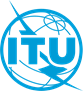 INTERNATIONAL TELECOMMUNICATION Country/Geographical areaCompany Name/AddressIssuer 
Identifier
NumberContactAfghanistanAfghan Wireless Communication Company (AWCC)
Darulaman Road, Near Hajari Najari Bus Station
KABUL89 93 01AWCC
Darulaman Road, Near Hajari Najari Bus Station
KABUL
Tel: +93 70 111 40 27
Fax:
E-mail: aliullah.sarwari@afghan-wireless.comAlbaniaTelekom Albania sh.a
Rruga Gjergj Legisi, Laprakë
TIRANA89 355 01Dimitrios Blatsios
Rruga Gjergj Legisi, Laprakë
TIRANA
Tel: +355 4 2275300
Fax: +355 4 227 5243
E-mail: ielmas@telekom.com.alAlbaniaVodafone Albania sh.a
Autostrada Tiranë-Durrës, Rruga Pavarësia nr. 61, Kashar
TIRANA89 355 02Dietlof Ziegfried Mare
Autostrada Tiranë-Durrës, Rruga Pavarësia nr. 61, Kashar
TIRANA
Tel: +355 4 2283072
Fax: +355 4 2283338
E-mail: marios.yiatzidis2@vodafone.comAlbaniaAlbtelecom sh.a
Autostrada Tiranë-Durrës, km 7
TIRANA89 355 03Tahsin Yilmaz
Autostrada Tiranë-Durrës, km 7
TIRANA
Tel: +355 4 229030
Fax: +355 4 2291711
E-mail: ervin.shpori@albtelecom.al; hekuran.cengu@albtelecom.al; loreta.pistolja@albtelecom.alAlbaniaPlus Communications Sh.a
Rr. Ibrahim Rugova, Pallati i ri pranë Gardës së Republikës, Kati II
TIRANA89 355 04Matilda Shehu
Rr. Ibrahim Rugova, Pallati i ri pranë Gardës së Republikës, Kati II
TIRANA
Tel: +355 4238 2512
Fax: +355 4238 2538
E-mail: andrzej.czerczak@plus.al; arben.margilaj@plus.alAlgeriaATM Mobilis (Algérie Telecom spa)
Route Nationale 5, Cinq Maisons Mohammadia
EL HARRACH - ALGER89 213 01[CONTACT_NOT_REACHABLE]
Lounis Belharrat
4 Boulevard Belkacem Krim
16000 ALGER
Tel: +213 21 711220
Fax: +213 21 713240
E-mail:AndorraServei de Telecomunicacions d'Andorra
Av. Meritxell 112
ANDORRA LA VELLA89 376 03[CONTACT_NOT_REACHABLE]
Ricard Rodrigo
112 Av. Meritxell
ANDORRA LA VELLA
Tel: +376 821021
Fax: +376 860600
E-mail:AngolaUnitel sarl
Rua Marechal Broz Tito 77-79
LUANDA89 244 02Dr. Eng. Amilcar Frederico Safeca
Rua Marechal Broz Tito 77-79, PO Box 3305
LUANDA
Tel: +244 92 319 9100
Fax: +244 22 244 7783
E-mail: unitel@unitel.co.aoAnguillaCable and Wireless (Anguilla) Ltd.
PO Box 77
THE VALLEY89 1 010Lawrence Stott
PO Box 77
THE VALLEY
Tel: +1 264 497 3100
Fax: +1 264 497 2501
E-mail: lawrence.stott@cwc.comAntigua and BarbudaCable and Wireless (W.I.) Ltd.
PO Box 65, 42/44 St. Mary's Street
ST. JOHN'S, Antigua89 1 011[CONTACT_NOT_REACHABLE]
Carl Roberts
PO Box 65
ST JOHN'S
Tel: +1 268 462 0155
Fax: +1 268 462 0843
E-mail:Antigua and BarbudaAntigua Public Utilities Authority (APUA)
Utility Drive, Cassada Gardens,
St. John’s89 1 130[CONTACT_NOT_REACHABLE]
Crispin Thomas
Utility Drive, Cassada Gardens,
St. John’s
Tel: +1268 480 7758
Fax: +1268 480 7476
E-mail: apuaroaming@apua.agArgentinaTelecom Argentina S.A.
Alicia Moreau de Justo 50, Piso 7 Norte
1007 BUENOS AIRES89 54 00[CONTACT_NOT_REACHABLE]
Ruben Kustra
Avda Congreso 3924 - P2
1430 BUENOS AIRES
Tel: +54 11 4968 1569
Fax: +54 11 4968 1340
E-mail:ArgentinaTelefónica de Argentina S.A.
Av. de Mayo 701, Piso 23
1083 BUENOS AIRES89 54 54[CONTACT_NOT_REACHABLE]
Eduardo Aníbal Gabelloni
Bartolomé Mitre 760 - Piso 3
1036 BUENOS AIRES
Tel: +54 11 4328 7741
Fax: +54 11 4326 2821
E-mail:Armenia“VEON Armenia” CJSC
2 Aharonyan street, 0014
YEREVAN89 374 01Karine Yeghiazaryan
2 Aharonyan street
YEREVAN
Tel: +374 10290109
Fax:
E-mail: KYeghiazaryan@beeline.amArmeniaPMF SAL
14, Nelson Stepanian Street,
Stepanakert89 374 04[CONTACT_NOT_REACHABLE]
Ralph Yirikian
14, Nelson Stepanian Street, Stepanakert
Tel: +374 10 286 510
Fax: +374 10 280 319
E-mail:ArmeniaMTS Armenia CJSC
4/1 Argishti street
YEREVAN89 374 05Ralph Yirikyan
4/1 Argishti street
YEREVAN
Tel: +374 60 771 111
Fax: +374 93 298 021
E-mail: ryirikyan@mts.amArmeniaUCOM LLC
Teryan 19, Apt. 4
0010 YEREVAN89 374 10Davit Hayrapetyan
UCOM LLC, Yerevan Plaza Business Center, Grigor Lusavorich str. 9
YEREVAN 0015
Tel: +374 95 987 218
Fax: +374 11 400 401
E-mail: david.hayrapetyan@ucom.amArubaSETAR, Servicio di Telecomunicacion di Aruba
Seroe Blanco, Hendrikstraat 20-22
ORANJESTAD89 297 86[CONTACT_NOT_REACHABLE]
Jacobo Robert
Seroe Blanco, PO Box 13
ORANJESTAD
Tel: +297 583 7734
Fax: +297 583 2977
E-mail:AustraliaTelstra Corporation Ltd.
PO Box 7000
SYDNEY, NSW 200189 61 00[CONTACT_NOT_REACHABLE]
Richard Upjohn
Telecom Business Services, 199 William St.
MELBOURNE 3000 VICTORIA
Tel: +61 3 9606 7514
Fax: +61 3 9670 4685
E-mail:AustraliaTelstra Corporation Ltd.
PO Box 7000
SYDNEY, NSW 200189 61 01[CONTACT_NOT_REACHABLE]
General Manager, Mobile
181 Victoria Parade
3066 COLLINGWOOD
Tel: +61 3 9412 1800
Fax: +61 3 9412 1890
E-mail:AustraliaSingTel Optus Pty Limited
1 Lyonpark Road
MACQUARIE PARK NSW 211389 61 02Tristan Thabtim
PO Box 888
NSW-1670 NORTH RYDE
Tel: +61 2 8082 7800
Fax: +61 2 8082 7100
E-mail: tristan.thabtim@optus.com.auAustraliaVodafone Australia Ltd
Level 14, 177 Pacific Hwy
North Sydney, NSW 206089 61 03Alexander Osborne
Level 14, 177 Pacific Hwy
North Sydney, NSW 2060
Tel: +61 425 232 539
Fax:
E-mail: alexander.osborne@vodafone.com.auAustraliaVodafone Hutchison Australia Pty Ltd
Level 7, 177 Pacific Hwy
North Sydney NSW 206089 61 06Alexander Osborne
Level 14, 177 Pacific Hwy
North Sydney, NSW 2060
Tel: +61 425 232 539
Fax:
E-mail: alexander.osborne@vodafone.com.auAustraliaSingTel Optus Pty Limited
1 Lyonpark Road
MACQUARIE PARK NSW 211389 61 12Tristan Thabtim
PO Box 888
NSW-1670 NORTH RYDE
Tel: +61 2 8082 7800
Fax: +61 2 8082 7100
E-mail: tristan.thabtim@optus.com.auAustraliaAAPT Ltd
30 Ross street
GLEBE, NSW 203789 61 14Brad Stoltenberg
30 Ross street
GLEBE, NSW 2037
Tel: +61 2 9162 6219
Fax:
E-mail: brad.stoltenberg@tpgtelecom.com.auAustraliaSingTel Optus Pty Limited
1 Lyonpark Road
MACQUARIE PARK NSW 211389 61 21Tristan Thabtim
PO Box 888
NSW-1670 NORTH RYDE
Tel: +61 2 8082 7800
Fax: +61 2 8082 7100
E-mail: tristan.thabtim@optus.com.auAustraliaSingTel Optus Pty Limited
1 Lyonpark Road
MACQUARIE PARK NSW 211389 61 23Tristan Thabtim
PO Box 888
NSW-1670 NORTH RYDE
Tel: +61 2 8082 7800
Fax: +61 2 8082 7100
E-mail: tristan.thabtim@optus.com.auAustraliaPivotel Group Pty Limited
75 Nerang Street
SOUTHPORT QLD 421589 61 50Robert Sakker
75 Nerang Street
SOUTHPORT QLD 4215S
Tel: +61 414 207 050
Fax: +61 294 739 650
E-mail: robert.sakker@pivotel.com.auAustraliaTelstra Corporation Ltd.
PO Box 7000
SYDNEY, NSW 200189 61 61[CONTACT_NOT_REACHABLE]
Richard Upjohn
Telecom Business Services, 199 William St.
MELBOURNE 3000 VICTORIA
Tel: +61 3 9606 7514
Fax: +61 3 9670 4685
E-mail:AustraliaTelstra Corporation Ltd.
PO Box 7000
SYDNEY, NSW 200189 61 62[CONTACT_NOT_REACHABLE]
Richard Upjohn
Telecom Business Services, 199 William St.
MELBOURNE 3000 VICTORIA
Tel: +61 3 9606 7514
Fax: +61 3 9670 4685
E-mail:AustraliaPivotel Group Pty Limited
75 Nerang Street
SOUTHPORT QLD 421589 61 88Robert Sakker
75 Nerang Street
SOUTHPORT QLD 4215S
Tel: +61 414 207 050
Fax: +61 294 739 650
E-mail: robert.sakker@pivotel.com.auAustraliaOptiTel Pty Ltd
5/6 Kent Ct,
Stuart Park NT 082089 61 90David Bock
OptiTel Pty Ltd, PO Box 583
Kununurra WA 6743
Tel: +61 8 9168 1551
Fax:
E-mail: admin@optitel.com.auAustralian External TerritoriesNorfolk Telecom
P.O. Box 469, New Cascade Road
NORFOLK ISLAND 289989 672 10Michael Donohoe
Norfolk Telecom, P.O. Box 95,
9 New Cascade Road, NORFOLK ISLAND 2899
Tel: +672 3 22468
Fax: +672 3 22499
E-mail: mick@telecom.gov.nfAustriaA1 Telekom Austria AG
Lassallestraße 9
A-1020 WIEN89 43 01Mag. Michael Seitlinger, LL.M.
Lassallestraße 9
A-1020 WIEN
Tel: +43 50 664 24560
Fax:
E-mail: regulierung@a1.atAustriaT Mobile Austria GmbH
Rennweg 97-99
A-1030 WIEN89 43 03Mag. Anja Tretbar-Bustorf
Rennweg 97-99
A-1030 WIEN
Tel: +43 676 8200 6135
Fax: +43 1 79585 96135
E-mail: anja.tretbar-bustorf@t-mobile.atAustriaHutchison Drei Austria GmbH
Brünner Straße 52
A-1210 WIEN89 43 05Dr Natalie Ségur-Cabanac
Brünner Straße 52
A-1210 WIEN
Tel: +43 5066063202
Fax:
E-mail: natalie.segur-cabanac@drei.comAustriaT Mobile Austria GmbH
Rennweg 97-99
A-1030 WIEN89 43 07Mag. Anja Tretbar-Bustorf
Rennweg 97-99
A-1030 WIEN
Tel: +43 676 8200 6135
Fax: +43 1 79585 96135
E-mail: anja.tretbar-bustorf@t-mobile.atAustria3G Mobile Telecommunications GmbH
Guglgasse 7-9/1
A-1030 WIEN89 43 08[CONTACT_NOT_REACHABLE]
Dr. Ruhle
Guglgasse 7-9/1
A-1030 WIEN
Tel: +43 1 994 680 3401
Fax: +43 1 994 680 1100
E-mail: olav.ruhle@3gmobile.atAustriaHutchison Drei Austria GmbH
Brünner Straße 52
A-1210 WIEN89 43 10Dr Natalie Ségur-Cabanac
Brünner Straße 52
A-1210 WIEN
Tel: +43 5066063202
Fax:
E-mail: natalie.segur-cabanac@drei.comAustriaA1 Telekom Austria AG
Lassallestraße 9
A-1020 WIEN89 43 12Mag. Michael Seitlinger, LL.M.
Lassallestraße 9
A-1020 WIEN
Tel: +43 50 664 24560
Fax:
E-mail: regulierung@a1.atAustriaT Mobile Austria GmbH
Rennweg 97-99
A-1030 WIEN89 43 13Mag. Anja Tretbar-Bustorf
Rennweg 97-99
A-1030 WIEN
Tel: +43 676 8200 6135
Fax: +43 1 79585 96135
E-mail: anja.tretbar-bustorf@t-mobile.atAustriaCitycom Telekommunikation GmbH
Gadollaplatz 1
8010 GRAZ89 43 25Bernd Stockinger
Gadollaplatz 1
8010 GRAZ
Tel: +43 316 887 6211
Fax: +43 316 887 6212
E-mail: bernd.stockinger@citycom-austria.comAustriaNXP Semiconductors Austria GmbH
Mikronweg 1
8101 GRATKORN89 43 51Clemens Orthacker
Mikronweg 1
8101 GRATKORN
Tel: +43 664 9634729
Fax: +43 3124 299 124
E-mail: clemens.orthacker@nxp.comAustriaNXP Semiconductors Austria GmbH
Mikronweg 1
8101 GRATKORN89 43 52Clemens Orthacker
Mikronweg 1
8101 GRATKORN
Tel: +43 664 9634729
Fax: +43 3124 299 124
E-mail: clemens.orthacker@nxp.comAzerbaijanAzercell Telecom LLC
149 Tbilisi Avenue
AZ 1122 BAKU89 994 01Aida Bayramova
149 Tbilisi Avenue
AZ 1122 BAKU
Tel: +994 50 210 0091
Fax: +994 12 430 0568
E-mail: abayram@azercell.comAzerbaijanCaspian American Telecom LLC
54 S. Rustam
AZ 1007 BAKU89 994 03Ulviyya Gurbanzada
54 S. Rustam
AZ 1007 BAKU
Tel: +994 12 447 1699
Fax: +994 12 447 4600
E-mail: bill@catel.azAzerbaijanAzerfon LLC
153, Netchilar Ave., Nasimi district
AZ 1010 BAKU89 994 04Gunnar Pahnke
153, Netchilar Ave., Nasimi district
AZ 1010 BAKU
Tel: +994 12 444 0730
Fax: +994 12 490 0731
E-mail: media@azerfon.azAzerbaijanSpecial State Protection Service of the Republic of Azerbaijan
68, Lermontov Str.,
AZ1066 BAKU89 994 05Azar Ahadov
68, Lermontov Str.,
AZ1066 BAKU
Tel: +994 12 435 1880
Fax: +994 12 498 9648
E-mail: azarahadov@dmx.gov.az; secretary@dmx.gov.azAzerbaijan"Nakhtel" LLC
1, Ataturk str.,
NAKHCHIVAN, Az700089 994 06Nazim Jafarly
1, Ataturk str.,
NAKHCHIVAN, Az7000
Tel: +994 36 5452024
Fax:
E-mail: rytn@nakhchivan.azBahamasBahamas Telecommunications Company Ltd.
John F. Kennedy Drive, PO Box N-3048
NASSAU89 1 282[CONTACT_NOT_REACHABLE]
Carol Creary
PO Box N-3048
NASSAU
Tel: +1 242 322 3379
Fax: +1 242 326 0880
E-mail:BahrainBahrain Telecommunications Company (BATELCO)
PO Box 14
MANAMA89 973 01Regulatory Team
PO Box 14
MANAMA
Tel: +973 17885771
Fax:
E-mail: legal@btc.com.bhBahrainZain Bahrain
PO Box 266
MANAMA89 973 02Regulatory
PO Box 266
MANAMA
Tel: +973 36031000
Fax: +973 36031769
E-mail: regulatory@bh.zain.comBahrainstc Bahrain B.S.C.
stc Tower 15, Road 68, Seef District 428
P.O. Box 21529, MANAMA89 973 04Regulatory, stc Bahrain B.S.C.
stc Tower 15, Road 68, Seef District 428
P.O. Box 21529, MANAMA
Tel:
Fax:
E-mail: regulatory@stc.com.bhBarbadosBarbados Telephone Company Ltd. (BARTEL)
PO Box 272
BRIDGETOWN89 1 012[CONTACT_NOT_REACHABLE]
Marketing Manager
PO Box 272
BRIDGETOWN
Tel: +1 246 429 5050
Fax: +1 246 436 5036
E-mail:BelarusFE Velcom
Masherova Avenue 19, 8th Floor
220002 MINSK89 375 01[CONTACT_NOT_REACHABLE]
Andrey Kulinkin
Masherova Avenue 19, 8th Floor
220002 MINSK
Tel: +375 17 217 8494
Fax: +375 17 217 8492
E-mail: a.kulinkin@velcom.byBelarusJoint Limited Liability Company "Mobile TeleSystems"
95, Nezavisimosti ave.
220043 MINSK89 375 02Nataliya Lysiakova
95, Nezavisimosti ave.
220043 MINSK
Tel: +375 17 237 9888
Fax: +375 17 237 9800
E-mail: info@mts.byBelarusBelarusian Telecommunication Network (ZAO BeST)
117 Nezavisimosti Avenue
MINSK 22060089 375 03[CONTACT_NOT_REACHABLE]
Michail Demtchenko
117 Nezavisimosti Avenue
MINSK 220600
Tel: +375 17 290 3575
Fax: +375 17 290 3575
E-mail: michail.demtchenko@best.byBelgiumProximus NV van publiek recht
Koning Albert II-laan 27
B-1030 BRUSSEL89 32 00Steven Tas
Koning Albert II-laan 27
B-1030 BRUSSEL
Tel: +32 2 202 88 99
Fax: +32 2 202 85 33
E-mail: rfq.inbox@proximus.comBelgiumSociety for Worldwide interbank Financial Telecommunications (SWIFT)
Avenue Adèle, 1
B-1310 LA HULPE89 32 01Luc de Clercq
Avenue Adèle, 1
B-1310 LA HULPE
Tel: +32 2 655 3111
Fax: +32 2 655 3226
E-mail:BelgiumOrange Belgium N.V.
Bourgetlaan 3
B-1140 BRUSSEL89 32 02Dirk Segers
Bourgetlaan 3
B-1140 BRUSSEL
Tel: +32 2 745 72 00
Fax:
E-mail: dirk.segers@orange.comBelgiumTelenet Group BVBA
Neerveldstraat 105
B-1200 BRUSSEL89 32 03Marcel Olieman
Neerveldstraat 105
B-1200 BRUSSEL
Tel: +32 485 54 25 48
Fax:
E-mail: marcel.olieman@telenetgroup.beBelgiumBelgacom International Carrier Services S.A. (BICS SA)
4 Rue Lebeau
B-1000 BRUSSELS89 32 04Kathelijne Winderickx
4 Rue Lebeau
B-1000 BRUSSELS
Tel: +32 2 547 53 81
Fax: +32 2 547 52 10
E-mail: bics.regulatory@bics.comBelgiumNETHYS
Rue de Louvrex 5
4000 LIEGE89 32 05France Vandermeulen
Nethys, Avenue Ariane 5
1200 BRUXELLES
Tel: +32 496 59 82 82
Fax:
E-mail: france.vandermeulen@staff.voo.beBelgiumLycamobile BVBA
Hermesstraat 8 C
1930 ZAVENTEM89 32 06Lycamobile BVBA, Legal
Hermesstraat 8 C
1930 ZAVENTEM
Tel:
Fax:
E-mail: legal@lycamobile.comBelgiumTelenet BVBA
Liersesteenweg 4
B-2800 MECHELEN89 32 07Philippe Ronsse
Liersesteenweg 4
B-2800 MECHELEN
Tel: +32 15 33 35 61
Fax: +32 15 33 39 99
E-mail: philippe.ronsse@telenetgroup.beBelgiumVoxbone SA
Claus Building, Avenue Louise 489
B-1050 BRUXELLES89 32 08Katarzyna Golos-Terrasi
Claus Building, Avenue Louise 489
B-1050 BRUXELLES
Tel: +32 2 808 00 61
Fax: +32 2 808 00 01
E-mail: bel@ic.voxbone.comBelgiumCWave (Citymesh Connect)
Siemensiaan 13
8020 OOSTKAMP89 32 13Geert Dewestelinck
Siemensiaan 13
8020 OOSTKAMP
Tel: +32 50 41 02 00
Fax:
E-mail: geert.dewestelinck@citymesh.comBelgiumMobile Vikings NV
Kempische Steenweg 309/1
3500 HASSELT89 32 30Mobile Vikings NV, Legal
Kempische Steenweg 309/1
3500 HASSELT
Tel: +32 456 130 547
Fax:
E-mail: legal@mobilevikings.beBelizeBelize Telemedia Ltd.
St. Thomas Street, P.O. Box 603
BELIZE CITY89 501 67Ivan Tesucum
P.O. Box 603.
BELIZE CITY
Tel: +501 223 8109
Fax:
E-mail: ivan.tesucum@belizetelemedia.netBelizeIntelco
13.5 miles, Northern Highway Boom Cutoff
LADYVILLE89 501 68Ivan TESUCUM
P.O. Box 2484
BELIZE CITY
Tel: +501 225 4128
Fax: +501 225 4130
E-mail: itesucum@intelco.bzBeninGlomobile Benin Ltd
COTONOU89 229 05[CONTACT_NOT_REACHABLE]

Tel:
Fax:
E-mail:BermudaCable and Wireless plc
PO Box HM151, 20 Church Street
HAMILTON HMAX89 1 013[CONTACT_NOT_REACHABLE]
John D. Tibbles
PO Box HM151
HAMILTON
Tel: +1 441 297 7060
Fax: +1 441 295 4541
E-mail:BermudaThe Bermuda Telephone Company Ltd.
PO Box HM 1021
HAMILTON HM DX89 1 232[CONTACT_NOT_REACHABLE]
Winston C. Robinson
PO Box HM 1021
HAMILTON
Tel: +1 441 295 1001
Fax: +1 441 292 1192
E-mail:BermudaBermuda Digital Communications Ltd
22 Reid Street, Suite 3
HAMILTON HM 1189 1 351[CONTACT_NOT_REACHABLE]
Liam McKittrick
22 Reid Street, Suite 3
HAMILTON HM 11
Tel: +1 441 777 0701
Fax: +1 441 296 4011
E-mail: lmckittrick@cellone.bmBermudaParadise Mobile Ltd.
3rd Floor, Sofia House, 48 Church Street
HAMILTON HM1289 1 441Cesar Cabarcos
3rd Floor, Sofia House, 48 Church Street
HAMILTON HM12
Tel: +1 844 740 0200
Fax:
E-mail: contracts@paradisemobile.comBhutanBhutan Telecom Limited
P.O. Box 134, Drophen Lam 2/28
THIMPHU89 975 11Karma Jurme
P.O. Box 134, Drophen Lam 2/28
THIMPHU
Tel: +975 2 343434/322678
Fax: +975 2 324312
E-mail: ceo@bt.btBhutanTashi Infocomm Ltd
Norzin Lam, P.O. Box 176
THIMPHU89 975 77Ganga R. Sharma
Norzin Lam, P.O. Box 176
THIMPHU
Tel: +975 2 335 476
Fax: +975 2 324 440
E-mail: tashicell@gmail.com; info@tashicell.comBolivia (Plurinational State of)Nuevatel PCS de Bolivia S.A.
Av. Capitan Ravelo No. 2289,
esq. Rosendo Gutierrez, LA PAZ89 591 01[CONTACT_NOT_REACHABLE]
Ing. Freddy Maldonado Valcik
Av. Capitan Ravelo No. 2289,
esq. Rosendo Gutierrez, LA PAZ
Tel: +591 2 244 2420
Fax: +591 2 244 2353
E-mail: freddy.maldona@neuvatel.comBolivia (Plurinational State of)Empresa Nacional de Telecomunicaciones (ENTEL)
Federico Zuazo 1771
LA PAZ89 591 02[CONTACT_NOT_REACHABLE]
Waldo Pantoja
Federico Zuazo 1771
LA PAZ
Tel: +591 2 212 2005
Fax: +591 2 239 1789
E-mail: wpantoja@entelsa.entelnet.boBonaire, Sint Eustatius and SabaTelbo
Kaya Lib. Simon
BOLIVAR #889 599 78[CONTACT_NOT_REACHABLE]
Edsel Winklaar
P.O. Box 94
BONAIRE
Tel: +599 717 7111
Fax: +599 717 5007
E-mail: telbo@telbonet.anBosnia and HerzegovinaBH Telecom
Obala Kulina bana 8
71000 SARAJEVO89 387 01[CONTACT_NOT_REACHABLE]
Mehmed Spaho
Obala Kulina bana 8
71000 SARAJEVO
Tel: +387 33 213608
Fax: +387 33 213610
E-mail: pttintaf@bih.net.baBosnia and HerzegovinaHT Mostar
Kneza Branimira bb
88 000 MOSTAR89 387 03[CONTACT_NOT_REACHABLE]
Martin Bosnjak
Kneza Branimira bb
88 000 MOSTAR
Tel: +387 36 395 490
Fax: +387 36 395 151
E-mail: martin.bosnjak@hteronet.baBosnia and HerzegovinaTelekomunicaje RS, a.d. Banjaluka
Kralja Petra I, Karadjordjevica 93
78 000 BANJA LUKA89 387 05[CONTACT_NOT_REACHABLE]
Predrag Culibrk
Kralja Petra I, Karadjordjevica 93
78 000 BANJA LUKA
Tel: +387 51 240 101
Fax: +387 51 211 150
E-mail: ts.office@mtel.baBotswanaMascom Wireless (Pty) Ltd
Private Bag BO 298
GABORONE89 267 01Lilly Sullivan
Private Bag BO 298
GABORONE
Tel: +267 390 3396
Fax: +267 390 3445
E-mail: lilly.sullivan@mascom.bwBotswanaOrange Botswana (Pty) Ltd
Private Bag BO 64
GABORONE89 267 02Patrick Benon
Plot 1131/37, Main Mall, Private Bag BO 64
GABORONE
Tel: +267 397 2672
Fax: +267 397 2674
E-mail: lerato.leepo@orange.comBotswanaBotswana Telecommunications Corporation (Ltd)
PO Box 700
GABORONE89 267 04Anthony Masunga
PO Box 700, Main Mall
GABORONE
Tel: +267 395 8304
Fax: +267 391 3355
E-mail: anthonym@btc.bwBrazilClaro S/A
Rua Henri Dunant, 780
SÃO PAULO, SP / CEP: 04709-11089 55 05Luiz Otavio V. Prates
Av. Pres. Vargas 1012 - 6th floor
Rio de Janeiro - RJ - CEP 20071-910
Tel: +55 21 21219300
Fax: +55 21 21219321
E-mail: lprates@starone.com.brBrazilSercomtel Celular S/A
Rua Prof. Joao Candido 555
Centro Londrina - PR89 55 15Alessandro Cianca
Rua Prof. Joao Candido 555
Centro Londrina – PR
Tel:
Fax: +55 43 3324 3333
E-mail: alessandro.cianca@sercomtel.net.brBrazilOi Móvel S/A
Setor Comercial Norte, Quadra 03, Bloco A, Edifício Estação Telefônica, térreo, parte 2 –
CEP: 70713-900 Brasília/DF89 55 16Frederico de Melo Lima Isaac/ Daniel Luiz Capella Leoneza
Setor Comercial Norte, Quadra 03, Bloco A, Edifício Estação Telefônica, térreo, parte 2 –
CEP: 70713-900 Brasília/DF
Tel: +55 21 3131-2564/2320
Fax:
E-mail: frederico.isaac@oi.net.br; daniel.leoneza@oi.net.brBrazilTelefônica Brasil S/A
Avenida Eng. Luís Carlos Berrini, nº1.376
SÃO PAULO – SP89 55 23Katia Regina Do Nascimento Moreira
Avenida Eng. Luís Carlos Berrini, nº1.376, 23º Andar
SÃO PAULO – SP
Tel: +55 11 98543 3511
Fax:
E-mail: katia.moreira@telefonica.comBrazilOi Móvel S/A
Setor Comercial Norte, Quadra 03, Bloco A, Edifício Estação Telefônica, térreo, parte 2 –
CEP: 70713-900 Brasília/DF89 55 24Frederico de Melo Lima Isaac/ Daniel Luiz Capella Leoneza
Setor Comercial Norte, Quadra 03, Bloco A, Edifício Estação Telefônica, térreo, parte 2 –
CEP: 70713-900 Brasília/DF
Tel: +55 21 3131-2564/2320
Fax:
E-mail: frederico.isaac@oi.net.br; daniel.leoneza@oi.net.brBrazilIDT Brasil Telecomunicaçôes Ltda
Rua Diogo Moreira 132
14 AND CJ 140489 55 26[CONTACT_NOT_REACHABLE]
Eliseu Carnizello
Rua Diogo Moreira 132
14 AND CJ 1404
Tel: +55 11 3995 1111
Fax: +55 11 3095 9145
E-mail:British Virgin IslandsCable and Wireless (W.I.) Ltd.
PO Box 440
ROADTOWN, TORTOLA89 1 014[CONTACT_NOT_REACHABLE]
Alan Dodds
PO Box 440, Road Town
TORTOLA
Tel: +1 284 494 6161
Fax: +1 284 494 4436
E-mail:British Virgin IslandsCaribbean Cellular Telephone d.b.a. CCT Boatphone
PO BOX 267
ROAD TOWN, TORTOLA89 1 348[CONTACT_NOT_REACHABLE]
Robert Lyons
P.O. Box 267
ROAD TOWN, TORTOLA
Tel: +1 284 494 3825
Fax: +1 284 494 4933
E-mail: rlyons@bvicellular.comBulgariaA1 Bulgaria EAD
1 Kukush Street
SOFIA 130989 359 01Emil Rangelov
1 Kukush Street
SOFIA 1309
Tel: +359 2 485 1410
Fax:
E-mail: Emil.Rangelov@a1.bgBulgariaCosmo Bulgaria Mobile Ltd.
7, V. Levski Street
1000 SOFIA89 359 05[CONTACT_NOT_REACHABLE]
General Manager
SOFIA
Tel:
Fax:
E-mail:BulgariaIntelligent Traffic Systems AD
109 Opalchenska blvd, building 42A, ground floor
1233 SOFIA89 359 20Stanislava Arnaudova
109 Opalchenska blvd, building 42A, ground floor
1233 SOFIA
Tel: +359 87 4507777
Fax:
E-mail: office@itsbulgaria.comBulgariaGPS Bulgaria AD
64 Christopher Columbus Blvd., Ent. B3, fl. 2
SOFIA89 359 22Angelina Todorova
64 Hristofor Kolumb blvd., Ent. B3, fl. 2
SOFIA
Tel: +359 882226864
Fax:
E-mail: marketing@gps.bgBulgariaCONCORD SMART INFRASTRUCTURE AD PIC 205612035
90 Tzarigradsko shose blvd
SOFIA89 359 23Kiril Gueorguiev
90 Tzarigradsko shose blvd
SOFIA
Tel: +359 882 413 822
Fax:
E-mail: kiril.gueorguiev@gmail.comBurkina FasoCeltel Burkina SA
01 B.P. 6622
OUAGADOUGOU 0189 226 02[CONTACT_NOT_REACHABLE]
Pierre Cuignet
B.P. 6622
OUAGADOUGOU 01
Tel: +226 7021 2707
Fax: +226 5035 6054
E-mail:Burkina FasoTelecel Faso
BP 11059
OUGADOUGOU 0889 226 03[CONTACT_NOT_REACHABLE]
Alex Kande
BP 11059
OUAGADOUGOU 08
Tel: +226 7021 2496
Fax: +226 5030 0889
E-mail:BurundiLacell SU
The White Stone, Boulevard de l'Uprona
P.O. Box 3150, BUJUMBURA89 257 07Bhupendra Bhandari
The White Stone, Boulevard de l'Uprona
P.O. Box 3150, BUJUMBURA
Tel: +257 2225 8621
Fax: +257 2225 8620
E-mail: bhupendra.bhandari@lacellsu.comCabo VerdeCV Móvel, S.A.
Avenida Cidade de Lisboa, Caixa Postal 126 A
PRAIA89 238 01Francisco Almeida
Avenida Cidade de Lisboa, Caixa Postal 126 A
PRAIA
Tel: +238 991 2237
Fax: +238 262 2509
E-mail: francisco.almeida@cvt.cvCabo VerdeUNITEL T+ TELECOMUNICAÇÕES, SOCIEDADE UNIPESSOAL, SA
Avenida Cidade de Lisboa, Edifício BAI Center, 4º e 6º Pisos, Chã de Areia
CP 346-A PRAIA89 238 02Paula Carioca
Avenida Cidade de Lisboa, Edifício BAI Center, 4º e 6º Pisos, Chã de Areia
CP 346-A PRAIA
Tel: +238 330 3030
Fax: +238 261 9606
E-mail: paula.carioca@uniteltmais.cvCambodiaCAMGSM
33 Sihanouk Boulevard
PHNOM PENH89 855 01[CONTACT_NOT_REACHABLE]
Iain Williams
33 Sihanouk Boulevard
PHNOM PENH
Tel: +855 18 813984
Fax: +855 23 426415
E-mail:CanadaTelebec Ltée
7151 Jean Talon E. B.310
ANJOU, QUE H1M 3N889 1 007[CONTACT_NOT_REACHABLE]
André Sabourin
7151 Jean Talon E.B. 310
ANJOU QUE H1M 3N8
Tel: +1 514 493 5333
Fax: +1 514 493 5534
E-mail:CanadaBragg Communications Inc
6080 Young Street, 8th Floor
HALIFAX, NS B3K 5M389 1 035Steve Irvine
6080 Young Street, 8th Floor
HALIFAX, NS B3K 5M3
Tel: +1 902 431 9961
Fax:
E-mail: steve.irvine@corp.eastlink.caCanadaFirst Networks Operation Inc.
179 Elm Street
WINNIPEG, MANITOBA R3M 3N589 1 037[CONTACT_NOT_REACHABLE]
Robert Gowenlock
179 Elm Street
WINNIPEG, MANITOBA R3M 3N5
Tel: +1 204 489 7043
Fax:
E-mail: bob.gowenlock@firstnetworks.caCanadaTelus Communications Company
200 Consillum Pl. Scarborough
ONTARIO M1H 3J389 1 223[CONTACT_NOT_REACHABLE]
Ed Prior
200 Consillum Pl. Scarborough
ONTARIO M1H 3J3
Tel: +1 416 279 7523
Fax: +1 416 279 3166
E-mail: ed.prior@telus.comCanadaBritish Columbia Telephone Company Ltd.
3777 kingsway
BURNABY, B.C. V5H 32789 1 228[CONTACT_NOT_REACHABLE]
Marie Rogers
11-3777 Kingsway
BURNABY, B.C. VSH 327
Tel: +1 604 432 2739
Fax: +1 604 438 0444
E-mail:CanadaBell Canada
160 Elgin Street
OTTAWA, ONTARIO K1G 3J489 1 236[CONTACT_NOT_REACHABLE]
D.M. Millson
Room 1120, 410 Laurier Ave. W.
OTTAWA K1R 7T3
Tel: +1 613 660 3230
Fax: +1 613 660 3989
E-mail:CanadaTelus Communications Inc.
10020 - 100 Street
EDMONTON, ALTA T5J ON589 1 248[CONTACT_NOT_REACHABLE]
Marie Losier
20d, 10020-100 Street
EDMONTON, ALTA  T5J ON5
Tel: +1 403 425 2465
Fax: +1 403 425 4351
E-mail:CanadaALO Mobile Inc
1039 Mc Nicoll Ave.
TORONTO, ONTARIOM1W 3W689 1 250[CONTACT_NOT_REACHABLE]
Rajan Arora
1039 Mc Nicoll Ave.
TORONTO, ONTARIOM1W 3W6
Tel: +1 416 499 5463
Fax: +1 416 499 6612
E-mail: rajan@alomobile.caCanadaTelus Communications Inc.
10020 - 100 Street
EDMONTON, ALTA T5J ON589 1 258[CONTACT_NOT_REACHABLE]
Marie Losier
20d, 10020-100 Street
EDMONTON, ALTA  T5J ON5
Tel: +1 403 425 2465
Fax: +1 403 425 4351
E-mail:CanadaSaskatchewan Telecommunications
2121 Saskatchewan Drive,
REGINA, SK S4P 3Y289 1 277W.N. (Bill) Beckman
2121 Saskatchewan Drive,
REGINA, SK S4P 3Y2
Tel: +1 306 777 4208
Fax:
E-mail: document.control@sasktel.comCanadaECOTEL inc.
2570 Letourneux, Unit 3
Montreal, QC, H1V 2P489 1 302Eric L'Heureux
2570 Letourneux, Unit 3
Montreal, QC, H1V 2P4
Tel: +1 514 497 1939
Fax: +1 514 447 3360
E-mail: eric@ecotelecom.caCanadaBell Canada
160 Elgin Street
OTTAWA, ONTARIO K1G 3J489 1 369[CONTACT_NOT_REACHABLE]
Carmine Domenicuc
Floor 23, 160 Elgin Street
OTTAWA, ONTARIO K1G 3
Tel: +1 613 567 5024
Fax:
E-mail:CanadaMicrocell Solutions Inc.
800 rue de la Gauchetière Ouest
Montreal, QC H5A 1K389 1 370[CONTACT_NOT_REACHABLE]
Edith Labrosse
800 rue de la Gauchetière Ouest, Bureau 4000
MONTREAL, QC H5A 1K3
Tel: +1 514 993 0842
Fax: +1 514 221 2143
E-mail: edith.labrosse@microcell.caCanadaManitoba Telecom Services
489 Empress St., PO Box 6666
WINNIPEG, MANITOBA R3C 3V689 1 456[CONTACT_NOT_REACHABLE]
Murray Speiss
PO Box 6666, 360 Main St. BT11L
WINNIPEG, MANITOBA R3C 3V6
Tel: +1 204 941 8734
Fax: +1 204 944 0029
E-mail:CanadaIsland Tel
69 Belvedere Avenue,
CHARLOTTETOWN PEI C1A 7M889 1 482[CONTACT_NOT_REACHABLE]
Barbara L. King
3 South, PO Box 880
HALIFAX, NS B3J 2W3
Tel: +1 902 421 5777
Fax: +1 902 423 5541
E-mail:CanadaFreedom Mobile Inc.
900, 630 - 3rd Ave SW
CALGARY, AB T2P 4L489 1 490Paul Cowling
900, 630 - 3rd Ave SW
CALGARY, AB T2P 4L4
Tel:
Fax:
E-mail: Regulatory@sjrb.caCanadaIsland Tel
69 Belvedere Avenue,
CHARLOTTETOWN PEI C1A 7M889 1 593[CONTACT_NOT_REACHABLE]
Barbara L. King
3 South, PO Box 880
HALIFAX, NS B3J 2W3
Tel: +1 902 421 5777
Fax: +1 902 423 5541
E-mail:CanadaNew Brunswick Telephone Company Ltd.
PO Box 1430
SAINT JOHN, NB E2L 4K289 1 628[CONTACT_NOT_REACHABLE]
Carol Baker
11th Floor, 1 Brunswick Square
SAINT JOHN, N.B. E2L 4K2
Tel: +1 506 658 7107
Fax: +1 506 694 2168
E-mail:CanadaNew Brunswick Telephone Company Ltd.
PO Box 1430
SAINT JOHN, NB E2L 4K289 1 629[CONTACT_NOT_REACHABLE]
Carol Baker
11th Floor, 1 Brunswick Square
SAINT JOHN, N.B. E2L 4K2
Tel: +1 506 658 7107
Fax: +1 506 694 2168
E-mail:CanadaNewfoundland Telephone Company Ltd.
PO Box 2110, St. John's
NEWFOUNDLAND89 1 635[CONTACT_NOT_REACHABLE]
David Peters
5th Floor, Fort William Bldg
St. John's, NEW FOUNDLAND A1C 5H6
Tel: +1 709 739 2016
Fax:
E-mail:CanadaBritish Columbia Telephone Company Ltd.
3777 kingsway
BURNABY, B.C. V5H 32789 1 654[CONTACT_NOT_REACHABLE]
Marie Rogers
11-3777 Kingsway
BURNABY, B.C. VSH 327
Tel: +1 604 432 2739
Fax: +1 604 438 0444
E-mail:CanadaAllstream Business Inc.
18810 SE 34th St, Building One, Suite 100
VANCOUVER, WASHINGTON 98683
(United States)89 1 660Douglas Denney
18810 SE 34th St, Building One, Suite 100
VANCOUVER, WASHINGTON 98683
(United States)
Tel: +1 360 558 4318
Fax:
E-mail: doug.denney@allstream.comCanadaNewfoundland Telephone Company Ltd.
PO Box 2110, St. John's
NEWFOUNDLAND89 1 682[CONTACT_NOT_REACHABLE]
David Peters
5th Floor, Fort William Bldg
St. John's, NEW FOUNDLAND A1C 5H6
Tel: +1 709 739 2016
Fax:
E-mail:CanadaManitoba Telecom Services
489 Empress St., PO Box 6666
WINNIPEG, MANITOBA R3C 3V689 1 687[CONTACT_NOT_REACHABLE]
Murray Speis
PO Box 6666, 360 Main St. BT11L
WINNIPEG, MANITOBA R3C 3V6
Tel: +1 204 941 8734
Fax: +1 204 944 0029
E-mail:CanadaMaritime Telegraph and Telephone Company Ltd.
PO Box 880
HALIFAX, NS B3J 2W389 1 688[CONTACT_NOT_REACHABLE]
Barbara L. King
3 South, PO Box 880
HALIFAX, NS B3J 2W3
Tel: +1 902 421 5777
Fax: +1 902 423 5541
E-mail:CanadaMaritime Telegraph and Telephone Company Ltd.
PO Box 880
HALIFAX, NS B3J 2W389 1 699[CONTACT_NOT_REACHABLE]
Barbara L. King
3 South, PO Box 880
HALIFAX, NS B3J 2W3
Tel: +1 902 421 5777
Fax: +1 902 423 5541
E-mail:CanadaSaskatchewan Telecommunications
2121 Saskatchewan Drive,
REGINA, SK S4P 3Y289 1 727W.N. (Bill) Beckman
2121 Saskatchewan Drive,
REGINA, SK S4P 3Y2
Tel: +1 306 777 4208
Fax:
E-mail: document.control@sasktel.comCanadaBell Canada
160 Elgin Street
OTTAWA, ONTARIO K1G 3J489 1 789[CONTACT_NOT_REACHABLE]
Carmine Domenicuc
Floor 23, 160 Elgin Street
OTTAWA, ONTARIO K1G 3
Tel: +1 613 567 5024
Fax:
E-mail:CanadaTata Communications Canada ULC
1000 de La Gauchetière Ouest
MONTREAL, QUEBEC H3B 4X589 1 821[CONTACT_NOT_REACHABLE]
Jean-Pierre Caveen
1000 de la Gauchetière Ouest
MONTREAL, QUEBEC H3B 4X5
Tel: +1 514 868 8103
Fax: +1 514 868 7275
E-mail:CanadaQuebec Telephone
6 Jules A. Brillant
RIMOUSKI G5L 7E489 1 835[CONTACT_NOT_REACHABLE]
Ermelie Landry
6 Jules A. Brillant
RIMOUSKI, G5L 7E4
Tel: +1 418 722 5769
Fax: +1 418 722 0143
E-mail:CanadaQuebec Telephone
6 Jules A. Brillant
RIMOUSKI G5L 7E489 1 837[CONTACT_NOT_REACHABLE]
Ermelie Landry
6 Jules A. Brillant
RIMOUSKI, G5L 7E4
Tel: +1 418 722 5769
Fax: +1 418 722 0143
E-mail:CanadaUnitel Communications Inc.
200 Wellington Street West
TORONTO, ONTARIO MSV 3G289 1 869[CONTACT_NOT_REACHABLE]
Leo Nikkari
200 Wellington Street West
TORONTO, ONTARIO MSV 3G2
Tel: +1 416 345 2481
Fax: +1 416 345 2708
E-mail:CanadaInternational Telecommunications Services Inc.
8130 sheppard Ave. East, Suite 216
SCARBOROUGH ONTARIO MIB BWB89 1 895[CONTACT_NOT_REACHABLE]
Juan Valmana
8130 Sheppard Ave. East, Suite 216
SCABOROUGH ONTARIO MIB BWB
Tel: +1 416 281 3855
Fax: +1 416 281 9894
E-mail:CanadaNorthwestel Inc.
PO Bag 790 Yellowknife
NWT XIA 2R389 1 930[CONTACT_NOT_REACHABLE]
Harry de Windt
PO Bag 790 Yellowknife
NWT XIA 2R3
Tel: +1 403 920 3507
Fax: +1 403 920 2407
E-mail:Cayman IslandsCable and Wireless (C.I.) Ltd.
PO Box 293 GT
GRAND CAYMAN89 1 015[CONTACT_NOT_REACHABLE]
Brian Lundie
PO Box 293
GRAND CAYMAN
Tel: +1 345 949 7800
Fax: +1 345 949 5472
E-mail:ChadAirtel Tchad S.A.
Avenue Charles de Gaulle, Immeuble Pierre Brock
B.P : 5665, N’DJAMENA89 235 01Djibril Tobe
Avenue Charles de Gaulle, Immeuble Pierre Brock
B.P : 5665, N’DJAMENA
Tel: +235 22 52 31 77
Fax:
E-mail: djibril.tobe@td.airtel.comChadTchad Mobile - Libertis
BP 5742
N'DJAMENA89 235 02[CONTACT_NOT_REACHABLE]
Sameh Mangoury
Avenue Charles de Gaulle, BP 5742
N'DJAMENA
Tel: +235 6850 9999
Fax: +235 2252 0139
E-mail:ChinaChina Telecom
33 Er Long Road
BEIJING 10003289 86 00[CONTACT_NOT_REACHABLE]
Directorate General
13 West Chang-An Ave.
BEIJING 100804
Tel: +86 10 6601 7911
Fax: +86 10 6601 1250
E-mail:ColombiaEdatel S.A.
Calle 41 No 52 – 28 Piso 18
MEDELLIN89 57 002Diego Andrés Salazar Montealegre, Representante Legal
Calle 41 No 52 – 28 Piso 18
MEDELLIN
Tel: +57 4 384 6341
Fax: +57 4 384 6403
E-mail: gerencia_general@edatel.com.coColombiaComunicación Celular S.A. - COMCEL S.A.
Carrera 68 A #24B - 10
BOGOTÁ D.C.89 57 101Hilda Maria Pardo Hasche
Carrera 68 A #24B - 10
BOGOTÁ D.C.
Tel: +57 1 7429797
Fax:
E-mail: notificacionesclaro@claro.com.coColombiaColombia Telecomunicaciones SA ESP (Movistar)
Transversal 60 # 114A - 55
BOGOTÁ D.C.89 57 123Fabián Andrés Hernández Ramirez, Representante Legal
Transversal 60 # 114A - 55
BOGOTÁ D.C.
Tel: +57 1 7050000
Fax:
E-mail: natalia.guerra@telefonica.com; diana.arias@telefonica.com; emilio.santofimio@telefonica.comColombiaEmpresa de Telecomunicaciones de Bogotá S.A. E.S.P.
Carrera 8 N° 20 – 56 piso 9
BOGOTÁ89 57 187Luis Eduardo Cordero Montaño, ETB
Carrera 8 N° 20 – 56 piso 9
BOGOTÁ
Tel: +57 3507873005
Fax:
E-mail: luis.corderom@etb.com.coColombiaSUMA MÓVIL S.A.S.
Carrera 7 No. 19-48 Edificio Banco Popular piso 6
PERERIA89 57 287Departamento Legal, SUMA MÓVIL S.A.S.
Carrera 7 No. 19-48 Edificio Banco Popular piso 6
PERERIA
Tel: +57 3206754137
Fax:
E-mail: legal.co@sumamovil.comColombiaLIWA S.A.S. E.S.P.
Calle 127 B Bis # 49-48
BOGOTÁ D.C.89 57 700Nancy Johanna Cañon
Calle 127 B Bis # 49-48
BOGOTÁ D.C.
Tel: +57 601 4864710
Fax:
E-mail: nancy.canon@cellvoz.com.coColombiaLOV TELECOMUNICACIONES SAS
Calle 97 # 23-60 Of. 306
BOGOTÁ89 57 777LOV IIN, LOV TELECOMUNICACIONES SAS
Calle 97 # 23-60 Of. 306
BOGOTÁ
Tel: +57 1 7042284
Fax:
E-mail: lov-iin@lov.com.coComorosSociété nationale des télécommunications (Comores Telecom)
BP 5000
MORONI89 269 01[CONTACT_NOT_REACHABLE]
Mgomri Oumara
BP 5000
MORONI
Tel: +269 774 4300
Fax: +269 773 1079
E-mail: mgomrio@snpt.kmCongoCeltel Congo S.A.
79 Avenue Bayardelle
BRAZZAVILLE89 242 01[CONTACT_NOT_REACHABLE]
Noely Randrianjakanavalona
79 Avenue Bayardelle
BRAZZAVILLE
Tel: +242 22 281 5006
Fax: +242 22 281 0581
E-mail:Costa RicaInstituto Costarricense de Electricidad - ICE
PO Box 10032
1000 SAN JOSE89 506 01[CONTACT_NOT_REACHABLE]
-
Tel: +506 2220 7422
Fax: +506 2220 1555
E-mail:Côte d'IvoireComstar S.A.
BP 1281
ABIDJAN 0189 225 01[CONTACT_NOT_REACHABLE]
Koffi Gnamoa
BP 1281
ABIDJAN 01
Tel: +225 2022 8101
Fax: +225 2022 8105
E-mail:Côte d'IvoireAtlantique Telecom Côte d'Ivoire
BP 01
ABIDJAN 234789 225 02[CONTACT_NOT_REACHABLE]
Simon Gohi Bi
BP 01
ABIDJAN 2347
Tel: +225 2025 0101
Fax: +225 2025 0103
E-mail: simon.gohi@moov.comCroatiaVIPnet d.o.o.
Vrtni put 1
HR-10000 ZAGREB89 385 91Jiri Dvorjancansky
Vrtni put 1
HR-10000 ZAGREB
Tel: +385 1 4691091
Fax: +385 1 4691099
E-mail:CroatiaHrvatski Telekom d.d.
Roberta Frangesa Mihanovica 9
HR-10110 ZAGREB89 385 98Ivica Ivanusevic
Roberta Frangesa Mihanovica 9
HR-10110 ZAGREB
Tel: +385 1 498 4098
Fax: +385 1 498 2411
E-mail:CubaEmpresa de Telecomunicaciones de Cuba, S.A. (ETECSA)
División de Servicios Móviles, Centro de Negocios Miramar, 5ta Avenida y 76, Edificio Barcelona No. 304
Municipio Playa, LA HABANA, CP 1030089 53 01Frank Pavón Carbonell
División de Servicios Móviles, Centro de Negocios Miramar, 5ta Avenida y 76, Edificio Barcelona No. 304
Municipio Playa, LA HABANA, CP 10300
Tel: +53 5 268 0021
Fax:
E-mail: frank.pavon@cubacel.cuCuraçaoANTELECOM N.V.
Berg Arrarat 1
P.O. Box 3177, WILLEMSTAD89 599 00Sandro Every
Berg Arrarat 1,
P.O. Box 3177, WILLEMSTAD
Tel: +599 9 777 1508
Fax: +599 9 777 1284
E-mail: s.every@uts.cwCuraçaoUTS - SETEL
Berg Arrarat 1
P.O. Box 3177, WILLEMSTAD89 599 91Sandro Every
Berg Arrarat 1,
P.O. Box 3177, WILLEMSTAD
Tel: +599 9 777 1508
Fax: +599 9 777 1284
E-mail: s.every@uts.cwCuraçaoCuraçao Telecom N.V.
Biesheuvel 24-25
WILLEMSTAD89 599 96Roeland M. Van der Hoeven / Julius Girigori
Biesheuvel 24-25
WILLEMSTAD
Tel: +599 9 736 1056
Fax: +599 9 736 1057
E-mail: roeland.vanderhoeven@digicelgroup.com; julius.girigori@digicelgroup.comCyprusCyprus Telecommunications Authority (CYTA)
1 Telelcommunications Street, P.O. Box 24929,
1396 NICOSIA89 357 02Andreas Theodorou
1 Telelcommunications Street, P.O. Box 24929,
1396 NICOSIA
Tel: +357 22701690
Fax: +357 22701766
E-mail: andreas.theodorou@cyta.com.cyCyprusScancom (Cyprus) Ltd.
87 Kennedy Avenue
1077 NICOSIA89 357 10[CONTACT_NOT_REACHABLE]
Abdul Hamid Chehab
87 Kennedy Avenue
1077 NICOSIA
Tel: +357 22 466 578
Fax: +357 22 466 477
E-mail: ahchehab@investcomholding.comCyprusPrimeTel PLC
The Maritime Center, 141 Omonias Ave.
3045 LIMASSOL89 357 20[CONTACT_NOT_REACHABLE]
Theodosis Theodosiou
The Maritime Center, 141 Omonias Ave.
3045 LIMASSOL
Tel: +357 25 100100
Fax: +357 25 561892
E-mail: ththeodosis@prime-tel.comCyprusCablenet Communications Systems Ltd
Agiou Nicolaou 41-49, Block A, 3th Floor,
2408 Nicosia89 357 22[CONTACT_NOT_REACHABLE]
Neophytos Antoniadis
Agiou Nicolaou 41-49, Block A, 3th Floor,
2408 Nicosia
Tel: +357 2239 9399
Fax: +357 2244 6807
E-mail: n.antoniades@cablenetcy.netCyprusCyprus Telecommunications Authority (CYTA)
1 Telelcommunications Street, P.O. Box 24929,
1396 NICOSIA89 357 89[CONTACT_NOT_REACHABLE]
Aristos Riris
Telecommunication Street
NICOSIA 1396
Tel: +357 2 231 0270
Fax: +357 2 231 6969
E-mail:Czech Rep.T-Mobile Czech Republic a.s.
Tomickova 2144/1
148 00 PRAGUE 489 420 01Martin Orgonik
Tomickova 2144/1
148 00 PRAGUE 4
Tel: +420 603 604 109
Fax:
E-mail: martin.orgonik@t-mobile.czCzech Rep.Nordic Telecom Regional s.r.o.
Za Brumlovkou 266/2
PRAHA 4 – MICHLE89 420 04Viktor Vosecký
Za Brumlovkou 266/2
PRAHA 4 – MICHLE
Tel:
Fax:
E-mail: viktor.vosecky@nordictelecom.czCzech Rep.O2 Czech Republic a.s.
Za Brumlovkou 266/2
PRAHA 4 – MICHLE89 420 05Petra Dandová
Za Brumlovkou 266/2
PRAHA 4 – MICHLE
Tel:
Fax:
E-mail: petra.dandova@o2.czCzech Rep.O2 Czech Republic a.s.
Za Brumlovkou 266/2
PRAHA 4 – MICHLE89 420 20Petra Dandová
Za Brumlovkou 266/2
PRAHA 4 – MICHLE
Tel:
Fax:
E-mail: petra.dandova@o2.czCzech Rep.Vodafone Czech Republic a.s.
namesti Junkovych 2
CZ - 155 00 PRAHA 589 420 31Petr Piskula
namesti Junkovych 2
CZ - 155 00 PRAHA 5
Tel: +420 777 123 315
Fax:
E-mail: petr.piskula@vodafone.comCzech Rep.Sprava zeleznic, statni organizace
Praha 1 – Nove Mesto
DLAZDENA 1003/789 420 98Ondrej Borovsky
Praha 1 – Nove Mesto
DLAZDENA 1003/7
Tel:
Fax:
E-mail: borovsky@szdc.czDem. People's Rep. of KoreaNorth East Asia Telephone and Telecommunications Co. Ltd.
Namsang-dong
RASON CITY89 850 01[CONTACT_NOT_REACHABLE]
Werner Boehm
c/o Teltech Group, Landstrasser Haupstrasse 71/2
A-1030 WIEN
(Austria)
Tel: +43 664 342 8100
Fax: +43 1 7172 8110
E-mail:Dem. Rep. of the CongoVodacom Congo RDC sprl
3157 Boulevard de 30 juin, Gombe
B.P. 797, KINSHASA 189 243 01[CONTACT_NOT_REACHABLE]
Annie Kithima Badjoko
B.P. 797
KINSHASA
Tel: +243 813 131342
Fax: +243 813 131600
E-mail: annie.kithima@vodacom.cdDem. Rep. of the CongoCeltel Congo (RDC) sprl
B.P. 1201
KINSHASA 189 243 02[CONTACT_NOT_REACHABLE]
Eric Gilson
B.P. 1201
KINSHASA 1
Tel: +243 88 48 202
Fax: +243 88 34 854
E-mail:Dem. Rep. of the CongoCongo-Chine Telecom s.a.r.l.
8 Avenue du Port, B.P. 8402
GOMBE, KINSHASA 189 243 84[CONTACT_NOT_REACHABLE]
Huang Yong
8 Avenue du Port, B.P. 8402
GOMBE, KINSHASA 1
Tel: +243 841 0110
Fax: +243 880 4674
E-mail: cct01@ic.cdDem. Rep. of the CongoSait Telecom
BP 8149, BD. Du 30 juin
KINSHASA 189 243 89[CONTACT_NOT_REACHABLE]
Paul Mputu Boleilanga
BD. Du 30 juin, BP 8149
KINSHASA 1
Tel: +243 880 3765
Fax: +870 762 264988
E-mail: francois.leyder@prophost.eunet.beDenmarkNuuday
Teglholmsgade 1
2450 KOBENHAVN SV89 45 01Nick Papageorge
Teglholmsgade 1
2450 KOBENHAVN SV
Tel: +45 7011 0330
Fax:
E-mail: nipa@nuuday.dkDenmarkTelia Sonera A/S
Ejby Industrivej 135
DK-2600 GLOSTRUP89 45 04[CONTACT_NOT_REACHABLE]
Kim Philip
Ejby Industrivej 135
DK-2600 GLOSTRUP
Tel: +45 35 279200
Fax: +45 43 275499
E-mail:DenmarkCibicom Mobility ApS
Industriparken 35-37
2750 BALLERUP89 45 05Troels Schroll Jespersen
Industriparken 35-37
2750 BALLERUP
Tel: +45 70 11 80 11
Fax:
E-mail: trje@cibicom.dkDenmarkHi3G Denmark ApS
Fadet 4
1799 COPENHAGEN V89 45 06Christian Poulsen
Fadet 4
1799 COPENHAGEN V
Tel: +45 31 20 01 05
Fax:
E-mail: christian.poulsen@3.dkDominicaTelecommunications of Dominica Ltd.
PO Box 6
ROSEAU89 1 016[CONTACT_NOT_REACHABLE]
H.W. Jacob
PO Box 6, Hanover Street
ROSEAU
Tel: +1 767 448 1010
Fax: +1 767 448 1181
E-mail:Dominican Rep.Globe Wireless
1571 Robert J Conian Blvd
PALM BAY, FL 3290589 1 028[CONTACT_NOT_REACHABLE]
Christopher Gray
1571 Robart J Conain Blvd
PALM BAY, FL 32905
Tel: +1 321 309 1300
Fax: +1 321 727 9497
E-mail: chris.gray@globewireless.comDominican Rep.Verizon Dominicana
PO Box 1377
SANTO DOMINGO89 1 650[CONTACT_NOT_REACHABLE]
Naney de Nuñez
Ave. 27 de Febrero 247
STO. DOMINGO
Tel: +1 809 562 4592
Fax: +1 809 533 2036
E-mail:EcuadorConsorcio Ecuatoriano de Telecomunicaciones S.A. (Conecel)
Avda. Francisco de Orellana y Alberto Borges
GUAYAQUIL89 593 01[CONTACT_NOT_REACHABLE]
Carlos Zenteno de los Santos
Avda. Francisco de Orellana y Alberto Borges
GUAYAQUIL
Tel: +593 4 269 3693
Fax: +593 4 263 3611
E-mail:EgyptVodafone Egypt Telecommunications S.A.E.
17 Port Said Street, Maadi El-Sarayat
CAIRO89 20 02[CONTACT_NOT_REACHABLE]
Ian Crawford
17 Port Said Street, Maadi El Sarayat
CAIRO
Tel: +20 2 3351 7471
Fax: +20 2 3350 4957
E-mail:Equatorial GuineaGuinea Ecuatorial de Telecomunicaciones Sociedad Anónima (GETESA)
Calle_Rey Bonkoro No 27, Apartado 494
MALABO89 240 01[CONTACT_NOT_REACHABLE]
Emmanuel Lys
Calle_Rey Bonkoro No 27
MALABO
Tel: +240 333 094 052
Fax: +240 333 094 000
E-mail: roaming@getesa.gqEritreaEritrea Telecommunication Services Corporation (EriTel)
11 Semaetat Street
ASMARA89 291 01Tesfaselassie Berhane
11 Semaetat Street
ASMARA
Tel:
Fax:
E-mail: eritel@tse.com.erEstoniaTelia Eesti AS
Mustamäe tee 3
15033 TALLINN89 372 01Dan Olov Strömberg
Mustamäe tee 3
15033 TALLINN
Tel: +372 639 7130
Fax: +372 640 2551
E-mail: info@telia.eeEstoniaElisa Eesti AS
Sõpruse pst 145
13417 TALLINN89 372 02Sami Jussi Petteri Seppänen
Sõpruse pst 145
13417 TALLINN
Tel: +372 681 1963
Fax: +372 681 1968
E-mail: elisa@elisa.eeEstoniaTele2 Eesti AS
Jõe 2a
10151 TALLINN89 372 03Ardi Aolaid
Jõe 2a
10151 TALLINN
Tel: +372 686 6230
Fax: +372 686 6231
E-mail: info@tele2.eeEstoniaTop Connect OÜ
Väike-Paala 1,
TALLINN, 1141589 372 04Vladislav Sobolev
Väike-Paala 1
11415 TALLINN
Tel: +372 606 25005
Fax: +372 606 2501
E-mail: info@topconnect.comEstonia1oT OÜ
Järvevana tee 7b
10132 TALLINN89 372 06Märt Kroodo
Järvevana tee 7b
10132 TALLINN
Tel:
Fax:
E-mail: carrier@1ot.comEthiopiaEthiopian Telecommunications Corporation (ETC)
Unity Square, Churchill Road, P.O. Box 1047
ADDIS ABABA89 251 01[CONTACT_NOT_REACHABLE]
-
Ethiopian Telecommunications Agency
Debrezeit Road, ADDIS ABABA
Tel:
Fax: +251 11 465 5763
E-mail: tele.agency@ethionet.etFalkland Islands (Malvinas)Cable and Wireless Falkland Islands
Steward House
PORT STANLEY89 500 01[CONTACT_NOT_REACHABLE]
Chris Harris
PO Box 20884, Steward House
PORT STANLEY
Tel: +500 20884
Fax: +500 20885
E-mail: chris.harris@cwfi.co.fkFaroe IslandsFaroese Telecom
Klingran 1-5
188 HOYVIK89 298 01Kári Planck
Klingran 1-5
188 HOYVIK
Tel: +298 303030
Fax: +298 303031
E-mail: kp@ft.foFaroe IslandsP/F Hey
Smyrilsvegur 5, PO Box 109
FO-110 TORSHAVN89 298 02Erland Simonsen
Smyrilsvegur 5, PO Box 109
FO-110 TORSHAVN
Tel: +298 202020
Fax: +298 202021
E-mail: hey@hey.foFijiVodafone Fiji Pte Limited
Private Bag
SUVA89 679 01Andrew Kumar
c/- Vodafone Fiji Pte Limited, 168 Princes Road
SUVA
Tel: +679 331 2000
Fax: +679 331 2007
E-mail: andrew.kumar@vodafone.com.fjFijiDigicel (Fiji) Pte Limited
Level 3, Digicel House, 5 Vuna Rd
NABUA89 679 02Peter Rigamoto
Digicel (Fiji) Pte Limited, PO Box 13811
SUVA
Tel: +679 7017 480
Fax:
E-mail: peter.rigamoto@digicelgroup.comFinlandTelia Finland Oyj
P.O. Box 106
00051 TELIA89 358 01Meeri Puttonen
P.O. Box 106
00051 TELIA
Tel: +358 20401/+358 400 673231
Fax:
E-mail: telia-email@telia.fi; meeri.puttonen@teliacompany.comFinlandElisa Corporation
P.O. Box 1
FI - 00061 ELISA89 358 02Jari Jokela
P.O. Box 1
FI - 00061 ELISA
Tel: +358 102 6000/+358 50 506 6070
Fax: +358 102 6060/+358 50 8506 6070
E-mail: jari.jokela@elisa.fiFinlandElisa Corporation
P.O. Box 1
FI - 00061 ELISA89 358 03Jari Jokela
P.O. Box 1
FI - 00061 ELISA
Tel: +358 102 6000/+358 50 506 6070
Fax: +358 102 6060/+358 50 8506 6070
E-mail: jari.jokela@elisa.fiFinlandDNA Oyj
P.O. Box 10
01044 DNA89 358 04Ami Mutikainen
P.O. Box 10
01044 DNA
Tel: +358 44 0440/+358 44 044 1063
Fax: +358 44 220 2292
E-mail: ami.mutikainen@dna.fiFinlandElisa Corporation
P.O. Box 1
FI - 00061 ELISA89 358 05Jari Jokela
P.O. Box 1
FI - 00061 ELISA
Tel: +358 102 6000/+358 50 506 6070
Fax: +358 102 6060/+358 50 8506 6070
E-mail: jari.jokela@elisa.fiFinlandDNA Oyj
P.O. Box 10
01044 DNA89 358 06Ami Mutikainen
P.O. Box 10
01044 DNA
Tel: +358 44 0440/+358 44 044 1063
Fax: +358 44 220 2292
E-mail: ami.mutikainen@dna.fiFinlandÅlands Telekommunikation Ab
P.O. Box 233
22100 MARIEHAMN89 358 07Thomas Lax
P.O. Box 233
22100 MARIEHAMN
Tel: +358 18 23 500
Fax:
E-mail: lax@alcom.axFinlandElisa Corporation
P.O. Box 1
FI - 00061 ELISA89 358 09Jari Jokela
P.O. Box 1
FI - 00061 ELISA
Tel: +358 102 6000/+358 50 506 6070
Fax: +358 102 6060/+358 50 8506 6070
E-mail: jari.jokela@elisa.fiFinlandUkkoverkot Oy
Itämerentori 2
00180 HELSINKI89 358 11Kari Lehtinen
Itämerentori 2
00180 HELSINKI
Tel: +358 30 514 210/+358 440 777 553
Fax:
E-mail: kari.lehtinen@ukkoverkot.fiFinlandSuomen Virveverkko Oy
P.O. Box 357
02151 ESPOO89 358 12Antti Kauppinen
P.O. Box 357
02151 ESPOO
Tel: +358 294 440 500/+358 40 8668 582
Fax: +358 294 440 501/+358 207 400 606
E-mail: antti.kauppinen@erillisverkot.fiFranceFrance Telecom
6, Place d'Alleray
F-75505 PARIS CEDEX 1589 33 01Christophe Jan (Division Mobiles)
7 Bd. Romain Rolland
92128 MONTROUGE CEDEX
Tel: +33 1 4444 1194
Fax: +33 1 4656 5465
E-mail:FranceNetcom Group
41, rue Delizy
93500 PANTIN89 33 04Farid ZOUHRI
41, rue Delizy
93500 PANTIN
Tel: +33 666384016
Fax:
E-mail: f.zouhri@netcom-group.frFranceSociété Française du Radiotéléphone
19 rue du Général Alain de Boissieu
75015 PARIS89 33 10SFR, Direction carte SIM
19 rue du Général Alain de Boissieu
75015 PARIS
Tel:
Fax:
E-mail: UIT-E118-IIN@sfr.comFranceLycamobile SARL
107 Boulevard Pereire
75017 PARIS89 33 13Lycamobile SARL Legal
107 Boulevard Pereire
75017 PARIS
Tel:
Fax:
E-mail: legal@lycamobile.comFranceFree Mobile
16 rue de la Ville l’Evêque
75008 PARIS89 33 15Pascal MAYEUX
16 rue de la Ville l’Evêque
75008 PARIS
Tel: +33 173502495
Fax:
E-mail: pmayeux@free-mobile.frFranceLegos - Local Exchange Global Operation Services
40 rue d’Oradour Sur Glane
75015 PARIS89 33 17Pascal Prot
40 rue d’Oradour Sur Glane
75015 PARIS
Tel: +33 1 75 85 00 00
Fax: +33 1 75 85 00 01
E-mail: numerotation@legos.ioFranceAgence des Communications Mobiles Opérationnelles de Sécurité et de Secours
Tour Liberty, 17 Place des Reflets
92400 COURBEVOIE89 33 18ACMOSS (Agence des Communications Mobiles Opérationnelles de Sécurité et de Secours)
Tour Liberty - Place Beauvau
75800 PARIS CEDEX
Tel:
Fax:
E-mail: rrf@interieur.gouv.frFranceBouygues Telecom
LE TECHNOPÔLE, 13-15 AVENUE DU MARÉCHAL JUIN
92360 MEUDON CEDEX89 33 20Laurent BONNET
LE TECHNOPÔLE, 13-15 AVENUE DU MARÉCHAL JUIN
92360 MEUDON CEDEX
Tel: +33 1 58 17 97 02
Fax:
E-mail: laubonne@bouyguestelecom.frFranceTransatel
CS 50034, 49-51 Quai de Dion Bouton
92806 PUTEAUX CEDEX89 33 22Stéphane PYURAVEAU
CS 50034, 49-51 Quai de Dion Bouton
92806 PUTEAUX CEDEX
Tel: +33 1 74 95 74 61
Fax:
E-mail: stephane.puyraveau@transatel.comFranceGEMALTO SA
6 rue de la Verrerie
92190 MEUDON89 33 23Denis PRACA
GEMALTO SA, La Vigie, Avenue du Jujubier, Z.I. Athélia IV,
13705 LA CIOTAT Cedex
Tel: +33 6 88 39 18 75
Fax: +33 4 42 36 55 55
E-mail: denis.praca@gemalto.comFranceOBERTHUR TECHNOLOGIES
420 Rue d'Estienne d'Orves
92700 COLOMBES89 33 24GAUVIN David
420 Rue d'Estienne d'Orves
92700 COLOMBES
Tel: +33 1 78 14 72 89
Fax:
E-mail: d.gauvin@oberthur.comFranceMOBIQUITHINGS
694-732 Avenue du Dr Maurice Donat, Parc de Haute Technologie
06250 MOUGINS89 33 25Eduardo MEJIA
694-732 Avenue du Dr Maurice Donat, Parc de Haute Technologie
06250 MOUGINS
Tel: +33 6 63 82 91 99
Fax:
E-mail: emejia@sierrawireless.comFranceEuro-Information Telecom
12 rue Gaillon
75002 PARIS89 33 26Euro-Information Telecom
12 rue Gaillon
75002 PARIS
Tel:
Fax:
E-mail: eituit@euroinformation-telecom.comFranceCoriolis Telecom S.A.S.
2, rue du Capitaine Scott
75015 PARIS89 33 27Luc Chonkel
2, rue du Capitaine Scott
75015 PARIS
Tel: +33 1 41 45 57 01
Fax:
E-mail: lucchonkel@coriolis.frFranceAIRMOB INFRA FULL
29 Rue Pierre Paul Riquet
31000 TOULOUSE89 33 28Arnaud Lecoeur
29 Rue Pierre Paul Riquet
31000 TOULOUSE
Tel:
Fax:
E-mail: itu@aif-telecom.comFranceSYMA
153 Avenue d’Italie
75013 PARIS89 33 30SYMA
153 Avenue d’Italie
75013 PARIS
Tel:
Fax: +33 1 44240138
E-mail: syma-em@symamobile.comFranceVectone Mobile SAS
58 Avenue de Wagram
75017 PARIS89 33 31Channa Kurera
Vectone Mobile, 54 Marsh Wall
LONDON, E14 9TP
(United Kingdom)
Tel: +44 7939 560057
Fax:
E-mail: legal@vectone.comFranceCellhire France SARL
22 Quai Gallieni
92150 SURESNES89 33 34Fanny Lozé
22 Quai Gallieni
92150 SURESNES
Tel: +33 1 41 43 79 40
Fax:
E-mail: networksupport@cellhire.comFranceIP Directions
32 rue de Mogador
75 009 PARIS89 33 37IP Directions, NOC
32 rue de Mogador
75 009 PARIS
Tel: +33 (0)8 11 09 74 02
Fax:
E-mail: noc@ipdirections.netFranceLebara France Limited
78 rue Championnet
75018 PARIS89 33 38Enquiries, Lebara France Limited
78 rue Championnet
75018 PARIS
Tel:
Fax: +33 1 73 04 73 44
E-mail: ITU-Enquiries@lebara.comFranceNetwo
35 rue des Jeûneurs
75002 Paris89 33 39General information, Netwo
35 rue des Jeûneurs
75002 Paris
Tel:
Fax:
E-mail: contact@netwo.ioFranceAIRBUS DEFENCE AND SPACE SAS
31, rue des cosmonautes
ZI PALAYS – 333402 TOULOUSE Cedex 489 33 87Jean-Bernard Loiseau
Airbus Defence and Space, 1, boulevard Jean-Moulin
78996 ELANCOURT Cedex
Tel:
Fax:
E-mail: jean-bernard.loiseau@airbus.comFranceThales SA
31 place des Corolles - CS20001
92098 LA DÉFENSE CEDEX89 33 90Stephane Quetglas
Avenue du Jujubier, Z.I. Athélia IV,
13705 LA CIOTAT Cedex
Tel:
Fax:
E-mail: stephane.quetglas@thalesgroup.comFranceOasis Smart Sim Europe SAS
iXblue Campus, 34 rue le la Croix de Fer
78100 SAINT GERMAIN EN LAYE89 33 92General Information, Oasis Smart Sim Europe SAS
iXblue Campus, 34 rue le la Croix de Fer
78100 SAINT GERMAIN EN LAYE
Tel: +33 9 80 52 40 25
Fax:
E-mail: info@oasis-smartsim.comFranceHalys
16 rue Jean Jacques Rousseau
92130 ISSY LES MOULINEAUX89 33 94Thierry Braconnier
16 rue Jean Jacques Rousseau
92130 ISSY LES MOULINEAUX
Tel: +33 1 55 95 96 36
Fax:
E-mail: contact@halys.frFrench Departments and Territories in the Indian OceanTelco OI Mayotte
1, Rue Joseph WETZELL, Technopole de La Réunion
97490 SAINTE CLOTILDE - Reunion89 262 02Telco OI Core network department
1, Rue Joseph WETZELL, Technopole de La Réunion
97490 SAINTE CLOTILDE - Reunion
Tel: +262 262 165364
Fax:
E-mail: numerotation@trm.reFrench Departments and Territories in the Indian OceanTelco OI Réunion
1, Rue Joseph WETZELL, Technopole de La Réunion
97490 SAINTE CLOTILDE - Reunion89 262 03Telco OI Core network department
1, Rue Joseph WETZELL, Technopole de La Réunion
97490 SAINTE CLOTILDE - Reunion
Tel: +262 262 165364
Fax:
E-mail: numerotation@trm.reFrench Departments and Territories in the Indian OceanZEOP Mobile
39 rue Pierre Brossolette
97420 Le Port89 262 04ZEOP Mobile, Roaming
39 rue Pierre Brossolette
97420 Le Port
Tel:
Fax:
E-mail: roaming@zeop.netFrench GuianaOutremer Telecom
ZI La Jambette
97200 FORT DE FRANCE
(Martinique)89 594 02Numerotation, Outremer Telecom
Altice CAMPUS - bat ouest - CS 68217, 16 rue du Général Alain de Boissietu
75741 PARIS Cedex 15
(France)
Tel:
Fax:
E-mail: numerotation@outremer-telecom.frFrench GuianaFree Caraïbe
MBE 262 Mangot Vulcin
97232 LE LAMENTIN
(France)89 594 04Pascal MAYEUX
16 rue de la Ville l’Evêque
75008 PARIS
(France)
Tel: +33 173502495
Fax:
E-mail: pmayeux@free-mobile.frFrench PolynesiaTikiphone
Centre Vairna, BP 440
98713 PAPEETE89 689 01Tikiphone
Centre Vairna, BP 440
98713 PAPEETE
Tel: +689 481313
Fax: +689 482300
E-mail:French PolynesiaPacific Mobile Telecom
BP 335
98713 PAPETEE89 689 15[CONTACT_NOT_REACHABLE]
Bruce Rudy
BP 335
98713 PAPETEE
Tel: +689 24 23 20
Fax: +689 50 42 51
E-mail: brudy@pmtgrp.comGabonCeltel Gabon S.A.
BP 9259
LIBREVILLE R.P.89 241 03[CONTACT_NOT_REACHABLE]
Colin Campell
BP 9259
LIBREVILLE R.P.
Tel: +241 746574
Fax: +241 745286
E-mail:GambiaAfricell Gambia
43 Kairaba Avenue
KANIFING89 220 02Serge Khalil
43 Kairaba Avenue
KANIFING
Tel: +220 437 6022
Fax: +220 437 6066
E-mail: skhalil@africell.gmGambiaComium Gambia Limited
27 Kairaba Avenue, Pipeline, KSMD
P.O. Box 2097, SERREKUNDA89 220 03Lamin DRAMMEH
27 Kairaba Avenue, Pipeline, KSMD
P.O.Box 2097, SERREKUNDA
Tel: +220 6600500
Fax:
E-mail: ldrammeh@comium.gmGambiaQcell Limited
Qcell House, Kairaba Avenue
PO Box 3469, SEREKUNDA89 220 04Qcell Limited
Qcell House, Kairaba Avenue
PO Box 3469, SEREKUNDA
Tel: +220 333 3111
Fax:
E-mail: isatou.jallow@qcell.gmGeorgiaGeocell LLC
3 Gotua Str. Right Side of the River Mtkvari,
TBILISI, 016089 995 01David Svanidze
3 Gotua Str. Right Side of the River Mtkvari,
TBILISI, 0160
Tel: +995 32 277 01 00
Fax: +995 32 277 01 29
E-mail: cno@geocell.ge; core@geocell.geGermanyTelekom Deutschland GmbH
Friedrich-Ebert-Allee 140
53113 BONN89 49 01Ingo Schnatz
Deutsche Telekom Technik GmbH, Landgrabenweg 151
53227 BONN
Tel: +49 228 181 64511
Fax:
E-mail: ingo.schnatz@telekom.deGermanyTelekom Deutschland GmbH
Friedrich-Ebert-Allee 140
53113 BONN89 49 02Ingo Schnatz
Deutsche Telekom Technik GmbH, Landgrabenweg 151
53227 BONN
Tel: +49 228 181 64511
Fax:
E-mail: ingo.schnatz@telekom.deGermanyTelekom Deutschland GmbH
Friedrich-Ebert-Allee 140
53113 BONN89 49 03Ingo Schnatz
Deutsche Telekom Technik GmbH, Landgrabenweg 151
53227 BONN
Tel: +49 228 181 64511
Fax:
E-mail: ingo.schnatz@telekom.deGermanyVodafone GmbH
Ferdinand-Braun-Platz 1
D-40549 DUSSELDORF89 49 20Ninja Dietrich
Ferdinand-Braun-Platz 1
D-40549 DUESSELDORF
Tel: +49 211 533 3807
Fax:
E-mail: ninja.dietrich@vodafone.comGermanyE-Plus Service GmbH
E-Plus-Strasse 1
D-40472 DUESSELDORF89 49 21Special Services
Georg-Brauchle-Ring 50
D-80992 MUNICH
Tel: +49 89 2442 1788
Fax:
E-mail:GermanyTelefónica Germany GmbH & Co. OHG
Georg-Brauchle-Ring 50
D-80992 MUNICH89 49 22Special Services
Georg-Brauchle-Ring 50
D-80992 MUNICH
Tel: +49 89 2442 1788
Fax:
E-mail:GermanyAirData AG
Dieselstraße 18
D-70771 LEINFELDEN-ECHTERDINGEN89 49 23Martin Arndt
Postfach 100145
D-70178 STUTTGART
Tel: +49 711 96438-162
Fax: +49 711 96438-506
E-mail: arndt@airdata.agGermanyVIOLA Kabelgesellschaft (Deutschland) mbH
Graurheindorfer Strasse 153
D-53117 BONN89 49 26Monika Pinders
Thomas Mann Str. 2-4
53111 BONN
Tel: +49 228 181 27341
Fax: +49 228 181 27359
E-mail: monika.pinders@telekom.deGermanySipgate Wireless GmbH
Gladbacher Strasse 74
D-40219 DUESSELDORF89 49 31Matthias Duerr
Gladbacher Strasse 74
D-40219 DUESSELDORF
Tel: +49 211 302033 0
Fax: +49 211 302033 22
E-mail: duerr@sipgate.deGermanyGiesecke & Devrient GmbH
Prinzregentenstrasse 159
81607 MUNICH89 49 32Nikola Mamuzic
Prinzregentenstrasse 159
81607 MUNICH
Tel: +49 89 4119 2468
Fax: +49 89 4119 2460
E-mail: Nikola.Mamuzic@gi-de.comGermanyVoiceworks GmbH
Düsseldorfer Strasse 16
40699 ERKRATH89 49 35Christian Bichbäumer
Düsseldorfer Strasse 16
40699 ERKRATH
Tel: +49 157 75405030
Fax:
E-mail: christian.bichbaeumer@voiceworks.comGermanyDrillisch Online AG
Wilhelm-Roentgen-Str. 1 - 5
63477 MAINTAL89 49 36Marc Schütze
Wilhelm-Roentgen-Str. 1 - 5
63477 MAINTAL
Tel: +49 211 2479 4880
Fax:
E-mail: m.schuetze@drillisch.deGermanyFEIG ELECTRONIC GmbH
Industriestrasse 1A
35781 WEILBURG89 49 37Markus Beyer
FEIG ELECTRONIC GmbH, Industriestrasse 1A
35781 WEILBURG
Tel: +49 64713109409
Fax: +49 6471310999
E-mail: markus.beyer@feig.deGermanyGiesecke+Devrient Mobile Security GmbH
Prinzregentenstr. 159
81677 MUENCHEN89 49 38Daniel Daksiewicz
Prinzregentenstr. 159
81677 MUENCHEN
Tel: +49 89 4119 0
Fax:
E-mail: daniel.daksiewicz@gi-de.comGermanyTrasna Solutions GmbH
Konrad-Zuse-Platz 5
81829 MUNCHEN89 49 39Benedikt Leisten
Konrad-Zuse-Platz 5
81829 MUNCHEN
Tel: +49 89 3090977 0
Fax: +49 89 3090977 99
E-mail: accounting-de@trasna.ioGermanyTelcoVillage GmbH
Hennigsdorfer Str. 126
13503 BERLIN89 49 40Christos Omiridis
Hennigsdorfer Str. 126
13503 BERLIN
Tel: +49 30 221 79 00 90
Fax: +49 30 221 79 00 99
E-mail: service@telcovillage.comGermanyNXP Semiconductors Germany GmbH
Troplowitzstr. 20
22529 HAMBURG89 49 41Hauke Meyn
Troplowitzstr. 20
22529 HAMBURG
Tel: +49 40 56130
Fax:
E-mail: hauke.meyn@nxp.comGermanyLebara Limited
7th Floor, Import Building, 2 Clove Crescent, East India Dock
LONDON E14 2BE
(United Kingdom)89 49 43Lebara Germany Limited
Zollhof 17
40221 DUSSELDORF
Tel: +49 211 31051 0000
Fax:
E-mail: Lebara-DE@lebara.comGhanaGhana Telecommunications Co. Ltd.
PO Box 32
ACCRA89 233 02[CONTACT_NOT_REACHABLE]
Subramaniam Raju
Accra North
ACCRA
Tel: +233 21 220001
Fax: +233 21 238855
E-mail:GhanaACG Telesystems Ghana Ltd.
7th Avenue Ext. North Ridge, Private Mail Bag
ACCRA NORTH89 233 09[CONTACT_NOT_REACHABLE]
Project Director
Private Mail Bag
ACCRA-NORTH
Tel: +233 21 232234
Fax: +233 21 232309
E-mail:GibraltarGIBTELECOM Ltd
15/21 John Mackintosh Square
Gibraltar89 350 01Dwayne Lara
P.O. Box 929
15/21 John Mackintosh Square, Gibraltar
Tel: +350 200 52278
Fax: +350 200 71673
E-mail: dwayne.lara@gibtele.comGibraltarGIBFIBRE Ltd
Burns House, Town Range No. 19
GIBRALTAR GX11 1AA89 350 03GIBFIBRE Ltd
Suite 14 Watergardens 5, Waterford Road
GIBRALTAR GX11 1AA
Tel: +350 225 00000
Fax:
E-mail: mobile@gibfibre.comGibraltarEazi Telecom Ltd (trading as “Limba”)
48 Royal Ocean Plaza, 16 Glacis Road,
PO BOX 1108, GIBRALTAR, GX11 1AA89 350 09Jessica Canepa
Suite 48, Royal Ocean Plaza, 16 Glacis Road
Gibraltar GX11 1AA
Tel: +350 219 000 00
Fax:
E-mail: jventura@limbatelecom.comGreeceCOSMOTE
99, Kifissias Avenue
GR-MAROUSSI 1518189 30 01Vassiliki Papadaki
99, Kifissias Avenue
GR-MAROUSSI 15124
Tel: +30 21-06177777
Fax: +30 21-06177384
E-mail: vpapadak@cosmote.grGreeceOTE S.A.
99, Kifissias Avenue
GR-MAROUSSI 1512489 30 02Christina Kelaidi
99, Kifissias Avenue
GR-MAROUSSI 15124
Tel: +30-21-06115011
Fax: +30-21-06117456
E-mail: kelaidi@ote.grGreeceVodafone
1-3 Tzavella
15231 HALANDRI89 30 05Katerina Maneli
1-3 Tzavella
15231 HALANDRI
Tel: +30 21-06702000
Fax: +30 21-06703200
E-mail: katerina.maneli1@vodafone.comGreeceWIND Hellas
66 Kifissias Avenue
151 25 MAROUSSI89 30 09Vassilios Gkatsos
66 Kifissias Avenue
151 25 MAROUSSI
Tel: +30 2106158000
Fax: +30 2105100001
E-mail: v.gkatsos@wind.grGreeceWIND Hellas
66 Kifissias Avenue
151 25 MAROUSSI89 30 10Vassilios Gkatsos
66 Kifissias Avenue
151 25 MAROUSSI
Tel: +30 2106158000
Fax: +30 2105100001
E-mail: v.gkatsos@wind.grGreeceForthnet S.A.
Vasilika Vouton
Heraclion, Crete, GR 7100389 30 11Grigorios Sandalidis
Forthnet S.A., Manis Str.,
GR 153 51, Kantza, PALLINI
Tel: +30 210 660 2112
Fax:
E-mail: gsanda@forthnet.grGreenlandTELE Greenland A/S
Postboks 1002, Farip Aqqutaa 8
DK-3900 NUUK89 299 01Tom Andersen
Postboks 1002
DK-3900 NUUK
Tel: +299 386325
Fax:
E-mail: tba@telepost.glGrenadaGrenada Telecommunications Ltd. (GRENTEL)
PO Box 119
ST. GEORGE'S89 1 017[CONTACT_NOT_REACHABLE]
C.R. Roberts
PO Box 119, The Carenge
ST. GEORGE's
Tel: +1 473 440 1000
Fax: +1 473 440 4100
E-mail:GuadeloupeOrange Caraïbe
1 AVENUE NELSON MANDELA, BP 2336
94110 ARCUEIL CEDEX
(France)89 590 01Valérie LABBE
BP 2336
97196 JARRY CEDEX
Tel: +590 590 38 52 12
Fax:
E-mail: valerie.labbe@orange.comGuadeloupeOutremer Telecom
ZI La Jambette
97200 FORT DE FRANCE
(Martinique)89 590 02Numerotation, Outremer Telecom
Altice CAMPUS - bat ouest - CS 68217, 16 rue du Général Alain de Boissietu
75741 PARIS Cedex 15
(France)
Tel:
Fax:
E-mail: numerotation@outremer-telecom.frGuadeloupeUnited telecommunications services Caraïbe
24 RUE DE LA REPUBLIQUE
97150 Marigot, ST MARTIN89 590 03Kathia MAGDELEINE
24 RUE DE LA REPUBLIQUE
97150 Marigot, ST MARTIN
Tel: +590 590 52 44 33
Fax:
E-mail: k.magdeleine@uts.sxGuadeloupeDauphin Telecom
12 Rue de la République
Marigot, 97150 SAINT MARTIN89 590 08Directrice Générale
12 Rue de la République
Marigot, 97150 SAINT MARTIN
Tel:
Fax:
E-mail: info@dauphintelecom.comGuadeloupeFree Caraïbe
MBE 262 Mangot Vulcin
97232 LE LAMENTIN
(France)89 590 09Pascal MAYEUX
16 rue de la Ville l’Evêque
75008 PARIS
(France)
Tel: +33 173502495
Fax:
E-mail: pmayeux@free-mobile.frGuamWave Runner LLC
543A Top Plaza Bldg.
TAMUNING 9691389 1 008[CONTACT_NOT_REACHABLE]
Richard C. Yu
543A Top Plaza Bldg.
TAMUNING 96913
Tel: +1 671 888 3333
Fax: +1 415 366 3366
E-mail: richard.yu@choicephone.comGuamDocomo Pacific, Inc.
890 S. Marine Corps Dr.
TAMUNING, GU USA 9691389 1 048James W. Hofman
890 S. Marine Corps Dr.
TAMUNING, GU USA 96913
Tel: +1 671 688 2355
Fax: +1 671 649 7247
E-mail: jhofman@docomopacific.comGuamDocomo Pacific, Inc.
890 S. Marine Corps Dr.
TAMUNING, GU USA 9691389 1 377James W. Hofman
890 S. Marine Corps Dr.
TAMUNING, GU USA 96913
Tel: +1 671 688 2355
Fax: +1 671 649 7247
E-mail: jhofman@docomopacific.comGuineaOrange Guinée
Boulevard du Commerce, BP 4549
CONAKRY89 224 01Ba Brelotte
Boulevard du Commerce, BP 4549
CONAKRY
Tel:
Fax: +224 3045 1334
E-mail: boaaziz@yahoo.frGuinea-BissauGuinétel S.A.
Aeroporto Osvaldo Vieira, CP 983
BISSALANCA89 245 01[CONTACT_NOT_REACHABLE]
João Frederico Gomes de Barro
Aeroporto Osvaldo Vieira, CP 983
BISSALANCA
Tel: +245 325 6138
Fax:
E-mail: joao@mail.gtelecom.gwGuinea-BissauSpacetel Guinea-Bissau S.A.
17 Avenida Unida de Africana
BISSAU89 245 02[CONTACT_NOT_REACHABLE]
Mustapha Houri
Caixa Postal 672
BISSAU
Tel: +245 320 7000
Fax: +245 320 7002
E-mail: mhoury@investholding.comGuinea-BissauGuiné Telecom - Companhia de Telecomunicaçôes de GuinéBissau
Av'Amilcar Cabral 15
BISSAU89 245 09[CONTACT_NOT_REACHABLE]
Isidoro Lopes Rodrigues
Apartado 100-1011
BISSAU CODEX
Tel: +245 320 1414
Fax: +245 321 1300
E-mail:GuyanaGuyana Telephone and Telegraph Company Ltd. (GT&T)
79 Brickdam
GEORGETOWN89 592 02[CONTACT_NOT_REACHABLE]
Gerard de Freitas
79 Brickdam
GEORGETOWN
Tel: +592 225 6382
Fax: +592 225 4092
E-mail: gerryd@gtt.co.gyHong Kong, ChinaHong Kong Telecommunications (HKT) Limited
39/F., PCCW Tower, Taikoo Place, 979 King's Road,
Quarry Bay, Hong Kong89 852 00Christopher Wong
3/F, LHK Engineering Centre, 4 Yuet Lun Street,
Lai Chi Kok, Kowloon, Hong Kong
Tel: +852 2883 8587
Fax: +852 2962 5504
E-mail: christopher.wf.wong@pccw.comHong Kong, ChinaCITIC Telecom International Limited
25/F, CITIC Telecom Tower, 93 Kwai Fuk Road
Kwai Chung, Hong Kong89 852 01Sutton Cheung
25/F, CITIC Telecom Tower, 93 Kwai Fuk Road
Kwai Chung, Hong Kong
Tel: +852 237788334
Fax:
E-mail: suttoncheung@citictel.comHong Kong, ChinaHutchison Telephone Company Limited
19/F, Hutchison Telecom Tower, 99 Cheung Fai Road,
Tsing Yi, New Territories, Hong Kong89 852 03James Leung
15/F, Hutchison Telecom Tower, 99 Cheung Fai Road,
Tsing Yi, New Territories, Hong Kong
Tel: +852 2128 3694
Fax: +852 2123 1202
E-mail: james.leung@hthk.comHong Kong, ChinaHutchison Telephone Company Limited
19/F, Hutchison Telecom Tower, 99 Cheung Fai Road,
Tsing Yi, New Territories, Hong Kong89 852 04James Leung
15/F, Hutchison Telecom Tower, 99 Cheung Fai Road,
Tsing Yi, New Territories, Hong Kong
Tel: +852 2128 3694
Fax: +852 2123 1202
E-mail: james.leung@hthk.comHong Kong, ChinaSmarTone Mobile Communications Limited
31/F Millennium City 2, 378 Kwun Tong Road,
Kowloon, Hong Kong89 852 06Stephen Chau
31/F Millennium City 2, 378 Kwun Tong Road,
Kowloon, Hong Kong
Tel: +852 3128 2838
Fax: +852 3128 2266
E-mail: stephen_chau@smartone.comHong Kong, ChinaChina Unicom (Hong Kong) Operations Limited
28/F, Tower 1, The Gateway, 25 Canton Road,
Tsim Sha Tsui, Kowloon, Hong Kong89 852 07Sarah Zhang
6/F, 19 Chun Wang Street,
Tseung Kwan O Industrial Estate, New Territories, Hong Kong
Tel: +852 6550 1982
Fax: +852 2189 2599
E-mail: ho-sarahzhang@chinaunicom.cnHong Kong, ChinaHong Kong Telecommunications (HKT) Limited
39/F., PCCW Tower, Taikoo Place, 979 King's Road,
Quarry Bay, Hong Kong89 852 10Christopher Wong
3/F, LHK Engineering Centre, 4 Yuet Lun Street,
Lai Chi Kok, Kowloon, Hong Kong
Tel: +852 2883 8587
Fax: +852 2962 5504
E-mail: christopher.wf.wong@pccw.comHong Kong, ChinaChina-Hongkong Telecom Limited
Room 3701-02, 37/F, Hong Kong Plaza, 188 Connaught Road West,
Western District, Hong Kong89 852 11Anthony Hui
Room 3701-02, 37/F, Hong Kong Plaza, 188 Connaught Road West,
Western District, Hong Kong
Tel: +852 2859 9368
Fax: +852 2859 0987
E-mail: anthony@chkt.hkHong Kong, ChinaChina Mobile Hong Kong Company Limited
Level 20, Tower 1, Kowloon Commerce Centre, No. 51 Kwai Cheong Road,
Kwai Chung, New Territories, Hong Kong89 852 12Alex Cheng
Level 20, Tower 1, Kowloon Commerce Centre, No. 51 Kwai Cheong Road,
Kwai Chung, New Territories, Hong Kong
Tel: +852 2945 8282
Fax: +852 3104 1053
E-mail: alexcheng@hk.chinamobile.comHong Kong, ChinaHong Kong Telecommunications (HKT) Limited
39/F., PCCW Tower, Taikoo Place, 979 King's Road,
Quarry Bay, Hong Kong89 852 16Christopher Wong
3/F, LHK Engineering Centre, 4 Yuet Lun Street,
Lai Chi Kok, Kowloon, Hong Kong
Tel: +852 2883 8587
Fax: +852 2962 5504
E-mail: christopher.wf.wong@pccw.comHong Kong, ChinaHong Kong Telecommunications (HKT) Limited
39/F., PCCW Tower, Taikoo Place, 979 King's Road,
Quarry Bay, Hong Kong89 852 18Christopher Wong
3/F, LHK Engineering Centre, 4 Yuet Lun Street,
Lai Chi Kok, Kowloon, Hong Kong
Tel: +852 2883 8587
Fax: +852 2962 5504
E-mail: christopher.wf.wong@pccw.comHong Kong, ChinaHong Kong Telecommunications (HKT) Limited
39/F., PCCW Tower, Taikoo Place, 979 King's Road,
Quarry Bay, Hong Kong89 852 19Christopher Wong
3/F, LHK Engineering Centre, 4 Yuet Lun Street,
Lai Chi Kok, Kowloon, Hong Kong
Tel: +852 2883 8587
Fax: +852 2962 5504
E-mail: christopher.wf.wong@pccw.comHong Kong, ChinaVNET Group Limited
37/F, Tower 1, MetroPlaza, 223 Hing Fong Road,
Kwai Fong, New Territories, Hong Kong89 852 21Karen Hsu
37/F, Tower 1, MetroPlaza, 223 Hing Fong Road,
Kwai Fong, New Territories, Hong Kong
Tel: +852 3568 9956
Fax: +852 3565 4903
E-mail: karen.hsu@neolink.comHong Kong, ChinaMultibyte Info Technology Limited
Flat E, 12/F, Effort Industrial Building, No. 2-8 Kung Yip Street,
Kwai Chung, New Territories, Hong Kong89 852 24Shawn Wong
Flat E, 12/F, Effort Industrial Building, No. 2-8 Kung Yip Street,
Kwai Chung, New Territories, Hong Kong
Tel: +852 2428 8247
Fax: +852 2565 0495
E-mail: shawn@multi-byte.comHong Kong, ChinaPCCW-HKT Telephone Limited and Hong Kong Telecommunications (HKT) Limited
39/F., PCCW Tower, Taikoo Place, 979 King's Road,
Quarry Bay, Hong Kong89 852 30Philip Ho
17/F., PCCW Tower, Taikoo Place, 979 King's Road,
Quarry Bay, Hong Kong
Tel: +852 2888 2836
Fax: +852 2504 5937
E-mail: philip.kw.ho@pccw.comHong Kong, ChinaChina Telecom Global Limited
28/F Everbright Centre, 108 Gloucester Road,
Wanchai, Hong Kong89 852 31Karson Ng
28/F Everbright Centre, 108 Gloucester Road,
Wanchai, Hong Kong
Tel: +852 2582 9131
Fax: +852 2877 0988
E-mail: karsonng@chinatelecomglobal.comHong Kong, ChinaChina Mobile International Limited
Level 29 & 30, Tower 1, Kowloon Commerce Centre, No. 51 Kwai Cheong Road
Kwai Chung, New Territories, Hong Kong89 852 34Chan Chun Ming
Level 30, Tower 1, Kowloon Commerce Centre, No. 51 Kwai Cheong Road
Kwai Chung, New Territories, Hong Kong
Tel: +852 3155 6986
Fax: +852 3586 94961
E-mail: Legal@cmi.chinamobile.comHong Kong, ChinaWebbing Hong Kong Limited
17/F., Yue Hing Building, 103 Hennessy Road,
Wanchai, Hong Kong89 852 35Noam Lando
17/F., Yue Hing Building, 103 Hennessy Road,
Wanchai, Hong Kong
Tel: +972 54 5691693
Fax: +972 3 5469218
E-mail: noam@iamwebbing.comHong Kong, ChinaHGC Global Communications Limited
17/F Hutchison Telecom Tower, 99 Cheung Fai Road,
Tsing Yi, New Territories, Hong Kong89 852 68Michael Shiu
9/F Hutchison Telecom Tower, 99 Cheung Fai Road,
Tsing Yi, New Territories, Hong Kong
Tel: +852 2128 3399
Fax: +852 2126 7090
E-mail: michael.shiu@hgc.com.hkHong Kong, ChinaHKBN Enterprise Solutions Limited
12/F, Trans Asia Centre, 18 Kin Hong Street,
Kwai Chung, New Territories, Hong Kong89 852 69Kenneth Ng
12/F, Trans Asia Centre, 18 Kin Hong Street,
Kwai Chung, New Territories, Hong Kong
Tel: +852 3999 1222
Fax: +852 3999 7695
E-mail: kenneth.ng@hkbn.com.hkHong Kong, ChinaWTT HK Limited
9/F, KITEC, 1 Trademart Drive, Kowloon Bay,
Kowloon, Hong Kong89 852 77Agnes Tan
9/F, KITEC, 1 Trademart Drive, Kowloon Bay,
Kowloon, Hong Kong
Tel: +852 2112 2672
Fax: +852 2112 2680
E-mail: tanagnes@wtthk.comHong Kong, ChinaPCCW-HKT Telephone Limited and Hong Kong Telecommunications (HKT) Limited
39/F., PCCW Tower, Taikoo Place, 979 King's Road,
Quarry Bay, Hong Kong89 852 80Philip Ho
17/F., PCCW Tower, Taikoo Place, 979 King's Road,
Quarry Bay, Hong Kong
Tel: +852 2888 2836
Fax: +852 2504 5937
E-mail: philip.kw.ho@pccw.comHungaryTelenor Hungary Ltd
Tävközlési Rt., Baross u. 165
H-2040 BUDAORS89 36 20[CONTACT_NOT_REACHABLE]
Gyözö Drozdy
PO Box 49
H-2041 BUDAORS 1
Tel: +36 1 464 6000
Fax: +36 1 464 6100
E-mail:HungaryWESTEL 900 Mobil Távközlési Rt.
Kaposvár u. 5-7
H-1117 BUDAPEST89 36 30[CONTACT_NOT_REACHABLE]
Nándor Vannai
Kaposvár u. 5-7
H-1117 BUDAPEST
Tel: +36 3 265 9132
Fax: +36 3 265 9415
E-mail:HungaryUPC MAGYARORSZÀG KFT.
Kinizsi street 30-36
1092 BUDAPEST89 36 31[CONTACT_NOT_REACHABLE]
Csicsai László
Kinizsi street 30-36
1092 BUDAPEST
Tel: +36 1 456 9413
Fax: +36 1 456 2725
E-mail: csicsai.laszlo@upc.huHungaryMVM NET Ltd
Róbert Károly krt 59.
H-1134 BUDAPEST89 36 32[CONTACT_NOT_REACHABLE]
Rajmund Mehringer
MVM NET Ltd
H-1255 BUDAPEST 15., Pf.:17
Tel: +36 1 304 3348
Fax: +36 1 202 0891
E-mail: mehringer.rajmund@mvmnet.huIcelandSíminn hf.
Ármúla 25
IS–108 REYKJAVIK89 354 00Baldur V. Baldursson
Ármúla 25
IS–108 REYKJAVIK
Tel: +354 550 6000
Fax:
E-mail: baldur@siminn.isIcelandFjarskipti hf
Sudurlandsbraut 8
IS–108 REYKJAVIK89 354 02Johannes Gudmundsson
Sudurlandsbraut 8
IS–108 REYKJAVIK
Tel: +354 5999818
Fax:
E-mail: johannesg@vodafone.isIcelandIslandesimi GSM
Borgartun 30
IS - 106 REYKJAVIK89 354 03Geir Ragnersson
Borgartun 30
IS - 106 REYKJAVIK
Tel: +354 535 5000
Fax: +354 595 5080
E-mail:IcelandIMC Island ehf
Armuli 7B
108 REYKJAVIK89 354 04Jim Blaisdell
801 Roeder Rd., Suite 800
SILVER SPRING, MD 20910. USA
(United States)
Tel: +1 301 960 0060
Fax: +1 301 562 0397
E-mail: jblaisdell@worldcell.comIndiaAircel Digilink India Ltd
X-7, Okla Industrial Area
NEW DELHI 110 02089 91 01[CONTACT_NOT_REACHABLE]
A.Q.J. Aga
X-7 Okla Industrial Area
NEW DELHI 110 020
Tel: +91 98 1109 0427
Fax: +91 11 2682 8872
E-mail:IndiaFascel Ltd
Ellisbridge
380006 AHMEDABAD89 91 05[CONTACT_NOT_REACHABLE]
Sarjoy Pukerji
Ellisbridge
380006 AHMEDABAD
Tel: +91 79 2657 7228
Fax: +91 79 2657 5990
E-mail:IndiaReliance Telecom Ltd
DN - 53 Sector V, Salt Lake
700091 CALCUTTA89 91 09[CONTACT_NOT_REACHABLE]
S.P. Shukla
DN-53 Sector V, Salt Lake
700091 CALCUTTA
Tel: +91 22 2762 4000
Fax: +91 22 2762 5198
E-mail:IndiaBharti Mobile Ltd
47 Millers Trak Bond Road
560052 BANGALORE89 91 10[CONTACT_NOT_REACHABLE]
Jagdish Kiri
47 Millers Trak Bond Road
560052 BANGALORE
Tel: +91 80 228 2211
Fax: +91 80 228 2200
E-mail:IndiaSterling Cellular Ltd
C-48 Okhla Industrial Area
110020 NEW DELHI89 91 11[CONTACT_NOT_REACHABLE]
Rajid Sawhurt
C-48 Okhla Industrial Area
110020 NEW DELHI
Tel: +91 11 2638 5004
Fax: +91 11 2638 8850
E-mail:IndiaSpice Communications Ltd
4th Floor Embassy Square, 148 Infantry Road
560001 BANGALORE89 91 14[CONTACT_NOT_REACHABLE]
Umany Das
4th Floor Embassy Square, 148 Infantry Road
560001 BANGALORE
Tel: +91 11 2643 4544
Fax: +91 11 2644 4221
E-mail:IndiaBPL Mobile Communications
127 Manmala Tank Road, Taikalwadi
MUMBAI 40001689 91 21[CONTACT_NOT_REACHABLE]
Chief Technical Officer
127 Manmala Tank Road, Taikalwadi
MUMBAI 400016
Tel: +91 22 2431 9820
Fax: +91 22 2431 6460
E-mail: vk.sethi@bpl-mobile.comIndiaHutchison Essar South Ltd
9 Hogus Road
BANGALORE 56002989 91 30[CONTACT_NOT_REACHABLE]
Sandip Das
9 Hogus Road
BANGALORE 560029
Tel: +91 80 419 3000
Fax: +91 80 419 3030
E-mail:IndiaMahanagar Telephone Nigam Ltd
124 Connaught Circus
110001 NEW DELHI89 91 68[CONTACT_NOT_REACHABLE]
Narinder Sharma
124 Connaught Circus
110001 NEW DELHI
Tel: +91 11 2371 9020
Fax: +91 11 2331 4243
E-mail:IndonesiaPT Pasifik Satelit Nusantara
Kawasan Karyadeka Pancamurni
BEKASI 1755089 62 00[CONTACT_NOT_REACHABLE]
L. Woerfiendarti
Kawasan Karyadeka Pancamurni
BEKASI 17550
Tel: +62 21 8990 8111
Fax: +62 21 8990 8110
E-mail:IndonesiaPT Satelit Palapa Indonesia (PT Satelindo)
Jalan HR. Rasuna Said Kav X6 No. 8
JAKARTA 1294089 62 01[CONTACT_NOT_REACHABLE]
S. Gunawan
Mulia Center Suite No. 1201
JAKARTA SELATAN
Tel: +62 21 522 9322
Fax: +62 21 522 9320
E-mail:Iran (Islamic Republic of)Telecommunication Company of Iran (TCI)
TCI Bldg. No. 2, Shariati Avenue
TEHRAN89 98 11[CONTACT_NOT_REACHABLE]
Reaza Rashidi
TCI Bldg no. 2, Shariati Ave.
TEHRAN
Tel: +98 21 8811 2745
Fax: +98 21 8865 3980
E-mail:Iran (Islamic Republic of)Kish free-zone organisation (KFZO), Payem Kish
Sanaei Square
KISH ISLAND89 98 14[CONTACT_NOT_REACHABLE]
Mohammad Mehdi Tabatabaei
Sanaei Square
KISH ISLAND
Tel: +98 764 442 3912
Fax: +98 764 442 4156
E-mail: tabatabaei.kazemabad@yahoo.comIraqAsiacell Communications LLC
Salim Street
SULEIMANIYA89 964 05Dr Diar Abdulqadir Ahmed
Salim Street
SULEIMANIYA
Tel: +964 7701 105 005
Fax: +964 553 192 007
E-mail: diar.ahmed@asiacell.comIraqZain Iraq (previously Atheer)
Bldg 47 Str. 14 Dist 605
Hay Al Mutaban, Almansour,BAGHDAD89 964 20Luma Badir
Bldg 47 Str. 14 Dist 605
Hay Al Mutaban, Almansour,BAGHDAD
Tel: +964 780 109 8695
Fax: +964 1541 8611
E-mail: luma.badir@iq.zain.comIraqZain Iraq (previously Iraqna)
Bldg 47 Str. 14 Dist 605
Hay Al Mutaban Almansour, BAGHDAD89 964 30Luma Badir
Bldg 47 Str. 14 Dist 605
Hay Al Mutaban, Almansour,BAGHDAD
Tel: +964 780 109 8695
Fax: +964 1541 8611
E-mail: luma.badir@iq.zain.comIraqKorek Telecom
45 Kurdistan Street, Pirmam
ERBIL89 964 40Loukman A. Ameen
45 Kurdistan Street, Pirmam
ERBIL
Tel: +964 750 445 0120
Fax: +964 750 446 0022
E-mail: loukman@korektel.comIrelandVodaphone GSM Network
Mountainview, Central Park, Leopardstown
DUBLIN 1889 353 01[CONTACT_NOT_REACHABLE]
Laurence McAuly
Mountainview, Central Park, Leopardstown
DUBLIN 18
Tel: +353 1 203 7777
Fax:
E-mail:IrelandTelefónica Ireland Ltd
28-29 Sir John Rogerson’s Quay
DUBLIN 289 353 02[CONTACT_NOT_REACHABLE]
Ciaran Melia
28-29 Sir John Rogerson’s Quay
DUBLIN 2
Tel: +353 1 609 5000
Fax: +353 1 609 5080
E-mail: ciaran.melia@o2.comIrelandMeteor Mobile Communications
4030 Kingswood Avenue
DUBLIN 2489 353 03[CONTACT_NOT_REACHABLE]
Gunnar Andersson
4030 Kingswood Avenue
DUBLIN 24
Tel: +353 86 828 7265
Fax: +353 1 466 0204
E-mail:IrelandIDT Card Services Ireland Ltd
5-7 Westland Square
DUBLIN 289 353 04Kerry Kent
5-7 Westland Square
DUBLIN 2
Tel: +353 1 653 4706
Fax:
E-mail: kkent@idteurope.comIrelandLycamobile Ireland Limited
22 Clan William Square, Grand Canal Quay
DUBLIN 289 353 06Lycamobile Ireland Legal
195 Marsh Wall
LONDON E14 9SG
(United Kingdom)
Tel:
Fax:
E-mail: legal@lycamobile.comIrelandCellusys IOT Limited trading as ZARIOT
7 Bachelor’s Walk
DUBLIN 1, D01NH9389 353 07ZARIOT
7 Bachelor’s Walk
DUBLIN 1, D01NH93
Tel:
Fax:
E-mail: helpdesk@zariot.comIrelandSky Ireland Limited
5th floor, Burlington Plaza, Burlington Road
DUBLIN 489 353 08Mark Carpenter
5th floor, Burlington Plaza, Burlington Road
DUBLIN 4
Tel: +353 1 660 2125
Fax:
E-mail: mark.carpenter@sky.ieIrelandCard Centric Ltd
32 Clanmawr, Shankill
D18Y5W0, DUBLIN 1889 353 09Card Centric Public Relations
32 Clanmawr, Shankill
D18Y5W0, DUBLIN 18
Tel: +353 1 442 8656
Fax:
E-mail: PR@cardcentric.comIrelandLiffey Telecom Ltd
28/29 Sir John Rogerson's Quay
DUBLIN 289 353 11[CONTACT_NOT_REACHABLE]
Robert Donovan
28/29 Sir John Rogerson's Quay
DUBLIN 2
Tel: +353 1 609 5000
Fax: +353 1 609 5080
E-mail: robert.donovan@o2.comIrelandVirgin Media
Eastpoint Business Park
DUBLIN 389 353 15Adrienne Costello
Eastpoint Business Park
DUBLIN 3
Tel: +353 1 245 8058
Fax:
E-mail: adrienne.costello@virginmedia.ieIrelandCARPHONE WAREHOUSE IRELAND MOBILE LIMITED
3rd Floor, Omni Park Shopping Centre, Santry
DUBLIN 989 353 16[CONTACT_NOT_REACHABLE]
Joe Sloan
3rd Floor, Omni Park Shopping Centre, Santry
DUBLIN 9
Tel: +353 872 740 776
Fax:
E-mail: sloanj@cpwplc.comIsraelCellcom Israel Ltd
10 Hagavish Street, P.O. Box 4060
NETANYA 4214089 972 02Nir Yogev
10 Hagavish Street, P.O. Box 4060
NETANYA 42140
Tel: +972 52 9989540
Fax:
E-mail: niryo@cellcom.co.ilIsraelCellcom Israel Ltd
10 Hagavish Street, P.O. Box 4060
NETANYA 4214089 972 03Nir Yogev
10 Hagavish Street, P.O. Box 4060
NETANYA 42140
Tel: +972 52 9989540
Fax:
E-mail: niryo@cellcom.co.ilIsraelGolan Telecom Ltd
98 Yigal Allon
67 891 TEL AVIV89 972 08Oren Most
98 Yigal Allon
67 891 TEL AVIV
Tel: +972 58 4499499
Fax:
E-mail: omost@golantelecom.co.ilIsraelPelephone Communications Ltd
33 Yitzhak Rabin Road
GIVATAIM 6162089 972 50Ido Rosenberg
33 Yitzhak Rabin Road
GIVATAIM 61620
Tel: +972 50 7078912
Fax:
E-mail: ido@pelephone.co.ilItalyTelecom Italia S.p.A.
Via Gaetano Negri 1
20123 MILANO89 39 01Donatella Chiara
Telecom Italia S.p.A., Via Guglielmo Reiss Romoli, 274
I-10148 TORINO
Tel: +39 011 228 6956
Fax: +39 011 228 5520
E-mail: donatella.chiara@telecomitalia.itItalyFastWeb S.p.A.
Via Caracciolo, 51
I-20155 MILANO89 39 08Laura Navarra
FASTWEB S.P.A., Piazzale Luigi Sturzo 23,
00144 ROME
Tel: +39 0650860812
Fax:
E-mail: laura.navarra@fastweb.itItalyVodafone Omnitel  S.p.A.
Via Jervis 13
IVREA (TO)89 39 10Vodafone Omnitel S.p.A.
Via Jervis 13
IVREA (TO)
Tel: +39 06 5092 2512
Fax: +39 06 5006 5808
E-mail: vodafoneomnitel@pocert.vodafone.itItalyPostePay S.p.A.
Viale Europa 190
00144 ROMA89 39 33Alberto De Luca
Viale Europa 190
00144 ROMA
Tel: +39 377 1000068
Fax: +39 06 98688251
E-mail: alberto.deluca@postepay.itItalyWind Tre S.p.A.
Via Leonardo Da Vinci 1, 20090 Trezzano S/N,
MILANO89 39 88Regulatory Affairs Director
Wind Tre S.p.A., Via Cesare Giulio Viola 48
00148 ROMA
Tel: +39 06 8311 3816
Fax: +39 06 8311 3983
E-mail: AffariRegolamentari@pec.windtre.itItalyWind Tre S.p.A.
Via Leonardo Da Vinci 1, 20090 Trezzano S/N,
MILANO89 39 99Regulatory Affairs Director
Wind Tre S.p.A., Via Cesare Giulio Viola 48
00148 ROMA
Tel: +39 06 8311 3816
Fax: +39 06 8311 3983
E-mail: AffariRegolamentari@pec.windtre.itJamaicaCable and Wireless Jamaica Ltd
47, Half Way Tree Road
KINGSTON 589 1 018[CONTACT_NOT_REACHABLE]
Carl M. Scott
47 Half-Way-Tree Road
KINGSTON 5
Tel: +1 876 926 9608
Fax: +1 876 929 9673
E-mail:JamaicaDigicel Jamaica Ltd
10-16 Grenada Way
5 KINGSTON89 1 050[CONTACT_NOT_REACHABLE]
Dominic Pearson
10-16 Grenada Way
5 KINGSTON
Tel: +1 876 960 3435
Fax: +1 876 920 0948
E-mail: dominic.pearson@digicelgroup.comJamaicaCable and Wireless Jamaica Ltd
47, Half Way Tree Road
KINGSTON 589 1 582[CONTACT_NOT_REACHABLE]
William W. Bertram
47 Half Way Tree Road
KINGSTON 5
Tel: +1 876 926 9631
Fax: +1 876 929 9530
E-mail:JapanSoftBank Corp.
1-9-1, Higashi-Shimbashi, Minato-ku,
TOKYO 105-731789 81 00Tamanari Okada
1-9-1, Higashi-Shimbashi, Minato-ku,
TOKYO 105-7317
Tel: +81 3 6889 1081
Fax: +81 3 6215 5561
E-mail: SBMGRP-RPPS@g.softbank.co.jpJapanHanshin Cable Engineering Co. Ltd.
27-11, Agenaruo-cho, Nishinomiya-shi,
Hyogo 663-818689 81 02Hiroyoshi Fujii
Hanshin Cable Engineering Co. Ltd., 1-1-24, Ebie, Fukushima-ku Osaka-shi,
Osaka, 553-0001
Tel: +81 6 6343 7470
Fax: +81 6 6343 7471
E-mail: hce-lte@hce.hanshin.co.jpJapanInternet Initiative Japan Inc.
2-10-2 Fujimi, Chiyoda-ku,
TOKYO, 102-007189 81 03Futoshi Sasaki
Iidabashi Grand Bloom, 2-10-2 Fujimi, Chiyoda-ku,
TOKYO, 102-0071
Tel: +81 3 5205 6524
Fax: +81 3 5205 6471
E-mail: f-sasaki@iij.ad.jpJapanSAKURA Internet Inc.
Sumitomofudosan Nishishinjuku Building 33F, 7-20-1,
Nishi-shinjuku, Shinjuku-Ward, TOKYO89 81 04Hiroyuki Kawabata
Sumitomofudosan Nishishinjuku Building 33F, 7-20-1,
Nishi-shinjuku, Shinjuku-Ward, TOKYO
Tel: +81 3 5332 7070
Fax: +81 3 5332 7080
E-mail: sakura-iot@sakura.ad.jpJapanJapan Radio Co., Ltd.
NAKANO CENTRAL PARK EST, 4-10-1 Nakano, Nakano-ku,
TOKYO 164-857089 81 05Takafumi Matsunami
NAKANO CENTRAL PARK EST, 4-10-1 Nakano, Nakano-ku,
TOKYO 164-8570
Tel: +81 3 6832 0986
Fax: +81 3 6832 1726
E-mail: matsunami.takafumi@jrc.co.jpJapanclosip, Inc.
3-14-18 Shibaura,
Minato-ku, TOKYO89 81 06Takehiro Ikeda
3-14-18 Shibaura,
Minato-ku, TOKYO
Tel: +81 3 6228 4402
Fax:
E-mail: info@closip.co.jpJapanPanasonic Connect Co. Ltd
4-1-62 Minoshima, Hakata-ku
FUKUOKA CITY 812-853189 81 07Hiroki Yamamoto
Panasonic Connect Co. Ltd, Technical Strategy Division, Planning Department, Gemba Solutions Company, 600 Saedocho, Tsuzuki-ku
YOKOHAMA CITY 224-8539
Tel: +81 90 4650 1649
Fax:
E-mail: yamamoto.hiroki@jp.panasonic.comJapanMarubeni Network Solutions Inc.
Igarashi Bldg, 2-11-5, Shibaura, Minato-ku
TOKYO 108002389 81 08Takashi Tsukamoto
Igarashi Bldg, 2-11-5, Shibaura, Minato-ku
TOKYO 1080023
Tel: +81 3 5439 6527
Fax: +81 3 5439 6533
E-mail: tsukamoto.takashi@marubeni-network.comJapanRakuten Mobile Network, Inc.
1-14-1, Tamagawa,
Setagaya-ku, TOKYO89 81 09Shigehiro Miyashita
1-14-1, Tamagawa,
Setagaya-ku, TOKYO
Tel: +81 50 5817 1360
Fax: +81 3 6316 3420
E-mail: rmn-sousetsu@mail.rakuten.comJapanNTT DOCOMO, INC.
2-11-1 Nagatacho, Chiyada-hu
TOKYO 100-615089 81 10Carrier & Regulatory Affairs Office
2-11-1 Nagatacho, Chiyada-hu,
TOKYO 100-6150
Tel: +81 3 5156 1263
Fax: +81 3 5156 0330
E-mail: ssys-number-ml@nttdocomo.comJapanFujitsu Limited
4-1-1 Kamikodanaka, Nakahara-ku,
KAWASAKI 211-858889 81 11Yoshinori Yuki
Fujitsu Limited, ShinKawasaki Technology Square, 1-1 Shin-ogura, Saiwai-ku
KAWASAKI 212-8510
Tel: +81 44 280 9862
Fax:
E-mail: fj-wls-mx@dl.jp.fujitsu.comJapanNTT Communications Corporation
2-3-1 Otemachi, Chiyoda-ku
TOKYO 100-801989 81 12Hiroshi Ootsubo
2-3-1 Otemachi, Chiyoda-ku
TOKYO 100-8019
Tel: +81 3 6700 8320
Fax: +81 3 5202 5043
E-mail: mt-ns@ntt.comJapanBB Backbone Corp.
1-9-1, Higashi-Shimbashi, Minato-ku
TOKYO 105-730489 81 13Hoshito Ueyama
Business Planning Department, Product Planning Section 1, 1-9-1, Higashi-Shimbashi, Minato-ku
TOKYO 105-7304
Tel: +81 3 6889 1255
Fax: +81 3 6215 5256
E-mail: SBMGRP-bbb-seido-syougai@g.softbank.co.jpJapanNEC Networks & System Integration Corporation
Iidabashi First Tower, 2-6-1 Koraku, Bunkyo-ku
TOKYO 112-856089 81 14Business Design Operation Unit
Nihonbashi Muromachi Mitsui Tower, 3-2-1 Muromachi Nihonbashi Chuoku
TOKYO 103-0022
Tel: +81 3 4582 2950
Fax:
E-mail: arikawa.yohei@nesic.comJapanGRAPE ONE LTD.
Hakusei Building 4F, 1-3-9, Iwamotocho,
Chiyoda-Ward, TOKYO89 81 15Kazuyuki Endo, Planning Department
Hakusei Building 4F, 1-3-9, Iwamotocho,
Chiyoda-Ward, TOKYO
Tel: +81 3 6240 9638
Fax: +81 3 6240 9831
E-mail: endo.kazuyuki@grapeone.co.jpJapanDai Nippon Printing Co., Ltd.
1-1-1, Ichigaya-Kagacho, Shinjuku-ku
TOKYO 162-800189 81 16Manager of IIN registration affairs, Information Innovation Operations, Dai Nippon Printing Co., Ltd.
1-1-1, Ichigaya-Kagacho, Shinjuku-ku
TOKYO 162-8001
Tel: +81 50 3753 1749
Fax: +81 3 6735 0665
E-mail: dnpsim-iin@team.dnp.co.jpJapanSony Wireless Communications Inc.
1-7-1 Kounan, Minato-ku
TOKYO89 81 17Naoyuki Kato
1-7-1 Kounan, Minato-ku
TOKYO
Tel: +81 90 7289 7070
Fax: +81 3 3740 2640
E-mail: sony-local5g@sony.comJapanJapan Communications Inc.
4-1-28 Toranomon, Minato-ku,
TOKYO, 105-000189 81 18Hardware Function, Japan Communications Inc.
4-1-28 Toranomon, Minato-ku,
TOKYO, 105-0001
Tel: +81 3 5776 1701
Fax: +81 3 6721 5039
E-mail: usim_admin@j-com.co.jpJapanSoftBank Corp.
1-9-1, Higashi-Shimbashi, Minato-ku,
TOKYO 105-731789 81 20Tamanari Okada
1-9-1, Higashi-Shimbashi, Minato-ku,
TOKYO 105-7317
Tel: +81 3 6889 1081
Fax: +81 3 6215 5561
E-mail: SBMGRP-RPPS@g.softbank.co.jpJapanKDDI Corporation
2-3-2, Nishi-Shinjuku
Shinjuku-ku, TOKYO 163-800389 81 30Engineering Department
2-3-2, Nishi-Shinjuku
Shinjuku-ku, TOKYO 163-8003
Tel: +81 80 5062 9181
Fax:
E-mail: telnum-regulation@kddi.comJapanUQ Communications Inc.
2-16-1, Kounan, Minato-ku
108-0075 TOKYO89 81 31Yoshiyuki Nishikawa, General Manager, Government & Industrial Affairs Department,
2-16-1, Kounan, Minato-ku
108-0075 TOKYO
Tel: +81 3 6311 6007
Fax: +81 3 6759 2906
E-mail: yo-nishikawa@uqc.jp; ya-haneishi@uqc.jpJapanSoftBank Corp.
1-9-1, Higashi-Shimbashi, Minato-ku,
TOKYO 105-731789 81 65Tamanari Okada
1-9-1, Higashi-Shimbashi, Minato-ku,
TOKYO 105-7317
Tel: +81 3 6889 1081
Fax: +81 3 6215 5561
E-mail: SBMGRP-RPPS@g.softbank.co.jpJapanSoftBank Corp.
1-9-1, Higashi-Shimbashi, Minato-ku,
TOKYO 105-731789 81 70Tamanari Okada
1-9-1, Higashi-Shimbashi, Minato-ku,
TOKYO 105-7317
Tel: +81 3 6889 1081
Fax: +81 3 6215 5561
E-mail: SBMGRP-RPPS@g.softbank.co.jpJapanWireless City Planning Inc.
1-9-1, Higashi-Shimbashi, Minato-ku
105-7303 TOKYO89 81 71Technology Management Department
1-9-1, Higashi-Shimbashi, Minato-ku
105-7303 TOKYO
Tel: +81 3 6889 0820
Fax: +81 3 6215 5180
E-mail: SBMGRP-RPPS@g.softbank.co.jpJordanPetra Jordanian Mobile Telecommunications Company - Orange
PO Box 1689, Jabal Amman
11118-AMMAN89 962 77Dr. Ibrahim Harb
PO Box 1689, Jabal Amman
11118-AMMAN
Tel: +962 6 460 64 44
Fax: +962 6 460 63 30
E-mail: ibrahim.nasser@orange.comKazakhstanKar-Tel Ltd
Azerbaeva Street, Building 58
ALMATY 18009989 997 01[CONTACT_NOT_REACHABLE]
Sabri Fedai
Azerbaeva Street, Building 58
ALMATY 180099
Tel: +7 7272 641711
Fax: +7 7272 532911
E-mail:KenyaSafaricom Limited
Safaricom House, Waiyaki Way, Nairobi
P.O. Box 66827, NAIROBI 0080089 254 02Steve Chege
Safaricom House, Waiyaki Way, Nairobi
P.O. Box 66827, NAIROBI 00800
Tel: +254 722 00 3844
Fax:
E-mail: schege@safaricom.co.keKenyaAirtel Networks Kenya Limited
Parkside Towers, Mombasa Road, Nairobi
P.O. Box 73146, NAIROBI 0020089 254 03Ganson Lewela
Parkside Towers, Mombasa Road,
P.O. Box 73146, 00200 NAIROBI
Tel: +254 739 510 079
Fax:
E-mail: ganson.lewela@ke.airtel.comKenyaMobile Pay Kenya Limited
Wilson Airport, Slip Road,
P.O. Box 69768, 00400 NAIROBI89 254 04Oscar Ikinu
Wilson Airport, Slip Road,
P.O. Box 69768, 00400 NAIROBI
Tel: +254 760 000 000
Fax:
E-mail: oscar@tangaza.co.keKenyaAirtel Networks Kenya Limited
Parkside Towers, Mombasa Road, Nairobi
P.O. Box 73146, NAIROBI 0020089 254 05Ganson Lewela
Parkside Towers, Mombasa Road,
P.O. Box 73146, 00200 NAIROBI
Tel: +254 739 510 079
Fax:
E-mail: ganson.lewela@ke.airtel.comKenyaFinserve Kenya Limited
9th Floor Equity centre, Hospital Road, Upper Hill,
P.O. Box 75104, 00100 NAIROBI89 254 06Jack Ngare
9th Floor Equity centre, Hospital Road, Upper Hill,
P.O. Box 75104, 00100 NAIROBI
Tel: +254 763 300 300
Fax:
E-mail: jack.ngare@equitybank.co.keKenyaTelkom Kenya Limited
Telkom Plaza, Ralph Bunche Road
P.O. Box 30301, NAIROBI 0010089 254 07Erick Njuri
Telkom Plaza, Ralph Bunche Road,
P.O. Box 30301, 00100 NAIROBI
Tel: +254 774 133 702
Fax:
E-mail: enjuri@telkom.co.keKenyaJamii Telecommunications Limited
ADGroup Centre, Kunde Road, Off Korosho Road, Valley Arcade,
P.O. Box 47419, 00100 NAIROBI89 254 10John Kamau
Jamii Telecommunications Limited, P.O. Box 47419
00100 NAIROBI
Tel: +254 711054109
Fax:
E-mail: kamau@jtl.co.keKenyaInfura Limited
1 Flr Park Place Parklands
NAIROBI89 254 12CTO, Infura Limited
1 Flr Park Place Limuru Road Parklands
NAIROBI
Tel:
Fax:
E-mail: info@infura.co.keKorea (Rep. of)KT Corporation
90 Buljeong-ro, Bundang-gu,
Seongnam-si, Gyeonggi-do, 1360689 82 01Heekyung Youm, Int'l call Service Dept.
178, Sejong-daero, Jomgno-gu,
SEOUL, 03154
Tel: +82 2 3495 4879
Fax: +82 303 0993 5629
E-mail: heekyung.youm@kt.krKorea (Rep. of)SK Telecom
65, Eulji-ro, Jung-gu
SEOUL89 82 05HOJUNE KIM
65, Eulji-ro, Jung-gu
SEOUL
Tel: +82 10 9052 6193
Fax:
E-mail: greatkimhosoon@sk.comKorea (Rep. of)LG Uplus Corporation
LG Uplus Bldg, 32, Hangang-daero, Yongsan-gu
SEOUL 0438989 82 06Yeon Sang Koo
E9.E11 LG Science Park, 71, Magokjungang 8-ro, Gangseo-gu
SEOUL 07795
Tel: +82 10 8080 2238
Fax:
E-mail: yskoo@lguplus.co.krKorea (Rep. of)SK Telecom
65, Eulji-ro, Jung-gu
SEOUL89 82 11HOJUNE KIM
65, Eulji-ro, Jung-gu
SEOUL
Tel: +82 10 9052 6193
Fax:
E-mail: greatkimhosoon@sk.comKorea (Rep. of)KT Corporation
90 Buljeong-ro, Bundang-gu,
Seongnam-si, Gyeonggi-do, 1360689 82 30JongJin Yun
178, Sejong-daero, Jomgno-gu,
SEOUL, 03154
Tel: +82 10 6750 6705
Fax: +82 303 0993 3844
E-mail: jj.yun@kt.comKuwaitKuwait Telecom Company (VIVA)
3rd Floor Marriot Courtyard, PO Box 1216
DASMAN 1546389 965 04Salman Al Badran
3rd Floor Marriot Courtyard, PO Box 1216
DASMAN 15463
Tel: +965 5000 0009
Fax: +965 2299 7940
E-mail: sbadran@stc.com.saKuwaitZain (ex-Mobile Telecommunications Company)
PO Box 22244
13083 SAFAT89 965 9Hamad Al-Sabah
PO Box 22244
SAFAT 13083
Tel: +965 2484 2000
Fax: +965 2483 7500
E-mail:KyrgyzstanBitel Ltd
2 Lva Tolstoy Street
720005 BISHKEK89 996 01[CONTACT_NOT_REACHABLE]
Director General
2 Lva Tolstoy Street
BISHKEK 720005
Tel: +996 312 620025
Fax: +996 312 620022
E-mail:Lao P.D.R.Millicom Lao Company Ltd
Lane-Xang Business Centre, P.O.Box 4693
VIENTIANE89 856 08[CONTACT_NOT_REACHABLE]
Ronny Melander
Lane Xang Business Centre, P.O.Box 4693
VIENTIANE
Tel: +856 21 213 570
Fax: +856 21 213 572
E-mail: rome@bigpond.com.khLatviaLatvian Mobile Telephone Co. Ltd.
PO Box 116, 29 Unijas Street
RIGA, LV-103989 371 01[CONTACT_NOT_REACHABLE]
Juris Binde
PO Box 116
LV-1084 RIGA
Tel: +371 2 569183
Fax: +371 9 341000
E-mail:LebanonFTML, S.A.L.
Palm center, Furn el Chebbak
BEYROUTH89 961 01[CONTACT_NOT_REACHABLE]
Salah Bouraad
Palm Center - Furn el Chebbak
BEYROUTH
Tel: +961 1 281812
Fax: +961 1 281812
E-mail:LebanonLibancell
Carlton Tower, Berlin street
BEYROUTH89 961 03[CONTACT_NOT_REACHABLE]
Roger Tarazi
PO Box 13-6406, Berlin Street
BEYROUTH
Tel: +961 1 603000
Fax: +961 1 603600
E-mail:LebanonOgero Telecom
Bir Hassan, P.O. Box 11-1226
BEYROUTH 1107 207089 961 05[CONTACT_NOT_REACHABLE]
Ministry of Telecommunications
Square Ryad El-Solh, Bank's street
BEYROUTH
Tel: +961 3 876 436
Fax: +961 1 979 375
E-mail: zbouharb@ogero.gov.lbLesothoTele-Com Mobile
PO Box 1037
MASERU 10089 266 11[CONTACT_NOT_REACHABLE]
Adri Van Der Veer
PO Box 1037
MASERU
Tel: +266 22 211 100
Fax: +266 22 310 183
E-mail: vduesa@tcl.ca.lsLiberiaLonestar Communication Corporation
LBDI Building, Tubman Boulevard
Congotown, MONROVIA89 231 01Laureine Guilao
LBDI Building, Tubman Boulevard
Congotown, MONROVIA
Tel: +231 886 501 095
Fax:
E-mail: laureine.guilao@mtn.comLiberiaNovafone Inc.
LBDI Building, Tubman Boulevard
Congotown, MONROVIA89 231 04Laureine Guilao
LBDI Building, Tubman Boulevard
Congotown, MONROVIA
Tel: +231 886 501 095
Fax:
E-mail: laureine.guilao@mtn.comLiberiaOrange Liberia
Haile Selassie Avenue, Capitol Bye Pass
MONROVIA89 231 34William F. Saamoi, Jr.
Haile Selassie Avenue, Capitol Bye Pass
MONROVIA
Tel: +231 777 777 002/ 777 000 107
Fax:
E-mail: william.saamoijr@orange.comLibyaLibyana Mobile Phone
P.O. Box 91612
TRIPOLI89 218 00[CONTACT_NOT_REACHABLE]
Abdul Nasir Al-Tubuly
P.O. Box 91612
TRIPOLI
Tel: +218 21 3350 831
Fax: +218 21 3350 947
E-mail: nasir@lttnet.netLiechtensteinSwisscom Schweiz AG
Alte Tiefenaufstrasse 6
CH-3050 BERN
(Switzerland)89 423 01Marc Furrer
Alte Tiefenaustrasse 6
CH-3050 BERN
(Switzerland)
Tel: +41 79 394 03 50
Fax:
E-mail: marc.furrer@swisscom.comLiechtensteinSalt (Liechtenstein) AG
Neugrüt 7
FL-9496 BALZERS89 423 02Robert Eberle
Neugrüt 7
FL-9496 BALZERS
Tel: +423 388 0924
Fax: +423 388 0907
E-mail: robert.eberle@salt.liLiechtensteinTelecom Liechtenstein AG
Schaanerstrasse 1
FL-9490 VADUZ89 423 05Mathias Maierhofer
Schaanerstrasse 1
FL-9490 VADUZ
Tel: +423 235 56 70
Fax:
E-mail: mathias.maierhofer@telecom.liLiechtensteinCubic AG
Neugasse 17
FL-9490 VADUZ89 423 06Phillipp Wanger
Neugasse 17
FL-9490 VADUZ
Tel: +423 232 27 00
Fax:
E-mail: office@tva.liLiechtensteinFirst Mobile AG
Landstrasse 123
FL-9495 TRIESEN89 423 07Albert Villiger
Landstrasse 123
FL-9495 TRIESEN
Tel: +41 41 720 33 90
Fax: +41 41 720 33 94
E-mail: a.villiger@vitop.chLiechtensteinSORACOM CORPORATION, LTD.
16 Great Queen Street, Covent Garden
LONDON WC2B 5AH
(United Kingdom)89 423 10Ken Otsuki
16 Great Queen Street, Covent Garden
LONDON WC2B 5AH
(United Kingdom)
Tel: +44 203290 9033
Fax:
E-mail: contact.int@soracom.ioLithuaniaTelia Lietuva, AB
Lvovo g. 25
LT-03501 VILNIUS89 370 01Inga Volungeviciute
Lvovo g. 25
LT-03501 VILNIUS
Tel: +370 5 262 1511
Fax: +370 5 212 6665
E-mail: info@telia.ltLithuaniaUAB “Bité Lietuva”
Zemaités g. 15
LT-03504 VILNIUS89 370 02Vitalijus Kirvaitis
Zemaités g. 15
LT-03504 VILNIUS
Tel: +370 656 00 656
Fax: +370 699 00 111
E-mail: bendraukime@bite.ltLithuaniaUAB “Tele2”
Upés g. 23,
LT-08128 VILNIUS89 370 03Evaldas Stankevicius
Upés g. 23,
LT-08128 VILNIUS
Tel: +370 5 236 6300
Fax: +370 5 236 6302
E-mail: tele2@tele2.ltLuxembourgPOST Luxembourg
20, rue de Reims
L-2417 LUXEMBOURG89 352 00Gaston Bohnenberger
POST Technologies, 2, rue Emile Bian
L-2999 LUXEMBOURG
Tel: +352 4991 5740
Fax: +352 480448
E-mail: gaston.bohnenberger@post.luLuxembourgPOST Luxembourg
20, rue de Reims
L-2417 LUXEMBOURG89 352 01Gaston Bohnenberger
POST Technologies, 2, rue Emile Bian
L-2999 LUXEMBOURG
Tel: +352 4991 5740
Fax: +352 480448
E-mail: gaston.bohnenberger@post.luLuxembourgMTX Connect S.à r.l.
4, rue A. Graham Bell
L-3235 BETTEMBOURG89 352 02Alexandra Sevodnyaeva
4, rue A. Graham Bell
L-3235 BETTEMBOURG
Tel: +357 22 030 076
Fax:
E-mail: noc@mtxc.euLuxembourgLuxembourg Online S.A.
14, Avenue du X Septembre
L - 2550 LUXEMBOURG89 352 05Luxembourg Online NOC
14, Avenue du X Septembre
L-2550 LUXEMBOURG
Tel: +352 4525641
Fax: +352 459334
E-mail: network@online.luLuxembourgBouygues Telecom
37-39, Rue Boissière
75116 PARIS
(France)89 352 07Rémy Pintenet
Bouygues Telecom, 13-15 avenue du Maréchal Juin
92366 MEUDON-LA-FORET Cedex
(France)
Tel: +33 6 65 73 32 27
Fax: +33 1 39 45 36 87
E-mail: rpintene@bouyguestelecom.frLuxembourgJoin Experience S.A.
11, rue de Bitbourg
1273 Luxembourg/Hamm89 352 10Luc Van den Bogaert
11, rue de Bitbourg
1273 Luxembourg/Hamm
Tel: +352 621 880 522
Fax: +352 20 40 33 61
E-mail: luc.vdbogaert@joinwireless.luLuxembourgTango S.A.
75 route de Longwy
L-8080 BERTRANGE89 352 77[CONTACT_NOT_REACHABLE]
Alex Zivoder
75 route de Longwy
L-8080 BERTRANGE
Tel: +352 2777 7101
Fax: +352 2777 7889
E-mail: alex.zivoder@tele2.comLuxembourge-LUX Mobile Telecommunication Services S.A.
21, Avenue Monterey
L-2163 Luxembourg89 352 81Mr Ibrahim Tolga Sönmezalp / Mr Hassane Diabate
21, Avenue Monterey
L-2163 Luxembourg
Tel: +90 5337745491/+352 26201543
Fax:
E-mail: tsonmezalp@eluxmobile.com; hdiabate@caldia.luLuxembourgVoxmobile
8 Z.A.i. Bourmicht
L-8070 BERTRANGE89 352 99Jean-Claude Bintz
8 Z.A.i. Bourmicht
L-8070 BERTRANGE
Tel: +352 27 888 241
Fax: +352 27 888 130
E-mail: jean-claude.bintz@voxmobile.luMacao, ChinaSmarTone – Comunicações Móveis, S.A.
Avenida Xian Xing Hai, Centro Golden Dragon, 12 andar,
Macau89 853 00Tracy Law
Avenida Xian Xing Hai, Centro Golden Dragon, 12 andar,
Macau
Tel: +853 8797 9222
Fax: +853 2878 7811
E-mail: tracy_law@smartone.comMacao, ChinaCompanhia de Telecomunicações de Macau, S.A.R.L.
Rua de Lagos, Telecentro
Taipa, Macau89 853 01Teresa Chan
Rua de Lagos, Telecentro
Taipa, Macau
Tel: +853 8891 5031
Fax: +853 2852 9420
E-mail: teresa.pc.chan@ctm.com.moMacao, ChinaHutchison – Telefone (Macau), Limitada
Avenida Xian Xing Hai, Centro Golden Dragon, 8 andar,
Macau89 853 03Ho Wai Ming
Avenida Xian Xing Hai, Centro Golden Dragon, 8 andar,
Macau
Tel: +853 8893 3339
Fax: +853 2878 2288
E-mail: wmho@htmac.comMadagascarOrange Madagascar
Rue Docteur Raseta Joseph, BP 7754
Andraharo, ANTANANARIVO 10189 261 02[CONTACT_NOT_REACHABLE]
Patrice Pezat
rue Docteur Raseta Joseph, Andraharo
101 ANTANANARIVO
Tel: +261 20 226 0953
Fax: +261 20 226 0955
E-mail:MalawiCeltel Malawi Ltd.
PO Box 1235
BLANTYRE89 265 02[CONTACT_NOT_REACHABLE]
Mats Bergström
BLANTYRE
Tel: +265 1 644022
Fax: +265 1 644775
E-mail:MalaysiaTelekom Malaysia Berhad (TM)
Menara TM, Jalan Pantai Baharu,
50672 KUALA LUMPUR89 60 00Asma Md. Isa
7th South Wing, Menara TM, Jalan Pantai Baharu,
50672 KUALA LUMPUR
Tel: +60 3 2240 7470
Fax: +60 3 7955 7135
E-mail: asmaisa@tm.com.myMalaysiaMaxis Broadband Sdn Bhd
Level 21, Menara Maxis, Kuala Lumpur City Centre, Off Jalan Ampang,
50088 KUALA LUMPUR89 60 01Abdul Karim Fakir Bin Ali
Level 21, Menara Maxis, Kuala Lumpur City Centre, Off Jalan Ampang,
50088 KUALA LUMPUR
Tel: +60 3 2330 7000
Fax: +60 3 2330 0590/+60 3 2330 0513
E-mail: karim@maxis.com.myMalaysiawebe digital sdn bhd
159 Jalan Templer
46050 PETALING JAYA, SELANGOR89 60 153Muhamad Hafiz Bin Senin
Regulatory Department, Level 8, 159 Jalan Templer
46050 PETALING JAYA, SELANGOR
Tel: +60 11 1000 2000
Fax:
E-mail: muhamad.hafiz@webe.com.myMalaysiaU Mobile Sdn. Bhd.
Lot 11.01, Level 11, East, Berjaya Times Square,
1, Jalan Imbi, 55100 KUALA LUMPUR89 60 18Ng Cheong Chong
Lot 11.01, Level 11, East, Berjaya Times Square,
1, Jalan Imbi, 55100 KUALA LUMPUR
Tel: +60 3 2117 9888
Fax: +60 3 2141 6511
E-mail: cheongchong.ng@u.com.myMalaysiaCelcom Axiata Berhad
Level 22, Menara Celcom, 82, Jalan Raja Muda Abdul Aziz,
50300 KUALA LUMPUR89 60 19Moriani Mohamed
Level 22, Menara Celcom, 82, Jalan Raja Muda Abdul Aziz,
50300 KUALA LUMPUR
Tel: +60 3 2688 4616
Fax: +60 3 2681 0350
E-mail: moriani@celcom.com.myMalaysiaTT dotCom Sdn. Bhd.
Level 4, No. 14, Jalan Majistret U1/26, HICOM Glenmarie Industrial Park,
40150 SHAH ALAM SELANGOR89 60 88Afzal Abdul Rahim
Level 4, No. 14, Jalan Majistret U1/26, HICOM Glenmarie Industrial Park,
40150 SHAH ALAM SELANGOR
Tel: +60 3 5032 6000
Fax: +60 3 5032 6401
E-mail: afzal@time.com.myMaldivesDhivehi Raajjey Ge Gulhun Private Ltd. (DHIRAAGU)
PO Box 2082, 19 Medhuziyaaraiy Magu
MALE' 20-0389 960 01[CONTACT_NOT_REACHABLE]
General Manager
MALE'
Tel: +960 332 2802
Fax: +960 332 2800
E-mail:MaliIkatel
Immeuble Sonavie, B.P. E3991
ACI 2000 - BAMAKO89 223 02[CONTACT_NOT_REACHABLE]
Mamadou Diaouné
Immeuble Sonavie, B.P. E3991
ACI 2000 - BAMAKO
Tel: +223 6629 9915
Fax: +223 2023 0835
E-mail: mamadou.diaoune@ikatel.netMaltaEpic Communications Ltd
Level 6, Skyparks Business Centre, Malta International Airport
LUQA, LQA 400089 356 01Dr Nicholas Borg
Level 6, Skyparks Business Centre, Malta International Airport
LUQA, LQA 4000
Tel: +356 9999 0927 / +356 9909 2121
Fax:
E-mail: legal@epic.com.mtMaltaGO p.l.c.
Fra Diegu Street
MARSA, MRS 150189 356 21Fabian Grima
Fra Diegu Street
MARSA, MRS 1501
Tel: +356 2594 2522
Fax:
E-mail: fabian.grima@go.com.mtMaltaMelita Ltd.
Gasan Centre, Mriehel Bypass
MRIEHEL BKR 300089 356 77Alistair Castillo
Gasan Centre, Mriehel Bypass
MRIEHEL BKR 3000
Tel: +356 2727 3502
Fax:
E-mail: alistair.castillo@melitaltd.comMarshall IslandsMarshall Islands National Telecommunications Authority
P.O Box 1169
Majuro89 692 01Ayapa Apuahe
P.O Box 1169
Majuro
Tel: +692 625 3852
Fax: +692 625 3952
E-mail: apuahe@ntamar.netMartiniqueOutremer Telecom
ZI La Jambette
97200 FORT DE FRANCE89 596 02Numerotation, Outremer Telecom
Altice CAMPUS - bat ouest - CS 68217, 16 rue du Général Alain de Boissietu
75741 PARIS Cedex 15
(France)
Tel:
Fax:
E-mail: numerotation@outremer-telecom.frMartiniqueFree Caraïbe
MBE 262 Mangot Vulcin
97232 LE LAMENTIN
(France)89 596 04Pascal MAYEUX
16 rue de la Ville l’Evêque
75008 PARIS
(France)
Tel: +33 173502495
Fax:
E-mail: pmayeux@free-mobile.frMauritaniaMauritel Mobiles
BP 5920
NOUAKCHOTT89 222 02[CONTACT_NOT_REACHABLE]
Mohamed Mahfoud
BP 5920
NOUAKCHOTT
Tel: +222 525 8490
Fax: +222 525 8181
E-mail:MauritaniaLa Mauritano - Tunisienne de Télécommunications (MATTEL)
BP 668
NOUAKCHOTT89 222 03[CONTACT_NOT_REACHABLE]
Omar Mseddi
BP 668
NOUAKCHOTT
Tel: +222 529 5354
Fax: +222 529 8103
E-mail:MauritiusMauritius Telecom Ltd
18th Floor, Telecom Tower, Edith Cavell Street
PORT LOUIS89 230 01Manvendra Singh
18th Floor, Telecom Tower, Edith Cavell Street
PORT LOUIS
Tel: +230 2037000
Fax: +230 2081070
E-mail: ceo@telecom.muMauritiusEmtel Ltd
10 Ebène Cybercity
Ebène 72201, PORT LOUIS89 230 02Rajvardhan Singh Bhullar
10 Ebène Cybercity
Ebène 72201, PORT LOUIS
Tel: +230 5 729 54 00
Fax: +230 454 10 10
E-mail: emtel@emtel.comMauritiusMahanagar Telephone (Mauritius) Ltd
MTLM Square, No 63 Cyber City
EBENE89 230 03Sanjay Garg
MTLM Square, No 63 Cyber City
EBENE
Tel: +230 294 3333
Fax: +230 427 8092
E-mail: ceo@mtmltd.netMexicoTeléfonos de México S.A. de C.V.
Marina Nacional 365
CP 11300 MEXICO DF89 52 01[CONTACT_NOT_REACHABLE]
Hector Carlos Davila
Parque via 190-902, Col. Cuauhtemoc
MEXICO 06599 D.F.
Tel: +52 55 5222 1705
Fax: +52 55 5703 2830
E-mail:MexicoRadiomóvil DIPSA, S.A. de C.V. (Telcel)
Av. Ejército Nacional #488
MEXICO, D.F.89 52 02[CONTACT_NOT_REACHABLE]
Jorge Gonzalez
Av. Ejército Nacional #488
MEXICO D.F. 11560
Tel: +52 55 5625 4045
Fax: +52 55 5625 4044
E-mail: jgonzal@mail.telcel.comMexicoPEGASO COMUNICACIONES Y SISTEMAS, S.A. DE C.V.
Paseo de los Tamarindos 400-4, piso 24
MEXICO 6177, D.E. 0512089 52 03[CONTACT_NOT_REACHABLE]
Vicente Seoane
Col. Bosques de las Lomas
MEXICO 6177, D.E. 05120
Tel: +52 81 8177 3027
Fax: +52 55 5806 9080
E-mail: vseoane@telefonicamoviles.comMexicoOXIO MOBILE, S.A. DE C.V.
San Francisco 1838, Eje 8 y
Rodriguez Saro, 03104, CDMX89 52 04Nicolas Girard
San Francisco 1838, Int 202, Col. Del Valle Sur,
C.P. 03104, Benito Juárez, CDMX
Tel: +1 917 284 8331
Fax:
E-mail: itu-poc@oxio.comMexicoDIRI TELECOMUNICACIONES S.A. DE C.V.
Avenida Santa Fe 428, Interior 2201, Santa Fe Cuajimalpa,
Cuajimalpa de Morelos, CIUDAD DE MEXICO, 0534889 52 05Abigahy Maldonado
Avenida Santa Fe 428, Interior 2201, Santa Fe Cuajimalpa,
Cuajimalpa de Morelos, CIUDAD DE MEXICO, 05348
Tel: +52 55 2894 8134
Fax:
E-mail: amaldonado@diri.mxMexicoAT&T COMUNICACIONES DIGITALES, S. DE R.L. DE C.V.
Rio Lerma No. 232, piso 20, Col. Cuauhtémoc, Del. Cuauhtémoc,
C.P. 06500, CIUDAD DE MEXICO89 52 06Antonio Diaz Hernández, Regulatory AVP
Rio Lerma No. 232, piso 20, Col. Cuauhtémoc, Del. Cuauhtémoc,
C.P. 06500, CIUDAD DE MEXICO
Tel: +52 5541154000
Fax:
E-mail: ad596k@mx.att.comMicronesiaFSM Telecommunication Corporation
PO Box 1210
KOLONIA, POHNPEI, FM 9694189 691 01[CONTACT_NOT_REACHABLE]
Takuro Akinaga
PO Box 1210
PALIKIR, POHNPEI
Tel: +691 3202740
Fax: +691 3202745
E-mail: takinaga@telecom.fmMoldova (Republic of)JSC Orange Moldova
Alba Iulia Street 75
MD-2012 CHISINAU89 373 01Veaceslav Roman
Alba Iulia Street 75
MD - CHISINAU 2012
Tel: +373 22 575301
Fax: +373 22 575306
E-mail: veaceslav.roman@orange.mdMoldova (Republic of)Moldcell S.A.
Belgrad Street 3
MD-2060 CHISINAU89 373 02Angela Calancea
Belgrad Street 3
MD-2060 CHISINAU
Tel: +373 22400226
Fax: +373 22206207
E-mail: moldcell@moldcell.mdMoldova (Republic of)J.S.C. MOLDTELECOM
Bd. Stefan cel Mare 10
CHISINAU, MD-200189 373 03Dan Mitriuc
Bd. Stefan cel Mare 10
CHISINAU, MD-2001
Tel: +373 22570101
Fax: +373 22570111
E-mail: office@moldtelecom.mdMongoliaG-Mobile Corporation
Baga-Toiruu 3/9, P.O Box 2783
ULAANBAATAR 1516089 976 06Khaliun Jamsran
Baga-Toiruu 3/9, P.O Box 2783
ULAANBAATAR 15160
Tel: +976 93 119803
Fax: +976 11 311195
E-mail: khaliunaa@g-mobile.mnMontenegroCrnogorski Telekom A.D.
Moskovska 29
81000 PODGORICA89 382 00Nikola Ljushev
Moskovska 29
81000 PODGORICA
Tel: +382 20 433 709
Fax: +382 20 432 400
E-mail: nikola.ljushev@telekom.meMontenegroTelenor d.o.o. Podgorica
Rimski trg 4
81000 PODGORICA89 382 01Sandra Štajner
Rimski trg 4
81000 PODGORICA
Tel: +382 20 235 000
Fax: +382 20 235 022
E-mail: sandra.stajner@telenor.meMontenegroMTEL d.o.o. Podgorica
Kralja Nikole 27 A
81000 PODGORICA89 382 03Vladimir Lucic
Kralja Nikole 27 A
81000 PODGORICA
Tel: +382 78 100 508
Fax: +382 20 633 846
E-mail: vladimir.lucic@mtel.meMontserratCable and Wireless (W.I.) Ltd.
Houston Street, PO Box 219
PLYMOUTH89 1 019[CONTACT_NOT_REACHABLE]
Commercial Manager
PO Box 219, Church Road
PLYMOUTH
Tel: +1 664 491 2112
Fax: +1 664 491 3599
E-mail:MozambiqueVM Sarl
25 Av. De Settembro, No. 1230
420 MAPUTO89 258 04Jean Pierre Snijders
Private Bag X9904
SANDTON 2193
(South Africa)
Tel: +27 82 994 2160
Fax: +27 11 848 8008
E-mail: snijdejp@vodacom.co.zaNamibiaMobile Telecommunications Ltd.
PO Box 23051
WINDHOEK89 264 01Curt Mouton
PO Box 23051
WINDHOEK
Tel: +264 61 280 2000
Fax: +264 61 280 2124
E-mail: cmouton@mtc.com.naNamibiaParatus Telecommunications (Pty) Ltd
P.O. Box 90140, Klein
WINDHOEK89 264 22Schalk Erasmus
P.O. Box 90140, Klein
WINDHOEK
Tel: +264 83 300 1000
Fax:
E-mail: schalk@paratus.africaNamibiaMobile Telephone Networks Business Solutions (Namibia) (Pty) Ltd
Corner of Haddy and Church Street, Windhoek West,
PO Box 86472 Eros, WINDHOEK89 264 33Melvin Angula
Corner of Haddy and Church Street, Windhoek West,
PO Box 86472 Eros, WINDHOEK
Tel: +264 84 000 8000
Fax:
E-mail: melvin.angula@mtn.comNepalSpice Nepal Private Ltd.
Ekantakuna Jawalakhel
LALITPUR-489 977 02[CONTACT_NOT_REACHABLE]
Damir Karassayev
Ekantakuna Jawalakhel
LALITPUR-4
Tel: +977 1 555 5431
Fax: +977 1 555 4538
E-mail: snpl@mall.com.npNetherlandsKPN Telecom B.V., Card Services
PO Box 30150
2500 GD THE HAGUE89 31 00[CONTACT_NOT_REACHABLE]
Fred van't Slot
PO Box 30150
2500 GD THE HAGUE
Tel: +31 70 343 3877
Fax: +31 70 343 5059
E-mail:NetherlandsACN Europe B.V.
Delflandlaan 4
NL-1062 EB AMSTERDAM89 31 01[CONTACT_NOT_REACHABLE]
J. Hoitink
Delflandlaan 4
NL-1062 EB AMSTERDAM
Tel: +31 20 346 3858
Fax: +31 20 346 3940
E-mail: jhoitink@acneuro.comNetherlands6GMobile B.V.
Opaallaan 1212
2132 LN HOOFDDORP89 31 02[CONTACT_NOT_REACHABLE]
H. Beers
Opaallaan 1212
2132 LN HOOFDDORP
Tel: +31 23 890 6600
Fax: +31 23 890 6601
E-mail: h.beers@6gmobile.comNetherlandsBlyk N.V.
Hinthamereinde 43
5211 PM'S - HERTOGENBOSCH89 31 03[CONTACT_NOT_REACHABLE]
Kai Friman
Mikonkatu 178
00100 HELSINKI
(Finland)
Tel: +358 40 502 5174
Fax: +358 961 1669
E-mail: paivi@blyk.comNetherlandsElephant Talk Communication Holding AG
Gurtenstrasse 105
4052 BASEL
(Switzerland)89 31 05[CONTACT_NOT_REACHABLE]
Simon Tang
Schipol Boulevard 249
1118 BY SCHIPOL
Tel: +31 653 243 798
Fax: +31 206 535 916
E-mail: simon.tang@elephanttalk.comNetherlandsTeleena Nederlands
Kritjwal 29
NIEUWEGEIN89 31 07[CONTACT_NOT_REACHABLE]
Timo Smit
Teleena Holding BV, Krijtwal 29
3432ZT NIEUWEGEIN
Tel: +31 63 818 1818
Fax:
E-mail: timo@teleena.comNetherlandsLycamobile Netherlands
40-41 Dominik Street Lower
DUBLIN 1
(Ireland)89 31 09[CONTACT_NOT_REACHABLE]
Chris Tooley
40-41 Dominik Street Lower
DUBLIN 1
(Ireland)
Tel: +353 1 879 2362
Fax: +353 1 879 2336
E-mail: ctooley@lycamobile.comNetherlandsKPN Telecom B.V., Card Services
PO Box 30150
2500 GD THE HAGUE89 31 10[CONTACT_NOT_REACHABLE]
Fred van't Slot
PO Box 30150
2500 GD THE HAGUE
Tel: +31 70 343 3877
Fax: +31 70 343 5059
E-mail:NetherlandsGreenet Netwerk B.V.
Maanlander 47, 3824 MN
AMERSFOORT89 31 11Bart Heinink
Maanlander 47, 3824 MN
AMERSFOORT
Tel: +31 628908201
Fax:
E-mail: bart@greenet.nlNetherlandsZiggo B.V.
Atoomweg 100
3542 AB UTRECHT89 31 15[CONTACT_NOT_REACHABLE]
Tom Lenos
Atoomweg 100
3542 AB UTRECHT
Tel: +31 88 717 0000
Fax:
E-mail: tom.lenos@office.ziggo.nlNetherlandsBrucop Netherlands B.V.
Rijswijkseweg 60
NL-2516 EH DEN HAAG89 31 16[CONTACT_NOT_REACHABLE]
Niels H. Jorgensen
Laakpoort, Rijswijkseweg 60
NL-2516 EH DEN HAAG
Tel: +31 70 305 5000
Fax: +31 70 305 5024
E-mail:NetherlandsGloTell B.V.
Willem Dreeslaan 37,
2729 ND ZOETERMEER89 31 17[CONTACT_NOT_REACHABLE]
Edwin Clement
Willem Dreeslaan 37,
2729 ND ZOETERMEER
Tel: +31 628 200 000
Fax:
E-mail: edwin@glotell.nlNetherlandsUPC NL
Kabelweg 51
1014 BA AMSTERDAM89 31 18[CONTACT_NOT_REACHABLE]
R. Kolthek
Postbus 80900
1005 DA AMSTERDAM
Tel: +31 20 775 5523
Fax:
E-mail: rkolthek@upc.nlNetherlandsT-Mobile (ex-Dutchtone N.V.)
Groenhovenstraat 2
NL-2596 HT HAAG89 31 20[CONTACT_NOT_REACHABLE]
Rudolf J. De Ruiter
PO Box 95313
NL-2509 CH DEN HAAG
Tel: +31 70 889 9259
Fax: +31 70 889 8000
E-mail:NetherlandsPM Factory B.V.
Bolderweg 2
1332 AT ALMERE89 31 24Stefan Tobé
Bolderweg 2
1332 AT ALMERE
Tel: +31 621265968
Fax:
E-mail: stefan.tobe@pmfactory.nlNetherlandsTelfort B.V.
Hoogoorddreef 15
1101 BA AMSTERDAM Z-089 31 26[CONTACT_NOT_REACHABLE]
Rob Van Hoven Van Genderen
Hoogoorddreef 15, PO Box 23079
1100 DN AMSTERDAM Z-0
Tel: +31 20 200 6520
Fax: +31 20 200 6519
E-mail:NetherlandsTismi B.V.
Radboudkwarter 245B
3511 GK UTRECHT89 31 29[CONTACT_NOT_REACHABLE]
Jan Willem Bogert
PO Box 19092
3501 DB UTRECHT
Tel: +31 62 700 7000
Fax:
E-mail: johan@tismi.comNetherlandsEnreach B.V.
Verlengde Duinvalleiweg 102
1361BR ALMERE89 31 31Arjan van der Oest
Verlengde Duinvalleiweg 102
1361BR ALMERE
Tel: +31 6 86860000
Fax:
E-mail: arjan.vanderoest@enreach.comNetherlandsWyless Nederlands B.V.
Tjaskermolenlaan 1-7
3447GE WOERDEN89 31 32Ward Mertens
Tjaskermolenlaan 1-7
3447GE WOERDEN
Tel: +31 88 74 64 626
Fax:
E-mail: wmertens@korewireless.comNetherlandsVodafone Libertel B.V.
PO Box 1597
6201BN MAASTRICHT89 31 44[CONTACT_NOT_REACHABLE]
D. Targett
PO Box 1597
6201 BN MAASTRICHT
Tel: +31 20 591 8100
Fax: +31 20 591 8110
E-mail:NetherlandsLebara Ltd
2 Clove Crescent, E India Dock
LONDON E14 2BE
(United Kingdom)89 31 60Lebara NL Operations
PO box 267, 1110 AG DIEMEN/
Entrada 111, 1114 AA AMSTERDAM-DUIVENDRECHT
Tel: +31 203144201
Fax:
E-mail: clara.nl@lebara.comNetherlandsiBasis Netherlands BV
Maanplein 1
2516 CK The Hague89 31 68P. Tommassen
Maanplein 1
2516 CK The Hague
Tel: +31 653172386
Fax:
E-mail: ptommassen@ibasis.netNetherlandsAGMS Nederland B.V.
Wilhelmina van Pruisenweg, 104
2595 AN – GRAVENHAGE89 31 89[CONTACT_NOT_REACHABLE]
Jimmy Kassis
AGMS Nederland B.V., 1025 Lenox Park Blvd. NE, Suite C864,
ATLANTA, GA, 30319
(United States)
Tel: +1 404 499 5916
Fax:
E-mail: Jimmy.Kassis@att.comNew CaledoniaOffice des Postes et des Télécommunications (OPT)
2 Rue Paul Monchovet, Port Plaisance
98841 NOUMEA CEDEX89 687 01[CONTACT_NOT_REACHABLE]
Olivier Amat
2, rue Monchovet
98841 NOUMEA Cedex
Tel: +687 268282
Fax: +687 289090
E-mail: olivier.amat@opt.ncNew ZealandSpark NZ Limited
Telecom House, Level 2, 68-86 Jervois Quay
WELLINGTON89 64 00Spark NZ Limited
Tel: +64 44985624
Fax: +64 44730637
E-mail:New ZealandCompass Communications Ltd
Level 3, 6-8 Seafield View Road, Grafton
AUCKLAND89 64 02[CONTACT_NOT_REACHABLE]
Karim Hussona
PO Box 2533
AUCKLAND
Tel: +64 9 359 8900
Fax: +64 9 359 8919
E-mail: khussona@compass.net.nzNew ZealandTelstra Clear Ltd
Private Bag 92143, Takapuna
AUCKLAND89 64 03[CONTACT_NOT_REACHABLE]
Mohan Prash
Private Bag 92143, Takapuna
AUCKLAND
Tel: +64 9 912 5465
Fax: +64 9 912 4922
E-mail:New ZealandGoTalk Communications pty Ltd
183 Varsity Parade, Varsity Lakes
QUEENSLAND 422789 64 11[CONTACT_NOT_REACHABLE]
Jason Wadley
183 Varsity Parade, Varsity Lakes
QUEENSLAND 4227
Tel: +64 44 766 151
Fax: +64 1800 209 399
E-mail: jason.wadley@gotalk.comNew ZealandNext Generation Network Ltd
Level 1, Building D, 42 Tawa Drive
ALBANY, AUCKLAND89 64 15[CONTACT_NOT_REACHABLE]
John Evans
Level 1, Building D, 42 Tawa Drive
ALBANY, AUCKLAND
Tel: +64 9 414 2180
Fax: +64 9 414 2183
E-mail: johne@smartpay.co.nzNew ZealandNZ Communications Ltd
131 Khyber Pass Road
GRAFTON, AUCKLAND 115089 64 24[CONTACT_NOT_REACHABLE]
Nick Read
P.O. Box 8355, Symonds Street
AUCKLAND
Tel: +64 9 919 7011
Fax: +64 9 919 7001
E-mail: nickread@nzcomms.co.nzNigerCeltel Niger S.A.
Rue du Grand Hôtel
NIAMEY89 227 02[CONTACT_NOT_REACHABLE]
Emmanuel M. Kolade
Rue du Grand Hôtel
NIAMEY
Tel: +227 2073 3838
Fax: +227 2073 2304
E-mail: kolade.m@msi-cellular.comNorth MacedoniaMakedonski telekomunikacii A.D.
ul. Orce Nikolov b.b.
1000 SKOPJE89 389 01Aleksandar Cestakovski
Orce Nikolov bb
1000 SKOPJE
Tel: +389 2 314 1000
Fax: +389 2 322 4277
E-mail:Northern MarianasPTI
PO Box 500306 CK
SAIPAN, MP 9695089 1 025[CONTACT_NOT_REACHABLE]
Hans Mickelson
PO Box 500306 CK
SAIPAN, MP 96950
Tel: +1 670 682 2830
Fax: +1 670 235 2877
E-mail: hans.mickelson@ptihq.comNorwayTelenor AS
Postboks 6701, St. Olavs plass
N-0130 OSLO 189 47 00[CONTACT_NOT_REACHABLE]
Helene Sandberg (Mobile)
Universitetsgt 2,
N-0164 OSLO 1
Tel: +47 22 48 84 55
Fax: +47 22 36 49 99
E-mail:NorwayTelenor Mobile Aviation AS
PO Box 1331
N-1331 FORNEBU89 47 01[CONTACT_NOT_REACHABLE]
Harald Simonsen
PO Bos 1331
N-1331 FORNEBU
Tel: +47 9512 4100
Fax: +47 9621 2115
E-mail: harald.simonsen@telenor.comNorwayICE Norge AS
Østensjøveien 32
0667 OSLO89 47 06Johan Tinelius
AINMT Holdings AB, Box 7460
10392 STOCKHOLM
(Sweden)
Tel: +46 735 92 7010
Fax:
E-mail: johan.tinelius@ainmt.comNorwayICE Communication Norge AS
Østensjøveien 32
0667 OSLO89 47 07Johan Tinelius
AINMT Holdings AB, Box 7460
10392 STOCKHOLM
(Sweden)
Tel: +46 735 92 7010
Fax:
E-mail: johan.tinelius@ainmt.comNorwayNetcom GSM
PO Box 239, Okern
N-0510 OSLO89 47 08[CONTACT_NOT_REACHABLE]
Trygue Tamburstuen
Werlandsveien 7
N-0167 OSLO
Tel: +47 22 36 30 00
Fax: +47 22 11 37 79
E-mail:NorwayCom4 AS
Økernveien 121
N-0579 OSLO89 47 09Henning Solberg
COM4 AS, Økernveien 121
N-0579 OSLO
Tel: +47 9404 9404
Fax: +47 9404 9405
E-mail: hso@com4.noOmanOman Mobile Telecommunication Company LLC
PO Box 694
PC 130 AL-AZAIBA89 968 00Managing Director
PO Box 694
PC 130 AL-AZAIBA
Tel: +968 24 632852
Fax: +968 24 484055
E-mail:PakistanJazz
Jazz Digital HQ, Kohistan Road,
F-8 Markaz, ISLAMABAD89 92 01Syed Naser Ali Hamdani
Jazz Digital HQ, Kohistan Road,
F-8 Markaz, ISLAMABAD
Tel: +92 301 2092432
Fax:
E-mail: naser.hamdani@jazz.com.pkPakistanPAK Telecom Mobile Ltd. (UFONE)
15th Floor, 55-C, Blue Area
ISLAMABAD89 92 03Fawad Ahmed Khan Niazi
15th Floor, 55-C, Blue Area
ISLAMABAD
Tel: +92 3335573333
Fax:
E-mail: fawad.niazi@ufone.comPakistanCMPAK Ltd
CMPAK Complex, Plot #47, Kuri Road, National Park, Chak Shehzad
ISLAMABAD89 92 04Kamran Ali
CMPAK Complex, Plot #47, Kuri Road, National Park, Chak Shehzad
ISLAMABAD
Tel: +92 3164444404
Fax:
E-mail: kamranali@zong.com.pkPakistanTelenor Pakistan
13-K Moaiz Center, F-7 Markaz
ISLAMABAD89 92 06Abdul Mobeen
13-K Moaiz Center, F-7 Markaz
ISLAMABAD
Tel: +92 345 505 5592
Fax: +92 51 265 2960
E-mail: abdul.mobeen@telenor.com.pkPakistanJazz
Jazz Digital HQ, Kohistan Road,
F-8 Markaz, ISLAMABAD89 92 07Syed Naser Ali Hamdani
Jazz Digital HQ, Kohistan Road,
F-8 Markaz, ISLAMABAD
Tel: +92 301 2092432
Fax:
E-mail: naser.hamdani@jazz.com.pkPalauPalau Communication and Electronics Company dba Palau Telecoms
P.O. Box 605, PECI Bldg., MALAKAL KOROR
Palau 9694089 680 00Sebastian S. Masang
P.O. Box 605, PECI Bldg., MALAKAL KOROR
Palau 96940
Tel: +680 488 2628
Fax: +680 488 2733
E-mail: regulatory_b2b@palautelecoms.comPalauPalau National Communications Corporation
PNCC Airai HQ Building, One Airport Rd, P.O. Box 99
KOROR, PW 9694089 680 01Myers Techitong
PNCC Airai HQ Building, One Airport Rd, P.O. Box 99
KOROR, PW 96940
Tel: +680 587 9000
Fax: +680 587 1888
E-mail: tmyers@pnccpalau.comPalauPalau Mobile Communications Inc.
PDC Building, P.O. Box 401461
Medalaii, KOROR, PW 9694089 680 99Billy Takamine
PDC Building, P.O. Box 401461
Medalaii, KOROR, PW 96940
Tel: +680 4881189
Fax:
E-mail: info@pmci.pwPanamaCable & Wireless Panama S.A.
Via España, Plaza Internacional, Torre C
PANAMA 9A89 507 01Marta de Bermúdez
Apartado 659
9A PANAMA
Tel: +507 269 3305
Fax: +507 265 1680
E-mail:Papua New GuineaTELIKOM PNG LIMITED
Section 136, Allotment 17, Kumul Avenue,
WAIGANI, NCD89 675 02G. Arua Taravatu, Regulatory Manager
TELIKOM PNG LIMITED, P.O. Box 1349,
BOROKO, NCD
Tel: +675 3004017
Fax: +675 3250665
E-mail: g.arua.taravatu@telikompng.com.pgPapua New GuineaDigicel (PNG) Ltd
PO Box 1618
PORT MORESBY89 675 03[CONTACT_NOT_REACHABLE]
Phil Dunglinson
PO Box 1618
PORT MORESBY
Tel: +675 323 9300
Fax: +675 323 9301
E-mail: phil.dunglinson@digicelgroup.comParaguayHóla Paraguay S.A.
Av. Mcal. López N° 3958, casi Rca. Argentina
ASUNCION89 595 01Orlando Pereira
Av. Mcal. López N° 3958, casi Rca. Argentina
ASUNCION
Tel: +595 21 619 9000
Fax:
E-mail: orlando.pereira@vox.net.pyParaguayAMX Paraguay S.A.
Av. Mcal. López N° 1730
ASUNCION89 595 02Evert Esquivel
Av. Mcal. López N° 1730
ASUNCION
Tel: +595 212 499 000
Fax:
E-mail: evert.esquivel@claro.com.pyParaguayNúcleo S.A.
Máximo Lira No 522, Casi General Genes Villa
Morra, ASUNCION89 595 05Sr. Mario Ardissone
Máximo Lira No 522, Casi General Genes Villa
Morra, ASUNCION
Tel: +595 212 199 066
Fax: +595 212 199 018
E-mail: mardisso@personal.com.pyPeruTelefónica del Peru S.A.
Av. Benavides 661, Piso 12
LIMA, 1889 51 51Juan Piédrola
Av. Arequipa 1115
Sta. Beatriz LIMA 14
Tel: +51 1 224 9555
Fax: +51 1 224 4610
E-mail:PhilippinesInternational Communications Corporation
5/F Benpres Bldg., Meralco Corner
PASIG, METRO MANILA89 63 00[CONTACT_NOT_REACHABLE]
Zenon D. Carlos
Meralco Avenue, Pasig 1600
METRO MANILA
Tel: +63 2 633 3495
Fax: +63 2 633 3382
E-mail:PhilippinesPhilippine Global Communications Inc. (Philcom)
8755 Paseo de Roxas
MAKATI METRO MANILA 311789 63 01[CONTACT_NOT_REACHABLE]
Zenon D. Carlos
8755 Paseo de Roxas, Makati 1200
METRO MANILA
Tel: +63 2 816 2851
Fax: +63 2 818 9720
E-mail:PhilippinesDigital Telecommunications Phillipines, Inc.
110 E Rodriguez JR Ave. Bagumbayan
1110 QUEZON CITY89 63 05[CONTACT_NOT_REACHABLE]
William S. Pamintuan
110 E. Rodriguez Jr., Ave. Bagumbayan Libis
QUEZON CITY
Tel: +63 2 635 6142
Fax: +63 2 635 5142
E-mail:PhilippinesPhilippine Long Distance Telephone Company (PLDT)
Ramon Cojuangco Bldg.
MAKATI METRO MANILA89 63 63[CONTACT_NOT_REACHABLE]
George N. Lim
Ayala Avenue
MAKATI METRO MANILA
Tel: +63 2 817 5131
Fax: +63 2 810 4365
E-mail:PolandPolkomtel S.A.
Jerozolimskie Ave. 81
PL-02-001 WARSZAWA89 48 01[CONTACT_NOT_REACHABLE]
Artur Wask, Deputy Operations
Jerozolimskie Ave. 81
PL-02-001 WARSZAWA
Tel: +48 22 695 0479
Fax: +48 22 695 0484
E-mail:PolandPolska telefonia Cyfrowa
SP.ZO Ul. Chalubinskiego 8
PL-00-950 WARSZAWA89 48 02[CONTACT_NOT_REACHABLE]
-
Al. Jerozolimskie 53, PO Box 37
PL-00963 WARSZAWA 81
Tel: +48 22 622 7621
Fax: +48 22 622 7635
E-mail:PolandTeleena Poland Ltd
Al. Jana Pawla II 26/1019
PL- 00 133 WARSZAWA89 48 19[CONTACT_NOT_REACHABLE]
Timo Smit
Teleena Holding BV, Krijtwal 29
3432ZT NIEUWEGEIN
(Netherlands)
Tel: +31 63 818 1818
Fax:
E-mail: timo@teleena.comPortugalVodafone Portugal - Comunicações Pessoais, S.A.
Av. D. João II, 36, Parque das Nações
1998-017 LISBOA89 351 01Rui Gomes
Av. D. João II, 36, Parque das Nações
1998-017 LISBOA
Tel: +351 21 0914941
Fax: +351 21 0914174
E-mail: rui.gomes@vodafone.comPortugalNOS Comunicações, S.A.
Rua Ator António Silva, nº 9
Campo Grande, 1600-404 LISBOA89 351 03Tiago Lopes
Rua Ator António Silva, nº 9
Campo Grande, 1600-404 LISBOA
Tel: +351 93 101 07 07
Fax:
E-mail: tiago.lopes@nos.ptPortugalLycamobile Portugal, Lda
Rua José Carlos dos Santos, 14
1700-257 LISBOA89 351 04António Maria Spínola Brito Mendes Arnaut
Rua José Carlos dos Santos, 14
1700-257 LISBOA
Tel: +351 211 941 036
Fax:
E-mail: antonio.arnaut@lycamobile.ptPortugalMEO - Serviços de Comunicações e Multimédia, S.A.
Avenida Fontes Pereira de Melo, nº 40
1069-300 LISBOA89 351 06Pedro Gonçalves
Avenida Fontes Pereira de Melo, nº 40
1069-300 LISBOA
Tel: +351 21 500 78 07
Fax: +351 21 500 78 47
E-mail: pedro.v.goncalves@telecom.ptPortugalInfraestruturas de Portugal SA
Praça de Portagem
2809-013 ALMADA89 351 12Pedro Gouveia e Melo
Infraestruturas de Portugal SA, Rua Passeio do Báltico 4
1990-036 LISBOA
Tel: +351 21 102 4053
Fax: +351 21 102 1701
E-mail: pedro.gmelo@infraestruturasdeportugal.pt; ip-dat-rm@infraestruturasdeportugal.ptPortugalMEO - Serviços de Comunicações e Multimédia, S.A.
Avenida Fontes Pereira de Melo, nº 40
1069-300 LISBOA89 351 80Pedro Gonçalves
Avenida Fontes Pereira de Melo, nº 40
1069-300 LISBOA
Tel: +351 21 500 78 07
Fax: +351 21 500 78 47
E-mail: pedro.v.goncalves@telecom.ptPuerto RicoAT&T
PO Box 3746
SAN JUAN, PR 00902-374689 1 283[CONTACT_NOT_REACHABLE]
José A. Nieves
PO Box 3746
SAN JUAN, PR 00904
Tel: +1 787 729 3774
Fax: +1 787 722 9007
E-mail:Puerto RicoPuerto Rico Telephone Company (PTRC)
GPO Box 360998
SAN JUAN, PR 00936-099889 1 809[CONTACT_NOT_REACHABLE]
Segundo Ruíz
PO Box  998
SAN JUAN, PUERTO RICO 00936
Tel: +1 787 792 0440
Fax: +1 787 385 9125
E-mail:Puerto RicoTelefónica Larga Distancia, Inc. (TLDI)
PO Box 70325
SAN JUAN, PR 00936-832589 1 853[CONTACT_NOT_REACHABLE]
María D. Pizzarro-Figueroa, Esq.
GPO Box 70325
SAN JUAN, PR 00936-8325
Tel: +1 787 273 5630
Fax: +1 787 749 5880
E-mail:QatarQatar Telecom Q.S.C.
PO Box 217, New Headquarters Tower West Bay
DOHA89 974 00[CONTACT_NOT_REACHABLE]
Abdulwahed Fakhroo
PO Box 217
DOHA
Tel: +974 4440 0789
Fax: +974 4483 0630
E-mail: wfakhroo@qtel.com.qaRomaniaVodafone Romania S.A.
201 Barbu Vacarescu St., Globalworth Tower, District 2,
20276, Bucharest89 40 01Mihail Tarniceanu
201 Barbu Vacarescu St., Globalworth Tower, District 2,
20276, Bucharest
Tel: +40 799 100 100
Fax:
E-mail: mihail.tarniceanu@vodafone.comRomaniaSC Telekom Romania Communications S.A.
Piata Presei Libere nr.3-5, City Gate (Turnul de Nord), et.17, Sector 1,
013702, Bucharest89 40 02Stefania Petre
Piata Presei Libere nr.3-5, City Gate (Turnul de Nord), et.17, Sector 1,
013702, Bucharest
Tel: +40 21 400 62 52
Fax: +40 21 400 56 41
E-mail: stefania.petre@telekom.roRomaniaSC Telekom Romania Communications S.A.
Piata Presei Libere nr.3-5, City Gate (Turnul de Nord), et.17, Sector 1,
013702, Bucharest89 40 03Stefania Petre
Piata Presei Libere nr.3-5, City Gate (Turnul de Nord), et.17, Sector 1,
013702, Bucharest
Tel: +40 21 400 62 52
Fax: +40 21 400 56 41
E-mail: stefania.petre@telekom.roRomaniaOrange Romania
Bd. Lascar Catargiu nr. 47-53, Sector 1,
Bucharest89 40 10Andreea Albina
Bd. Lascar Catargiu nr. 47-53, Sector 1,
Bucharest
Tel: +40 37 444 30 51
Fax:
E-mail: andreea.albina@orange.comRwandaMTN Rwandacell sarl
Blvd de l'Umuganda, B.P. 264
KIGALI89 250 00[CONTACT_NOT_REACHABLE]
John Mirenge
PO Box 264
KIGALI
Tel: +250 0831 2228
Fax: +250 586 858
E-mail: johnm@rwcell.comRwandaAIRTEL RWANDA Ltd
Nyarutarama, PO Box 7286
KIGALI89 250 14[CONTACT_NOT_REACHABLE]
Marcellin Paluku
Nyarutarama, PO Box 7286
KIGALI
Tel: +250 733 596 050
Fax:
E-mail: marcellin.paluku@rw.airtel.comRwandaOlleh Rwanda Networks (ORN)
Kigali Olleh Campus (KOC),KG 9 Ave 17, Nyarutarama,
P.O. BOX 5440 KIGALI89 250 17[CONTACT_NOT_REACHABLE]
Jun Ho Jeong
Kigali Olleh Campus (KOC),KG 9 Ave 17, Nyarutarama,
P.O. BOX 5440 KIGALI
Tel: +250 783 026 091
Fax:
E-mail: junho.jeong@orn.rwSaint Kitts and NevisCable & Wireless St. Kitts and Nevis Ltd.
PO Box 86, Cayon Street
Baseterre, ST. KITTS89 1 020[CONTACT_NOT_REACHABLE]
Reg Ross
PO Box 86
BASSETERRE
Tel: +1 869 465 1000
Fax: +1 869 465 1112
E-mail:Saint LuciaCable and Wireless (St. Lucia) Ltd.
PO Box 111, Bridge Street
CASTRIES89 1 021[CONTACT_NOT_REACHABLE]
Keats Compton
PO Box 111, Bridge Street
CASTRIES
Tel: +1 758 452 3301
Fax: +1 758 452 5313
E-mail:Saint Pierre and MiquelonSAS SPM Telecom
PLACE DU GENERAL DE GAULLE, BP 4253
97500 SAINT-PIERRE-ET-MIQUELON89 508 01Xavier BOWRING
PLACE DU GENERAL DE GAULLE, BP 4253
97500 ST PIERRE ET MIQUELON
Tel: +508 508 41 00 27
Fax:
E-mail: xbowring@spmtelecom.comSaint Pierre and MiquelonGlobaltel
18 rue Albert Briand, BP4453
97500 SAINT-PIERRE-ET-MIQUELON89 508 02Globaltel, Support
18 rue Albert Briand, BP4453
97500 SAINT-PIERRE-ET-MIQUELON
Tel:
Fax:
E-mail: support@globaltel-spm.comSaint Vincent and the GrenadinesCable and Wireless (St. Vincent & The Grenadines) Limited
P.O. Box 103, Halifax Street
KINGSTOWN89 1 022Andrea Liverpool
P.O. Box 103, Halifax Street
KINGSTOWN
Tel: +1 784 457 1901
Fax: +1 784 457 2777
E-mail: andrea.liverpool@cwc.comSamoaOffice of the Regulator
Private Bag
APIA89 685 02Lefaoali’i Unutoa Auelua-Fonoti
Private Bag, Mulinuu
APIA
Tel: +685 30282
Fax: +685 30281
E-mail: SpecTech@regulator.gov.wsSao Tome and PrincipeUNITEL STP
Vila Maria, Edificio Equador N° 9/5
SÃO TOMÉ89 239 02Vieira Sapalo
Vila Maria, Edificio Equador N° 9/5
SÃO TOMÉ
Tel: +239 900 9600
Fax:
E-mail: lucinete.frota@unitel.stSao Tome and PrincipeCompanhia Santomese de Telecomunicações, SARL (CST)
12 Av. de Julho
SAO TOME89 239 12-
Tel: +239 222 2226
Fax: +239 222 1324
E-mail:SerbiaTelenor d.o.o.
Omladinskih Brigada 90
11070 BELGRADE89 381 01Sonja Lukic
Omladinskih Brigada 90
11070 BELGRADE
Tel: +381 63 530045
Fax: +381 63 4400504
E-mail: sonja.lukic@telenor.rsSerbiaPreduzece za telekomunicacije "Telekom Srbija" a.d.
Takovska 2
11000 BELGRADE89 381 03Slobodan Terzic
Takovska 2
11000 BELGRADE
Tel: +381 64 610 5407
Fax: +381 11 324 2426
E-mail: terzic@telekom.rsSerbiaVip mobile d.o.o.
Milutina Milankovica 1z
11070 BELGRADE89 381 05Marko Jovic
Milutina Milankovica 1z
11070 BELGRADE
Tel: +381 60 000 4011
Fax: +381 11 225 3002
E-mail: m.jovic@vipmobile.rsSeychellesCable and wireless (Seychelles) Ltd
P.O. Box 4
VICTORIA, MAHÉ89 248 01Martin Laurence
P.O. Box 4
VICTORIA, MAHÉ
Tel: +248 4284104
Fax: +248 4322777
E-mail: Martin.Laurence@cwseychelles.comSeychellesINTELVISION
P.O. Box 558
VICTORIA89 248 05Reza Jaro
P.O. Box 558
VICTORIA
Tel: +248 4414243
Fax: +248 4420430
E-mail: reza@intelvision.scSeychellesAirtel Seychelles Ltd
P.O. Box 1358, Providence
MAHE89 248 10M.D. Office
P.O. Box 1358, Providence
MAHE
Tel: +248 4 600630
Fax:
E-mail: papus.lukalangindu@sc.airtel.comSierra LeoneComium (Sierra Leone) Ltd
30D Wilkinson Road
FREETOWN89 232 33[CONTACT_NOT_REACHABLE]
Adel Taher
30D Wilkinson Road
FREETOWN
Tel: +232 76 754094
Fax: +232 22 234998
E-mail: ataher@comium.comSierra LeoneDatatel Network GSM (SL) Ltd
13 Lamina Sankoh Street
FREETOWN89 232 40[CONTACT_NOT_REACHABLE]
Christian Ogoo
13 Lamina Sankoh Street
FREETOWN
Tel: +232 40 22 22 22
Fax:
E-mail: christian@datatelsl.netSingaporeSingapore Telecommunications Ltd (SingTel)
31 Exeter Road, 05-00 Comcentre
SINGAPORE 23973289 65 00[CONTACT_NOT_REACHABLE]
Lim Shyong
31 Exeter Road, Comcentre
SINGAPORE 0923
Tel: +65 6730 3460
Fax: +65 6733 3351
E-mail:SingaporeSingapore Telecommunications Ltd (SingTel)
31 Exeter Road, 05-00 Comcentre
SINGAPORE 23973289 65 01Chong Chin Hong
Singtel Mobile Singapore Pte Ltd, 31 Exeter Road, 05-00 Comcentre
SINGAPORE 239732
Tel: +65 9651 6499
Fax:
E-mail: chchong@singtel.comSingaporeSingapore Telecommunications Ltd (SingTel)
31 Exeter Road, 05-00 Comcentre
SINGAPORE 23973289 65 02Chong Chin Hong
Singtel Mobile Singapore Pte Ltd, 31 Exeter Road, 05-00 Comcentre
SINGAPORE 239732
Tel: +65 9651 6499
Fax:
E-mail: chchong@singtel.comSingaporeM1 Limited
10 International Business Park
SINGAPORE 60992889 65 03Matthias Foo
10 International Business Park
SINGAPORE 609928
Tel: +65 6655 1837
Fax: +65 6655 1977
E-mail: matthiasf@m1.com.sgSingaporeStarHub Ltd
67 Ubi Avenue 1, #05-01 StarHub Green
SINGAPORE 40894289 65 05Sarah Tay
67 Ubi Avenue 1, #05-01 StarHub Green
SINGAPORE 408942
Tel: +65 6825 6504
Fax: +65 6821 7002
E-mail: saraht@starhub.comSingaporeTPG Telecom Pte Ltd
150 Beach Road, #07-05/08, Gateway West
SINGAPORE 18972089 65 10Wayne Springer
150 Beach Road, #07-05/08, Gateway West
SINGAPORE 189720
Tel: +65 6817 9070
Fax:
E-mail: wayne.springer@tpgtelecom.com.auSlovakiaOrange Slovensko a.s.
Prievozská 6/A
82109 BRATISLAVA89 421 01Ivan Marták
Prievozská
82109 BRATISLAVA
Tel: +421 2 5851 1008
Fax: +421 2 5851 2346
E-mail: ivan.martak@orange.skSlovakiaSlovak Telekom, a.s.
28 Bajkalská
817 62 BRATISLAVA89 421 02Sebastian Schumann
28 Bajkalská
817 62 BRATISLAVA
Tel: +421 258823332
Fax: +421 253418164
E-mail: sebastian.schumann@t-com.skSlovakiaSlovak Telekom, a.s.
28 Bajkalská
817 62 BRATISLAVA89 421 03Sebastian Schumann
28 Bajkalská
817 62 BRATISLAVA
Tel: +421 258823332
Fax: +421 253418164
E-mail: sebastian.schumann@t-com.skSloveniaA1 Slovenija d.d.
Smartinska 134 b
SI-1000 LJUBLJANA89 386 40Marko Stoilovski
Smartinska 134 b
SI-1000 LJUBLJANA
Tel: +386 40 440 139
Fax: +386 40 443 099
E-mail: icra@a1.siSloveniaTelekom Slovenije d.d.
Cigaletova 15
SI-1000 LJUBLJANA89 386 41Mitja Skubic
Cigaletova 15
SI-1000 LJUBLJANA
Tel: +386 1 472 8113
Fax: +386 1 433 9007
E-mail: ic@telekom.siSloveniaT-2 d.o.o.
Verovskova ulica 64A
SI-1000 LJUBLJANA89 386 64Primoz Perko
Verovskova ulica 64A
SI-1000 LJUBLJANA
Tel: +386 5900 2514
Fax: +386 5900 2001
E-mail: ic@t-2.comSloveniaTelemach d.o.o.
Cesta Ljubljanske brigade 21
SI-1000 LJUBLJANA89 386 70Adrian Josip Jezina
Cesta Ljubljanske brigade 21
SI-1000 LJUBLJANA
Tel: +386 59188670
Fax:
E-mail: adrian.jezina@telemach.siSomaliaNOMAD TELECOM LTD
Maka Al-Mukarama Street
MOGADISHU89 252 84[CONTACT_NOT_REACHABLE]
Ali Omar, Managing Director
Maka Al-Mukarama Street
MOGADISHU
Tel: +252 84 200 022
Fax: +252 84 200 021
E-mail: nomadtelecomltd@gmail.comSomaliaNABAADTELCOM
Km4
MOGADISHU89 252 85[CONTACT_NOT_REACHABLE]
Duwane Alaafi
Km4
MOGADISHU
Tel: +252 85 100 200
Fax: +252 85 100 200
E-mail: nabaadtelecom@gmail.comSouth AfricaMobile Telephone Networks (MTN) Pty Ltd
Pin Mill Farm, 164 Kattain Street, Private Bag X9955
SANDTON 214689 27 01Karel Pienaar
PO Box 782508
SANDTON 2146
Tel: +27 11 445 6000
Fax: +27 11 444 4930
E-mail:South AfricaRain Networks (Pty) Ltd
Block D, The Main Straight Office Park, 392 Main Road,
BRYANSTON, 219189 27 38Mlindi J. Kgamedi
Block D, The Main Straight Office Park, 392 Main Road,
BRYANSTON, 2191
Tel: +27 87 727 6000
Fax: +27 86 751 9682
E-mail: joe@rain.co.zaSouth AfricaONEX SA (PTY) LTD
19 Liverpool Road
Benoni South, GAUTENG 150289 27 83Mobeen Bhamjee
ONEX SA (PTY) LTD, PO Box 5037
Benoni West, GAUTENG 1503
Tel: +27 11 646 8777
Fax:
E-mail: mobeen.bhamjee@onetel.co.za/david@onetel.co.zaSouth SudanNetwork of the World Ltd (NOW)
No. 30 May Avenue
JUBA89 249 05[CONTACT_NOT_REACHABLE]
Amine Mardam Bey
157 Marfaa, 3rd Floor
SAAD ZAGHLOUL Str.
Tel:
Fax:
E-mail: amardambey@mdc.comSpainORANGE ESPAGNE, S.A.U.
Paseo Club Deportivo - P. E. La Finca 1 Edif. 5
28223 Pozuelo de Alarcón, MADRID89 34 01Isabel Santaella García Royo
Paseo Club Deportivo - P. E. La Finca 1 Edif. 5
28223 Pozuelo de Alarcón, MADRID
Tel: +34 911839702
Fax: +34 912521632
E-mail: isabel.santaella@orange.com; carmen.luque@orange.comSpainEuskaltel, SA
Parque Tecnológico 809
48160 DERIO-BIZKAIA89 34 02Euskaltel, SA
Parque Tecnológico 809
48160 DERIO-BIZKAIA
Tel: +34 94 401 1206
Fax: +34 94 401 1028
E-mail: juridico@euskaltel.comSpainTelefónica Móviles España, SAU
Distrito C, Edificio Sur 3, Planta 2
28050 MADRID89 34 03Alberto Moreno Rebollo
Distrito C, Edificio Sur 3, Planta 2
28050 MADRID
Tel: +34 91 584 1808
Fax: +34 91 319 6087
E-mail: alberto.morenorebollo@telefonica.comSpainXfera Móviles, S.A.
Avenida de la Vega 15
28108 MADRID89 34 04Daniel Ruiz
Avenida de la Vega 15
28108 MADRID
Tel: +34 91 131 5505
Fax: +34 91 131 5684
E-mail: daniel.ruiz@masmovil.comSpainTelecor SA
c/ Hermosilla 112
28009 MADRID89 34 05D. José Eduardo Urquiza
c/ Hermosilla 112
28009 MADRID
Tel: +34 91 597 2876
Fax: +34 91 597 2876
E-mail: notificaciones@elcorteingles.esSpainR Cable y Telecomunicaciones Galicia, SA
CI Real 85
15003 CORUNA A, España89 34 06Sr D. Alfredo Ramos González
Calle Real No. 85
A CORUÑA 15003
Tel: +34 9 8191 1020
Fax: +34 9 8191 1009
E-mail: rexistroentradar@mundo-r.netSpainTelefónica Móviles España, SAU
Distrito C, Edificio Sur 3, Planta 2
28050 MADRID89 34 07Alberto Moreno Rebollo
Distrito C, Edificio Sur 3, Planta 2
28050 MADRID
Tel: +34 91 584 1808
Fax: +34 91 319 6087
E-mail: alberto.morenorebollo@telefonica.comSpainTELEFÓNICA IOT & BIG DATA TECH, S.A. UNIPERSONAL
Ronda de la Comunicación - Edificio Oeste 1
C.P. 28050 - MADRID89 34 10Head of Legal, TELEFÓNICA IOT & BIG DATA TECH, S.A. UNIPERSONAL
Ronda de la Comunicación - Edificio Oeste 1
C.P. 28050 - MADRID
Tel: +34 609182493
Fax:
E-mail: legal.tech@telefonica.comSpainValid Soluciones Tecnológicas S.A.U.
Avda Fuente de la Mora, 3-5-7
Ed. A, 1, 28050 MADRID89 34 11Alfonso Crespo Gonzalez
Avda Fuente de la Mora, 3-5-7
Ed. A, 1, 28050 MADRID
Tel: +34 911254001
Fax: +34 911254012
E-mail: alfonso.crespo@valid.com.esSpainPROCONO S.A.
Calle Alderete 22
29013, MALAGA89 34 12Antonio Carrillo Baeza
Avenida de Cádiz, 58
14013 CÓRDOBA
Tel: +34 662666970
Fax: +34 957760337
E-mail: josecarrillo@ptvtelecom.comSpainSYMA MOBILE ESPAÑA, S.L.
Av. Diagonal, 453 Bis Planta 4
08036 BARCELONA89 34 13Xavier Cascante Serratosa
Av. Diagonal, 453 Bis Planta 4
08036 BARCELONA
Tel: +33 1 44 24 06 37
Fax: +33 1 44 24 01 38
E-mail: syma-em@symamobile.comSpainTelecable de Asturias, SAU
Marqués de Pidal, 11 Bajo
33004 OVIEDO - ASTURIAS89 34 16Doña Ana Vallina del Rosal
P. Cientifico y Tecnológico Carretera de Cabueñes
33203 GIJON ASTURIAS
Tel: +34 984 191 000
Fax: +34 984 191 001
E-mail: avallina@telecable.comSpainVodafone ONO, SAU
Avenida de América 115
28042 MADRID89 34 18Luisa Belda Cuesta
Avenida de América 115
28042 MADRID
Tel: +34 91 180 9473
Fax: +34 91 180 9321
E-mail: regulacionycompetencia@corp.vodafone.esSpainORANGE ESPAGNE, S.A.U.
Paseo Club Deportivo - P. E. La Finca 1 Edif. 5
28223 Pozuelo de Alarcón, MADRID89 34 21Isabel Santaella García Royo
Paseo Club Deportivo - P. E. La Finca 1 Edif. 5
28223 Pozuelo de Alarcón, MADRID
Tel: +34 911839702
Fax: +34 912521632
E-mail: isabel.santaella@orange.com; carmen.luque@orange.comSpainAlta Tecnologia en Comunicacions, S.L.
Bisbe Torras i Bages, 23 Bxs
08242 MANRESA89 34 23Josep Olivet Torras
Bisbe Torras i Bages, 23 Bxs
08242 MANRESA
Tel: +34 938742059
Fax: +34 938732558
E-mail: josep.olivet@altecom.netSpainR Cable y Telecomunicaciones Galicia, SA
CI Real 85
15003 CORUNA A, España89 34 25Sr D. Alfredo Ramos González
Calle Real No. 85
A CORUÑA 15003
Tel: +34 9 8191 1020
Fax: +34 9 8191 1009
E-mail: rexistroentradar@mundo-r.netSpainIBERFIBRA GESTIÓN DE REDES DE BANDA ANCHA, S.A
Glorieta de Cuatro Caminos 6/7. Planta 5 Centro
28020 MADRID89 34 29Enrique Chao Lumbreras
Glorieta de Cuatro Caminos 6/7. Planta 5 Centro
28020 MADRID
Tel: +34 911 440 160
Fax: +34 911 440 203
E-mail: echao@iberfibra.comSpainTelefónica de España S.A.
Gran Vía 28
28013 MADRID89 34 34Alberto Moreno Rebollo
Distrito C, Edificio Sur 3, Planta 2
28050 MADRID
Tel: +34 91 584 1808
Fax: +34 91 319 6087
E-mail: alberto.morenorebollo@telefonica.comSpainVodafone España S.A.
Avenida de América 115
28042 MADRID89 34 56Luisa Belda Cuesta
Avenida de América 115
28042 MADRID
Tel: +34 91 180 9473
Fax: +34 91 180 9321
E-mail: regulacionycompetencia@corp.vodafone.esSpainVodafone Enabler España, S.L.
Avenida de América 115
28042 MADRID89 34 57Luisa Belda Cuesta
Avenida de América 115
28042 MADRID
Tel: +34 91 180 9473
Fax: +34 91 180 9321
E-mail: regulacionycompetencia@corp.vodafone.esSri LankaDialog Telekom Ltd
475 Union Place
COLOMBO 289 94 02[CONTACT_NOT_REACHABLE]
Dr Hans Wijayasuriya
475 Union Place
COLOMBO 2
Tel: +94 11 267 8700
Fax: +94 11 267 8703
E-mail:Sri LankaCelltel Lanka Ltd.
Mudalige Mawatha
COLOMBO 189 94 03[CONTACT_NOT_REACHABLE]
Dumindra Ratnayaka
31/2/1 State Bank of India Bldg
Mudalige Mawatha, COLOMBO 1
Tel: +94 11 254 1541
Fax: +94 11 254 1145
E-mail:Sri LankaBharti Airtel Lanka
86, Maligawatta Road
COLOMBO 1089 94 05[CONTACT_NOT_REACHABLE]
Rakesh Kumar
86, Maligawatta Road
COLOMBO 10
Tel: +94 71 884 1215
Fax: +94 11 533 5555
E-mail: rk.goel@airtel.inSudanSudan Telecom Company Ltd (Sudatel)
PO Box 11155
KHARTOUM89 249 01[CONTACT_NOT_REACHABLE]
Ahmed Mohammed Osman
Mobile Telephone Services, PO Box 13588
KHARTOUM
Tel: +249 1 8377 3289
Fax: +249 1 8378 5279
E-mail:SudanMTN Sudan
MTN Complex, Ext. of Omac St., Blk 64/2
Al-Juraif west, KHARTOUM89 249 99[CONTACT_NOT_REACHABLE]
Abdullah Zawiah Prior
MTN Complex, Ext. of Omac St., Blk 64/2
Al-Juraif west, KHARTOUM
Tel: +249 92 290 1020
Fax: +249 15 530 0944
E-mail: azawiah@mtn.sdSwedenTelia Sverige AB
SE-169 94 SOLNA89 46 01Andreas Howe
SE-169 94 SOLNA
Tel: +46 70 300 68 83
Fax:
E-mail: andreas.howe@teliacompany.comSwedenTeracom AB
Box 30150
SE-104 25 STOCKHOLM89 46 03Pontus Berg
Box 30150
SE-104 25 STOCKHOLM
Tel: +46 8 5554 2000
Fax:
E-mail: pontus.berg@teracom.seSwedeneRate Sverige AB
Stora Varvsgatan 6 A
211 19 MALMÖ89 46 04Peter Bergkvist
Stora Varvsgatan 6 A
211 19 MALMÖ
Tel: +46 406220025
Fax:
E-mail: peter.bergkvist@telavox.seSwedenHi3G Access AB
Entretorget 5
SE-121 18 JOHANNESHOV89 46 07Edwin Tumukunde
Entretorget 5
SE-121 18 JOHANNESHOV
Tel: +46 73 533 81 88
Fax:
E-mail: interconnect@tre.seSwedenTelenor Sverige AB
Box 3081
SE-169 03 SOLNA89 46 08Stefan Wahlstedt
Box 3081
SE-169 03 SOLNA
Tel: +46 70 933 55 15
Fax:
E-mail: stefan.wahlstedt@telenor.seSwedenCom4 Sweden AB
c/o Adv. firman Lindberg & Saxon AB, Cardellgatan 1,
SE-114 36 STOCKHOLM89 46 09Henning Solberg
c/o Adv. firman Lindberg & Saxon AB, Cardellgatan 1,
114 36 STOCKHOLM
Tel: +47 94049404
Fax: +47 94049405
E-mail: hso@com4.seSwedenTele2 Sverige AB
Torshamnsgatan 17
SE-164 40 KISTA89 46 10Carl-Johan Rydén
Torshamnsgatan 17
SE-164 40 KISTA
Tel: +46 70 426 41 33
Fax:
E-mail: carljohan.ryden@tele2.comSwedenSinch Sweden AB
Lindhagensgatan 72
SE-112 18 STOCKHOLM89 46 11Ola Hanson
Lindhagensgatan 72
SE-112 18 STOCKHOLM
Tel: +46 70 933 55 23
Fax:
E-mail: ola.hanson@sinch.comSwedenFink Telecom Services
Paradieshofstrasse 101
4054 BASEL
(Switzerland)89 46 12Andreas Fink
Paradieshofstrasse 101
4054 BASEL
(Switzerland)
Tel: +41 78 6677333
Fax:
E-mail: afink@fink-telecom.comSwedenTele2 Sverige AB
Torshamnsgatan 17
SE-164 40 KISTA89 46 14Mats Larsson Hammarsten
Torshamnsgatan 17
SE-164 40 KISTA
Tel: +46 70 660 25 23
Fax:
E-mail: mats.larssonhammarsten@tele2.comSwedenGötalandsnätet AB
Box 912
461 29 TROLLHÄTTAN89 46 17Per Frykner
Box 912
461 29 TROLLHÄTTAN
Tel: +46 520 500580
Fax: +46 520 500589
E-mail: administration@gotanet.seSwedenTele2 Sverige AB
Torshamnsgatan 17
SE-164 40 KISTA89 46 20Carl-Johan Rydén
Torshamnsgatan 17
SE-164 40 KISTA
Tel: +46 70 426 41 33
Fax:
E-mail: carljohan.ryden@tele2.comSwedenGlobeTouch AB
Box 5126
SE-102 43 STOCKHOLM89 46 27James Snyder
GlobeTouch AB, 3141 Stevens Creek Blvd, PMB 40206,
SAN JOSE, CA 95117
(United States)
Tel: +1 408-474-0991
Fax:
E-mail: gt.regulatory@globetouch.comSwedenTele2 Sverige AB
Torshamnsgatan 17
SE-164 40 KISTA89 46 70Carl-Johan Rydén
Torshamnsgatan 17
SE-164 40 KISTA
Tel: +46 70 426 41 33
Fax:
E-mail: carljohan.ryden@tele2.comSwedenTele2 Sverige AB
Torshamnsgatan 17
SE-164 40 KISTA89 46 71Carl-Johan Rydén
Torshamnsgatan 17
SE-164 40 KISTA
Tel: +46 70 426 41 33
Fax:
E-mail: carljohan.ryden@tele2.comSwitzerlandSwisscom
Alte Tiefenaustrasse 6
CH-3050 BERN89 41 00Wylenmann Regula
Alte Tiefenaustrasse 6
CH-3050 BERN
Tel: +41 58 223 47 82
Fax:
E-mail: regula.wylenmann@swisscom.comSwitzerlandSwisscom
Alte Tiefenaustrasse 6
CH-3050 BERN89 41 01Wylenmann Regula
Alte Tiefenaustrasse 6
CH-3050 BERN
Tel: +41 58 223 47 82
Fax:
E-mail: regula.wylenmann@swisscom.comSwitzerlandSunrise Communications AG
Binzmühlestrasse 130
CH-8050 ZURICH89 41 02Meier Andreas
Binzmühlestrasse 130
CH-8050 Zürich
Tel: +41 58 777 77 77
Fax: +41 58 777 69 99
E-mail: andreas.meier@sunrise.netSwitzerlandSalt Mobile SA
Regulatory Affairs, Rue du Caudray 4
CH-1020 Renens89 41 03Beghi Luca
Rue du Caudray 4
CH-1020 Renens
Tel: +41 21 216 1010
Fax: +41 21 216 1515
E-mail: luca.beghi@salt.chSwitzerlandrelario AG
Lindenstrasse 16
CH-6340 Baar89 41 04Klebor Stefan
Lindenstrasse 16
CH-6340 Baar
Tel: +41 61 666 63 30
Fax: +41 61 666 63 31
E-mail: sk@relario.comSwitzerlandDie Schweizerische Post AG Information Technology Services
Webergutstrasse 12
CH-3-3 BERN (Zollifoken)89 41 23Marco Weber
Webergutstrasse 12
CH-33 BERN (Zollifoken)
Tel: +41 31 338 0953
Fax: +41 31 338 6654
E-mail: webermarc@post.chSwitzerlandLycatel GmbH
Hermetschloostrasse 73
CH-8048 Zürich89 41 24Thakur Suzie
Hermetschloostrasse 73
CH-8048 Zürich
Tel: +41 44 240 38 38
Fax: +41 44 240 39 39
E-mail: info@lycatel.chSwitzerlandUPC Schweiz GmbH
Richtiplatz 5
CH-8304 Wallisellen89 41 25Reichmuth Benjamin
Richtiplatz 5
CH-8304 Wallisellen
Tel: +41 58 388 98 96
Fax: +41 58 388 98 96
E-mail: benjamin.reichmuth@upc.chSwitzerlandVectone Mobile Limited
54 Marsh Wall
E14 9TP LONDON
(United Kingdom)89 41 28Alkesh Dave
54 Marsh Wall
E14 9TP LONDON
(United Kingdom)
Tel: +44 7451491230
Fax:
E-mail: legal@vectone.comSwitzerlandBeeone Communications SA
route des Jeunes 6
CH-1227 Carouge GE89 41 29Olivier Schreier
route des Jeunes 6
CH-1227 Carouge GE
Tel: +41 22 300 59 03
Fax: +41 22 300 59 09
E-mail: operation@beeone.chSwitzerlandSTMicroelectronics International NV
Succursale de Plan-les-Ouates, Chemin du Champ-des-Filles 39
CH-1228 Plan-les-Ouates89 41 30Salvatore Acunto
Chemin du Champ-des-Filles 39
CH-1228 Plan-les-Ouates
Tel: +41 78 744 7909
Fax: +41 22 929 2988
E-mail: salvatore.acunto@st.comSwitzerlandTelecom26 AG
Bahnhofstrasse 10
6300 ZUG89 41 31Mike Ashdown
Bahnhofstrasse 10
6300 ZUG
Tel: +41 43 500 42 44
Fax:
E-mail: mashdown@telecom26.chSwitzerlandNexphone AG
Alpenstrasse 1
CH-8803 RÜSCHLIKON89 41 32Technical Support, Nexphone AG
Alpenstrasse 1
CH-8803 RÜSCHLIKON
Tel: +41 44 545 40 88
Fax:
E-mail: support@nexphone.chSwitzerlandLycamobile AG
Hermetschloostrasse 73
CH-8048 ZÜRICH89 41 33Lycamobile AG (Legal)
195 Marsh Wall
E14 9SG LONDON
(United Kingdom)
Tel: +44 207 536 6450
Fax:
E-mail: legal@lycamobile.comSwitzerlandComfone AG
Nussbaumstrasse 25
3000 BERN 2289 41 34Comfone Regulatory
Nussbaumstrasse 25
3000 BERN 22
Tel: +41 31 341 11 92
Fax:
E-mail: regulatory@comfone.comTanzaniaCeltel Tanzania Ltd.
PO Box 9623, Mwinyi Road, Kinondoni District
DAR-ES-SALAAM89 255 05[CONTACT_NOT_REACHABLE]
Ian Cowley
PO Box 7647
DAR-ES-SALAAM
Tel: +255 22 212 6666
Fax: +255 22 212 6664
E-mail: cowleyian@yahoo.comThailandCAT Telecom Public Company Ltd.
99, Chaeng Watthana Road
BANGKOK 1000289 66 01[CONTACT_NOT_REACHABLE]
Director of Telecommunication
99 Chaeng Watthana Road, Don Muang
BANGKOK 10002
Tel: +66 2 573 7651
Fax: +66 2 573 7093
E-mail:ThailandTOT Public Company Limited
89/2 Chaengwattana Rd., Thungsonghong, Laksi
BANGKOK 1021089 66 02Pakpoom Prammatas
89/2 Chaengwattana Rd., Thungsonghong, Laksi
BANGKOK 10210
Tel: +66 2 575 8673
Fax: +66 2 575 8642
E-mail: pakpoomp@tot.co.thThailandWireless Communications Services
SM Tower 28 Floor, 979 Paholyothin Road
BANGKOK 1040089 66 10[CONTACT_NOT_REACHABLE]
Robert Scoble
SM Tower 28 Floor, 979 Paholyothin Road
BANGKOK 10400
Tel: +66 2 298 0070
Fax: +66 2 298 0805
E-mail:ThailandTOT Public Company Limited
89/2 Chaengwattana Rd., Thungsonghong, Laksi
BANGKOK 1021089 66 15Samonchate Intusorn
89/2 Chaengwattana Rd., Thungsonghong, Laksi
BANGKOK 10210
Tel: +66 2 568 2366
Fax: +66 2 575 5925
E-mail: samonchi@tot.co.thThailandTOT Public Company Limited
89/2 Chaengwattana Rd., Thungsonghong, Laksi
BANGKOK 1021089 66 47Samonchate Intusorn
89/2 Chaengwattana Rd., Thungsonghong, Laksi
BANGKOK 10210
Tel: +66 2 568 2366
Fax: +66 2 575 5925
E-mail: samonchi@tot.co.thTongaTonga Communications Corporation Ltd. (TCC)
Private Bag 4
NUKU'ALOFA89 676 01Timote F. Katoanga
Fongoloa
NUKU'ALOFA
Tel: +676 20006
Fax: +676 26701
E-mail: info@kalianet.toTrinidad and TobagoTelecommunications Services of Trinidad and Tobago Ltd.(TSTT)
PO Box 917, 54 Federick St.
PORT OF SPAIN89 1 023Martin Young
TSTT, 1 Edward St.
PORT OF SPAIN
Tel: +1 868 623 2837
Fax: +1 868 623 2759
E-mail: myoung@tstt.co.ttTürkiyeTurkcell Iletisim Hizmetleri AS
Aydinevler Mahallesi Inönü Caddesi No:20
Maltepe ISTANBUL89 90 01Hatice TUTKAN
Aydinevler Mahallesi Inönü Caddesi No:20
Maltepe ISTANBUL
Tel: +90 532 210 0990
Fax:
E-mail: hatice.tutkan@turkcell.com.trTürkiyeVodafone Telekomünikasyon AS
Büyükdere Caddesi No:251
34398 Maslak Sisli ISTANBUL89 90 02Atila Voyvat
Büyükdere Caddesi No:251
34398 Maslak Sisli ISTANBUL
Tel: +90 542 705 00 00
Fax:
E-mail: atila.voyvat@vodafone.comTurks and Caicos IslandsCable and Wireless (W.I.) Ltd.
PO Box 78, Providenciales
GRAND TURK89 1 024[CONTACT_NOT_REACHABLE]
I.M. Robinson
PO Box 78
PROVIDENCIALES
Tel: +1 649 946 4499
Fax: +1 649 946 4777
E-mail:Ukraine"VF UKRAINE" PrJSC
15 Leyptsyzka St.
KYIV, 0160189 380 01Olga Ustinova
15 Leyptsyzka St.
KYIV, 01601
Tel: +380 44 389 58 00
Fax: +380 44 389 58 06
E-mail: vodafone@vodafone.uaUkraine"Kyivstar" PrJSC
53 Degtyarivska St.
KYIV, 0311389 380 02Alexey Logvinenko
53 Degtyarivska St.
KYIV, 03113
Tel: +380 67 220 75 59
Fax:
E-mail: Alexey.Logvinenko@kyivstar.netUkraine"Kyivstar" PrJSC
53 Degtyarivska St.
KYIV, 0311389 380 03Alexey Logvinenko
53 Degtyarivska St.
KYIV, 03113
Tel: +380 67 220 75 59
Fax:
E-mail: Alexey.Logvinenko@kyivstar.netUnited Arab EmiratesThe Emirates Telecommunications Corporations Ltd.
PO Box 3838
ABU DHABI89 971 1Ali Amiri
PO Box 3838
ABU DHABI
Tel: +971 2 632 2380
Fax: +971 2 677 2930
E-mail: mopsho@emirates.net.aeUnited KingdomBritish Telecommunications plc (British Telecom)
British Telecom Centre
LONDON EC1A 7AJ89 44 00[CONTACT_NOT_REACHABLE]
John Lewin
3rd Floor, 212 Gresham St.
LONDON EC2V 7AG
Tel: +44 20 7356 7094
Fax: +44 20 7356 8246
E-mail:United KingdomBritish Telecommunications plc (British Telecom)
British Telecom Centre
LONDON EC1A 7AJ89 44 01[CONTACT_NOT_REACHABLE]
Nigel Pope
19a Hatfields
LONDON 5E1 8DJ
Tel: +44 20 7422 8430
Fax: +44 20 7620 1154
E-mail:United KingdomARINC
Pegasus Place, Gatwick Road
CRAWLEY RH10 9AY89 44 02[CONTACT_NOT_REACHABLE]
Collette Parks
Pegasus Place, Gatwick Road
CRAWLEY RH10 9AY
Tel: +44 12 9364 1352
Fax: +44 12 9364 1212
E-mail: coparks@arinc.comUnited KingdomMarathon Telecom Limited
28 Halkett Place, St Helier
JERSEY, CHANNEL ISLANDS, JE2 7GA89 44 03[CONTACT_NOT_REACHABLE]
Jerry Rabaste
2 Grainville Court, St Saviour
JERSEY, CHANNEL ISLANDS, JE2 7GA
Tel: +44 77 9771 1090
Fax: +44 20 7661 2394
E-mail: jerryrabaste@marathontelecom.netUnited KingdomFMS Solutions Ltd
Old Mews, 32 High Street
THATCHAM, BERKS, RG19 3JD89 44 04[CONTACT_NOT_REACHABLE]
Roger Wilkins
Old Mews, 32 High Street
THATCHAM, BERKS, RG19 3JD
Tel: +44 1635 866 678
Fax: +44 1635 860 008
E-mail: fms.solutions@yahoo.co.ukUnited KingdomBT Skyphone
43 Bartholomew Close
LONDON EC1A 7HP89 44 05[CONTACT_NOT_REACHABLE]
John Mckie, 100.1
43 Bartholomew Close
LONDON EC1A 7HP
Tel: +44 20 7492 2995
Fax: +44 20 7492 4795
E-mail:United KingdomValuedial Ltd
4 Paradise Street, South Yorkshire
SHEFFIELD S1 2DF89 44 06[CONTACT_NOT_REACHABLE]
Chris Baxter
4 Paradise Street, South Yorkshire
SHEFFIELD S1 2DF
Tel: +44 1143 190 525
Fax: +44 871 974 3425
E-mail: chris@valuedial.co.ukUnited KingdomTeleena UK Limited
80 Sydney Street
FOLKESTONE, CT 19 6HQ KENT89 44 07[CONTACT_NOT_REACHABLE]
Timo Smit
Teleena Holding BV, Krijtwal 29
3432ZT NIEUWEGEIN
(Netherlands)
Tel: +31 63 818 1818
Fax:
E-mail: timo@teleena.comUnited KingdomLocalphone Ltd
4 Paradise Street
SHEFFIELD, SOUTH YORKSHIRE S1 2DF89 44 08[CONTACT_NOT_REACHABLE]
Chris Baxter
4 Paradise Street
SHEFFIELD, SOUTH YORKSHIRE S1 2DF
Tel: +44 1143 190 525
Fax: +44 871 974 3425
E-mail: cbaxter@localphone.comUnited KingdomTelet Research (N.I.) Limited
14 Great College St
LONDON SW1P 3RX89 44 09James Body
14 Great College St
LONDON SW1P 3RX
Tel: +44 20 8002 0000
Fax:
E-mail: enquiries@teletresearch.comUnited KingdomVodafone plc
Vodafone HQ, The Connection, Newbury
BERKSHIRE RG14 2FN89 44 10Paul Rosbotham
Vodafone HQ, The Connection, Newbury
BERKSHIRE RG14 2FN
Tel: +44 7957805573
Fax:
E-mail: paul.rosbotham@vodafone.comUnited KingdomTelecom Securicor Cellular Radio Ltd
1 Brunei Way, Slough
BERKSHIRE SL1 1XL89 44 11[CONTACT_NOT_REACHABLE]
Lynda Stapleton
1 Brunel Way, Slough
BERKSHIRE SL1 1XL
Tel: +44 1753 504000
Fax: +44 1753 504059
E-mail:United KingdomHutchison Microtel
St. James Court, Gt. Park Road
BRISTOL BS12 4QJ89 44 12[CONTACT_NOT_REACHABLE]
Paul Franklin
St. James Court, Great Park Road
Aimondsbury, BRISTOL BS12 4QJ
Tel: +44 1454 618500
Fax: +44 1454 618501
E-mail:United KingdomTismi B.V.
Radboudkwarter 245B
3511 GK UTRECHT
(Netherlands)89 44 13[CONTACT_NOT_REACHABLE]
Jan Willem Bogert
PO Box 19092
3501 DB UTRECHT
(Netherlands)
Tel: +31 62 700 7000
Fax:
E-mail: johan@tismi.comUnited KingdomBroadsword Network Ltd
50 Shad Thames
LONDON SE1 2LY89 44 14[CONTACT_NOT_REACHABLE]
Paul Schonewald
50 Shad Thames
LONDON SE1 2LY
Tel: +44 20 7870 8603
Fax:
E-mail: paul.schonewald@nowmobile.co.ukUnited KingdomMapesbury Communications Ltd
Mount Manor House, 16 The Mount
GUILDFORD, SURREY GU2 44589 44 15[CONTACT_NOT_REACHABLE]
Magnus Kelly
8 Station Road
WATFORD HERTS WD7 2EG
Tel: +44 207 189 3901
Fax: +44 192 363 0445
E-mail: magnus@mapesbury.comUnited KingdomLebara Mobile Limited
7th Floor, Import Building, 2 Clove Crescent,
LONDON E14 2BE89 44 16Gavin Miller
7th Floor, Import Building, 2 Clove Crescent,
LONDON E14 2BE
Tel: +44 7831263314
Fax:
E-mail: ITU-Enquiries@lebara.comUnited KingdomCreditCall Communications Ltd.
Merchants House South Wapping Road
BRISTOL, BS1 4RW89 44 17[CONTACT_NOT_REACHABLE]
Peter Alcock
Merchants House South, Wapping Road
BRISTOL, BS1 4RW
Tel: +44 117 930 4455
Fax: +44 117 930 4477
E-mail: peter.alcock@creditcall.co.ukUnited KingdomCable and Wireless Isle of Man Ltd
PO Box 166
4th Floor, One Circular Road, Douglas - Isle of Man, IM99 3NZ89 44 18[CONTACT_NOT_REACHABLE]
Ashley Holmes
PO Box 3
St Peter Port, Guernsey, GY3 3AD
Tel:
Fax: +44 14 8175 7524
E-mail: ashley.holmes@surecw.comUnited KingdomHome Office
3rd Floor, Clive House, 70, Petty France
LONDON SW1H 9EX89 44 19Bob Siu
3rd Floor, Clive House, 70, Petty France
LONDON SW1H 9EX
Tel:
Fax:
E-mail: Bob.Siu@homeoffice.gov.ukUnited KingdomHutchison 3G UK Limited
Star House, 20 Grenfell Road, Maidenhead
BERKSHIRE SL6 1EH89 44 20Kushal Sareen
Star House, 20 Grenfell Road, Maidenhead
BERKSHIRE SL6 1EH
Tel: +44 1628 765 5000
Fax:
E-mail: DL3Interconnect@three.co.ukUnited KingdomCable & Wireless Communications plc
New Mercury House, 26 Red Lion Square
LONDON WC1R 4HQ89 44 22[CONTACT_NOT_REACHABLE]
Virender K. Vashisht
26 Red Lion Square
LONDON WC1R 4HQ
Tel: +44 20 7315 4328
Fax: +44 20 7315 5038
E-mail:United KingdomVirgin Mobile Telecommunications Ltd
White House Business Park, Trowbridge
WILTSHIRE BA 14 OTQ89 44 23[CONTACT_NOT_REACHABLE]
Andrew Ralston
White House Business Park, Trowbridge
WILTSHIRE BA 14 OTQ
Tel: +44 1225 895 555
Fax: +44 1225 895 888
E-mail: ralston@virginmobile.co.ukUnited KingdomAsda Stores Ltd
Asda House, Southbank, Great Wilson Street
LEEDS89 44 24[CONTACT_NOT_REACHABLE]
Kay Croot
Asda House, Southbank, Great Wilson Street
LEEDS
Tel: +44 11 3241 7461
Fax: +44 11 3241 8099
E-mail: kacroot@asda.co.ukUnited KingdomTesco Mobile Ltd
Tesco House, Shire Park, Kestrel Way, Welwyn Garden City
HERTFORDSHIRE AL7 1GA89 44 28Craig Russell
Tesco House, Shire Park, Kestrel Way, Welwyn Garden City
HERTFORDSHIRE AL7 1GA
Tel: +44 (0)1992 632222
Fax:
E-mail: craig.russell@tesco.comUnited KingdomT-Mobile Billing & Service GmbH
Waterfront, Hammersmith Embankment
Chancellors Road, LONDON W9RX89 44 29[CONTACT_NOT_REACHABLE]
Albrecht Staerker
Kelsenstrasse 5 - 7
1030 WIEN
(Austria)
Tel: +43 1 795 850
Fax: +43 1 798 9636
E-mail: office-tmbs@t-mobile.atUnited KingdomMercury Personal Communications
Elstree Tower, Elstree Way
BOREHAMWOOD, HERTS WD6 1DT89 44 30[CONTACT_NOT_REACHABLE]
Alan Hadden
Elstree Tower, Elstree Way
BOREHAMWOOD, HERTS WD6 1DT
Tel: +44 20 8967 2320
Fax: +44 20 8967 2322
E-mail:United KingdomCable & Wireless Guernsey Ltd
PO Box 3
St Peter Port, Guernsey, GY3 3AD89 44 33[CONTACT_NOT_REACHABLE]
D.J. Sebire
PO Box 3, St Peter Port
GUERNSEY GY1 3AB
Tel: +44 1481 700700
Fax: +44 1481 724640
E-mail:United KingdomTribandglobal Ltd.
195 The Vale
ACTON - LONDON W3 7QS89 44 34[CONTACT_NOT_REACHABLE]
Mahesh K. Jayanakayan
195 The Vale
ACTON - LONDON W3 7QS
Tel:
Fax: +44 208 749 8025
E-mail:United KingdomTesco Mobile Communications Ltd
Tesco House, Shire Park, Kestrel Way, Welwyn Garden City
HERTFORDSHIRE AL7 1GA89 44 35Craig Russell
Tesco House, Shire Park, Kestrel Way, Welwyn Garden City
HERTFORDSHIRE AL7 1GA
Tel: +44 (0)1992 632222
Fax:
E-mail: craig.russell@tesco.comUnited KingdomCable and Wireless Jersey Ltd
PO Box 366
St Helier - Jersey, Channel Islands, JE4 9WS89 44 36[CONTACT_NOT_REACHABLE]
Ashley Holmes
PO Box 3
St Peter Port, Guernsey, GY3 3AD
Tel:
Fax: +44 14 8175 7524
E-mail: ashley.holmes@surecw.comUnited KingdomCable & Wireless Guernsey Ltd
PO Box 3
St Peter Port, Guernsey, GY3 3AD89 44 37[CONTACT_NOT_REACHABLE]
Ashley Holmes
PO Box 3
St Peter Port, Guernsey, GY3 3AD
Tel:
Fax: +44 14 8175 7524
E-mail: ashley.holmes@surecw.comUnited KingdomSimwood eSMS Limited
Simwood House, Cube M4 Business Park,
BRISTOL, BS16 1FX89 44 38Simon Woodhead
Simwood House, Cube M4 Business Park,
BRISTOL, BS16 1FX
Tel: +44 330 122 3000
Fax:
E-mail: simon.woodhead@simwood.comUnited KingdomTelefonica UK Limited
260 Bath Road
SLOUGH, SL1 4DX89 44 39[CONTACT_NOT_REACHABLE]
Lawrence Wardle
260 Bath Road
SLOUGH, SL1 4DX
Tel: +44 771 239 7148
Fax:
E-mail: lawrence.wardle@telefonica.comUnited KingdomBritish Telecommunications PLC
81 Newgate Street,
EC1A 7AJ London89 44 40[CONTACT_NOT_REACHABLE]
Rastislav Chynoransky
British Telecommunications PLC, PP 1041 Baynard House, 135 Queen Victoria Street
London EC4V 4AA
Tel: +44 2087261402
Fax:
E-mail: rastislav.chynoransky@bt.comUnited KingdomLebara Mobile Limited
7th Floor, Import Building, 2 Clove Crescent,
LONDON E14 2BE89 44 41Saddia Khalique
Lebara Mobile Limited, UK Mobile Billing, 25 Copthall Avenue
LONDON EC2R 7BP
Tel: +44 203 036 3000
Fax: +44 203 036 3000
E-mail: ITU-Enquiries@lebara.comUnited KingdomSky UK Limited
Grant Way, Isleworth
MIDDLESEX, TW7 5QD89 44 42[CONTACT_NOT_REACHABLE]
Joe Moore
Grant Way, Isleworth
MIDDLESEX, TW7 5QD
Tel: +44 207 032 1078
Fax: +44 207 900 8585
E-mail: joe.moore@sky.ukUnited KingdomVirgin Mobile Telecoms Limited
Virgin Media, Media House, Bartley Wood Business Park, Bartley Way,
HOOK, HAMPSHIRE, RG27 9UP89 44 43[CONTACT_NOT_REACHABLE]
Jeffrey Gardner
Virgin Media, Media House, Bartley Wood Business Park, Bartley Way,
HOOK, HAMPSHIRE, RG27 9UP
Tel: +44 7956 203482
Fax:
E-mail: jeff.gardner@virginmedia.co.ukUnited KingdomAMSUK Limited
Highfield House, Headless Cross Drive,
REDDITCH, WORCESTERSHIRE, B975EQ89 44 44[CONTACT_NOT_REACHABLE]
Cameron Dunn
AMSUK Limited, 1025 Lenox Park Blvd. NE, Suite C8886,
Atlanta, GA, 30319
(United States)
Tel: +1 404 499 5834
Fax:
E-mail: cameron.dunn@att.comUnited KingdomKigen UK Limited
Merlin Place, Milton Road
Cambridge CB4 0DP, Cambridgeshire89 44 45Patrick Biget
Kigen, 930 Route des Dolines
06560 Valbonne
(France)
Tel: +33 6 62 51 55 01
Fax:
E-mail: patrick.biget@kigen.comUnited KingdomCloud9 Mobile Communications Limited
Horizon, Honey Lane
HURLEY, SL6 6RJ89 44 46[CONTACT_NOT_REACHABLE]
Ken Sutherland
Horizon, Honey Lane
HURLEY, SL6 6RJ
Tel: +44 7700 012570
Fax: +44 3300 563301
E-mail: ken.sutherland@cloud9mobile.co.ukUnited KingdomTruphone Limited
25 Canada Square
LONDON E14 5LQ89 44 47Ian Jones
25 Canada Square
LONDON E14 5LQ
Tel: +44 7408 849048
Fax:
E-mail: legal@truphone.comUnited KingdomWavecrest Networks Ltd
4-12 Norton Folgate
LONDON E1 6DB89 44 48Rhys Williams
4-12 Norton Folgate
LONDON E1 6DB
Tel: +44 207 097 4000
Fax: +44 207 097 4001
E-mail: rhys.williams@wavecrest.euUnited KingdomBluewave Communications Limited
Unit 6, Tower House
Douglas, ISLE OF MAN IM1 2EZ89 44 49Martin John
Unit 6, Tower House
Douglas, ISLE OF MAN IM1 2EZ
Tel: +44 113 320 3040
Fax:
E-mail: martin.john@bwc.imUnited KingdomJT (Jersey) Limited
No 1 The Forum, Grenville Street
ST. HELIER, JERSEY JE4 8PB89 44 50Head of Regulatory and Carrier Services, Data Protection Officer
No 1 The Forum, Grenville Street
ST. HELIER, JERSEY JE4 8PB
Tel: +44 1534882328
Fax:
E-mail: dpo@jtglobal.comUnited KingdomSpitfire Network Services Ltd
239 Regents Park Road
LONDON N3 3LF89 44 51Harry Bowlby
Spitfire Network Services Ltd, The Printworks, 139 Clapham Road
LONDON SW9 0HP
Tel: +44 207 501 3055
Fax:
E-mail: H.Bowlby@spitfire.co.ukUnited KingdomStacuity Limited
Silverdale, Silverdale Road, Ballasalla
Isle of Man, IM9 3DS89 44 52Stacuity - Numbering & Regulatory
Silverdale, Silverdale Road, Ballasalla
Isle of Man, IM9 3DS
Tel: +44 207 459 4631
Fax:
E-mail: contact@stacuity.comUnited KingdomManx Telecom
Queen Victoria House, Victoria Street
DOUGLAS ISLE OF MAN IM 99 1HX89 44 53[CONTACT_NOT_REACHABLE]
Mike Loundes, Network controller
Queen Victoria House, Victoria Street
DOUGLAS ISLE OF MAN IM99 1HX
Tel: +44 1624 636010
Fax: +44 1624 636011
E-mail:United KingdomEnergis Communications Ltd
Carmelite, 50 Victoria Embankment
LONDON EC4Y ODE89 44 55[CONTACT_NOT_REACHABLE]
Alison Mitchell
Carmelite, 50 Victoria Embankment
LONDON EC4Y ODE
Tel: +44 20 7936 5555
Fax: +44 20 7936 5500
E-mail:United KingdomJersey Telenet Ltd
2nd Floor, La Masurier House
ST HELIER, JERSEY CI89 44 76[CONTACT_NOT_REACHABLE]
Shashi Bhatia
2nd Floor, La Masurier House
ST HELIER, JERSEY CI
Tel: +44 1534 760 431
Fax: +44 1534 760 401
E-mail: shashi.bhatia@jerseytelenet.jeUnited KingdomCable and Wireless plc
26 Red Lion Square
LONDON WC1R 4HQ89 44 77[CONTACT_NOT_REACHABLE]
Claire Sirett
New Mercury House, 26 Red Lion Square
LONDON WC1R 4HQ
Tel: +44 20 7815 4367
Fax: +44 20 7315 5261
E-mail:United KingdomOpal Telecom Ltd
Stanford House, Garrett Field
WARINGTON, WA3 7BH89 44 78[CONTACT_NOT_REACHABLE]
Martin Wren-Hilton
Stanford House, Garrett Field
WARINGTON, WA3 7BH
Tel: +44 845 456 7211
Fax: +44 845 456 7233
E-mail: mwren-hilton@opaltelecom.co.ukUnited KingdomHay Systems Ltd
Watermark, Alba Campus
LIVINGSTON EH54 7EG89 44 81[CONTACT_NOT_REACHABLE]
Mark Hay
Watermark, Alba Campus
LIVINGSTON EH54 7EG
Tel: +44 1506 605 244
Fax: +44 1506 605 261
E-mail: mark.hay@haysystems.comUnited KingdomLycamobile UK Limited
3rd Floor Walbrook Building, 195 Marsh Wall
LONDON E14 9SG89 44 84Richard Hohenstein
3rd Floor, Walbrook Building, 195 Marsh Wall
LONDON E14 9SG
Tel: +44 20 7536 6450 (ext 6585)
Fax: +44 20 7536 6581
E-mail: richard.hohenstein@lycatel.comUnited KingdomLycatel Distribution UK Limited
3rd Floor Walbrook Building, 195 Marsh Wall
LONDON E14 9SG89 44 85Richard Hohenstein
3rd Floor, Walbrook Building, 195 Marsh Wall
LONDON E14 9SG
Tel: +44 20 7536 6450 (ext 6585)
Fax: +44 20 7536 6581
E-mail: richard.hohenstein@lycatel.comUnited KingdomZamir Telecom Ltd
4 - 6 Davenant Street
LONDON E1 SNB89 44 86[CONTACT_NOT_REACHABLE]
Naufal Zamir
4 - 6 Davenant Street
LONDON E1 SNB
Tel: +44 207 096 1171
Fax: +44 207 691 7719
E-mail: naufal@zamirtelecom.comUnited KingdomNowtel UK Ltd
50 Shad Thames
LONDON SE1 2LY89 44 87[CONTACT_NOT_REACHABLE]
Andrew Hallam
50 Shad Thames
LONDON SE1 2LY
Tel: +44 20 7367 0740
Fax: +44 20 7367 0759
E-mail: ahallam@nowtel.co.ukUnited KingdomTesco Stores Ltd
Tesco House, Shire Park, Kestrel Way, Welwyn Garden City
HERTFORDSHIRE AL7 1GA89 44 88Craig Russell
Tesco House, Shire Park, Kestrel Way, Welwyn Garden City
HERTFORDSHIRE AL7 1GA
Tel: +44 (0)1992 632222
Fax:
E-mail: craig.russell@tesco.comUnited KingdomIn Touch Communication Services Ltd
63 Green Dragon Yard, Old Montagne Street
LONDON E1 5NJ89 44 89[CONTACT_NOT_REACHABLE]
Mohammed Shamim
63 Green Dragon Yard, Old Montagne Street
LONDON E1 5NJ
Tel: +44 207 377 8464
Fax: +44 207 377 8465
E-mail: INFO@PHONATETELECOM.CO.UKUnited Kingdomepay Limited
Ground Floor Kingfisher House, 2 Woodbrook Crescent
BILLERICAY, CM12 0EQ89 44 90Jonathan Fricker
Ground Floor Kingfisher House, 2 Woodbrook Crescent
BILLERICAY, CM12 0EQ
Tel: +44 126 824 2222
Fax:
E-mail: jfricker@epayworldwide.comUnited StatesWhibey Telephone Company
2747 E. State Highway 525
LANGLEY, WA 9826089 1 000[CONTACT_NOT_REACHABLE]
George T.F. Henny
2747 E. State Highway 525
LANGLEY, WA 98260
Tel: +1 206 321 0014
Fax: +1 206 221 8118
E-mail:United StatesHat Island Telephone Company
2747 E. State Highway 525
LANGLEY, WA 9826089 1 001[CONTACT_NOT_REACHABLE]
David C. Henny
2747 E. State Highway 525
LANGLEY, WA 98260
Tel: +1 206 444 6878
Fax: +1 206 221 8118
E-mail:United StatesTenzing Communications, Inc.
1100 Olive Way, Suite 1100
SEATTLE, WA 98101-186889 1 002[CONTACT_NOT_REACHABLE]
Peter Lemme
1100 Olive Way, Suite 1100
SEATTLE WA 98101-1868
Tel: +1 206 607 2714
Fax: +1 206 607 2895
E-mail: peter.lemme@tenzing.comUnited StatesHighland Cellular Inc.
550 N. Eisenhower Drive
BECKLEY WV 2580189 1 003[CONTACT_NOT_REACHABLE]
Carrie Gumm
550 N. Eisenhower Drive
BERKLEY, WV 25801
Tel: +1 304 255 5222
Fax: +1 304 252 1852
E-mail: cgumm@cellularoneweb.comUnited StatesEndless Mountains Wireless LLC
516 Industrial Avenue
LEWISBERRY, PA 1733989 1 004[CONTACT_NOT_REACHABLE]
Robert Shaw
516 Industrial Avenue
LEWISBERRY, PA 17339
Tel: +1 757 672 2218
Fax: +1 717 932 4152
E-mail: rshaw23@cox.netUnited StatesSan Marcos Telephone Company Inc.
PO Box 828, San Marcos
TEXAS 78667-082889 1 005[CONTACT_NOT_REACHABLE]
Robert D. Cook
PO Box 828, San Marcos
TEXAS 78667-0828
Tel: +1 512 353 6634
Fax: +1 512 353 6614
E-mail:United StatesDuocash Inc.
4901 N.W. 17th Way, Suite 403
FORT LAUDERDALE, FL 3330989 1 006[CONTACT_NOT_REACHABLE]
Anthony Schexnaildre
4901 N.W. 17th Way, Suite 403
FORT LAUDERDALE, FL 33309
Tel: +1 954 332 5196
Fax: +1 954 491 4934
E-mail: aps@duocash.comUnited StatesNEP Cellcorp Inc.
120 Main Street
FOREST CITY, PA 1842189 1 009[CONTACT_NOT_REACHABLE]
Tim Stearns
120 Main Street
FOREST CITY, PA 18421
Tel: +1 570 785 3131
Fax: +1 570 785 9299
E-mail: tstearns@nep.netUnited StatesGCI Communications Corp
2550 Denali Street, Suite 1000
ANCHORAGE, ALASKA 9950789 1 026[CONTACT_NOT_REACHABLE]
Dan Boyette
2550 Denali Street, Suite 1000
ANCHORAGE, ALASKA 99507
Tel: +1 907 868 5520
Fax: +1 907 868 8566
E-mail: dboyette@gci.comUnited StatesTerreStar Networks Inc.
12010 Sunset Hills Road, 9th Floor
RESTON, VASA 2019089 1 027[CONTACT_NOT_REACHABLE]
Shawna Kiesbuy
12010 Sunset Hills Road, 9th Floor
RESTON, VASA 20190
Tel: +1 208 664 1384
Fax:
E-mail: shawna@caledwards.comUnited StatesLycatel LLC
570 Broad Street #301
NEWARK NJ . USA 0710289 1 029[CONTACT_NOT_REACHABLE]
Paul Schönewald
195 Marsh Wall
LONDON E14 9SG, UK
(United Kingdom)
Tel: +1 973 286 0721
Fax:
E-mail: paul.schonewald@lycamobile.comUnited StatesTelecom North America Mobile Inc
2654 W. Horizon Ridge Pkwy, Suite 85 - 143
HENDERSON, NV 8905289 1 030[CONTACT_NOT_REACHABLE]
Jean Gottschalk
2654 W. Horizon Ridge Pkwy, Suite 85 - 143
HENDERSON, NV 89052
Tel: +1 702 777 2510
Fax: +1 702 777 2511
E-mail: gottschalk@telne.comUnited StatesVivaro Corporation
1250 Broadway, 26th Floor
NEW YORK, NY89 1 031[CONTACT_NOT_REACHABLE]
Susan Spann
1250 Broadway, 26th Floor
NEW YORK, NY
Tel: +1 913 562 1114
Fax: +1 913 681 2932
E-mail: susan.spann@stiprepaid.comUnited StatesGeneseo Communications Inc.
111 East First Street
GENESEO, IL 6125489 1 032[CONTACT_NOT_REACHABLE]
Scott D Rubins
111 East First Street
GENESEO, IL 61254
Tel: +1 309 944 8002
Fax: +1 309 944 4406
E-mail: srubins@geneseo.netUnited StatesMortorola Solutions Inc
1303 East Algonquin Road
SHAUMBURG, IL 6019689 1 033[CONTACT_NOT_REACHABLE]
Daniel Naylor
1301 East Algonquin Road
SHAUMBURG, IL 60196
Tel: +1 847 576 3745
Fax:
E-mail: naylor@motorolasolutions.comUnited StatesIDT Telecom Inc
550 Broad Street
NEWARK, NJ 0710289 1 034[CONTACT_NOT_REACHABLE]
Anthony Davidson
550 Broad Street
NEWARK, NJ 07102
Tel: +1 973 438 4170
Fax: +1 973 438 1170
E-mail: anthony.davidson@idt.netUnited StatesLong Distance Savers
PO Box 8160
MONROE, LA 71211-816089 1 036[CONTACT_NOT_REACHABLE]
J.D. Maynard
PO Box 8160
MONROE, LA 71211-8160
Tel: +1 318 323 9660
Fax:
E-mail:United StatesPaygo Mobile Llc
1200 Abernathy Blvd, Suite 1700
ATLANTA GA 3032889 1 038[CONTACT_NOT_REACHABLE]
Scott Roberts
1200 Abernathy Blvd, Suite 1700
ATLANTA GA 30328
Tel: +1 214 725 2800
Fax:
E-mail: sroberts@paygomobile.comUnited StatesAspider Solutions
18 Casino Road
MARBLEHEAD, MA 0194589 1 039[CONTACT_NOT_REACHABLE]
David Traynor
18 Casino Road
MARBLEHEAD, MA 01945
Tel: +1 781 820 4424
Fax: +1 781 574 4474
E-mail: david.traynor@aspidersolutions.comUnited StatesGigsky Inc.
2390 El Camino Real, #250
Palo Alto, CA 9430689 1 041[CONTACT_NOT_REACHABLE]
Tony Wyant
2390 El Camino Real, #250
Palo Alto, CA 94306
Tel: +1 650 353 3323
Fax: +1 650 323 3323
E-mail: twyant@gigsky.comUnited StatesNetGenuity
153 Church Lane
East Brunswick, NJ 0881689 1 042[CONTACT_NOT_REACHABLE]
Edmond Thomas
153 Church Lane
East Brunswick, NJ 08816
Tel: +1 732 940 6551
Fax: +1 732 940 5566
E-mail: amr@persistent-telecom.netUnited StatesGila Electronics of Arizona LLC
2481 East Palo Verde
YUMA, AZ 8536589 1 043[CONTACT_NOT_REACHABLE]
Paul Emmons
530 E McDowell Road, Suite 107.605
PHOENIX AZ 85004
Tel: +1 480 265 2500
Fax: +1 602 688 8004
E-mail: paul@gldlholdings.comUnited StatesGigsky Mobile LLC
1250 South Capital of Texas HWY, BLDG 2-235
Westlake Hills, TX 7874689 1 044[CONTACT_NOT_REACHABLE]
Tony Wyant
1250 South Capital of Texas HWY, BLDG 2-235
Westlake Hills, TX 78746
Tel: +1 650 353 3323
Fax: +1 650 353 3323
E-mail: twyant@gigsky.comUnited StatesCodetel, LLC
6201 America Center Drive Suite 220
SAN JOSE, CA 9500289 1 045[CONTACT_NOT_REACHABLE]
Rudo Boothe
6201 America Center Drive Suite 220
SAN JOSE, CA 95002
Tel: +1 408 429 2906
Fax: +1 954 301 5961
E-mail: rudo.boothe@macate.comUnited StatesHewlett-Packard Communications Services, LLC
5400 Legacy Drive, PLANO, TX 75024
Resale Tax Certificates use: P.O. Box 250409, PLANO, TX 7502589 1 046[CONTACT_NOT_REACHABLE]
Merrill Stuart
Hewlett-Packard Communications Services, LLC
3000 Hanover Street, PALO ALTO, CA 94304-1112
Tel: +1 510 7062450
Fax:
E-mail: merrill.stuart@hpe.comUnited StatesQualcomm
5775 Morehouse Drive
SAN DIEGO, CA 9212189 1 047[CONTACT_NOT_REACHABLE]
Alfredo Ruvalcaba
5775 Morehouse Drive
SAN DIEGO, CA 92121
Tel: +1 858 651 1598
Fax:
E-mail: jruvalca@qti.qualcomm.comUnited StatesOptimERA Inc.
132 Loop Road
UNALASKA, AK 9968589 1 049Jester Purtteman
OptimERA Inc., PO Box 921134
DUTCH HARBOR, AK 99692
Tel: +1 907 581 4983
Fax:
E-mail: jester@optimerainc.comUnited StatesDish Network
9601 South Meridian Boulevard
ENGLEWOOD, CO 8011289 1 051Chenumolu Siddharta
Dish Network, 1110 Vermont Avenue NW, Suite 750
WASHINGTON DC 20005
Tel: +1 303 723 3714
Fax:
E-mail: siddhartha.chenumolu@dish.comUnited StatesCelona Inc.
10061 Bubb Road, Suite 300
CUPERTINO CA 9501489 1 052Puneet Shetty
10061 Bubb Road, Suite 300
CUPERTINO CA 95014
Tel: +1 408 906 8198
Fax:
E-mail: hello@celona.ioUnited StatesShuttle Wireless Solutions, Inc.
1111 Pennsylvania Ave. NW
WASHINGTON DC 20004-254189 1 053Ronald W. Del Sesto, Jr.
c/o Morgan Lewis, 1111 Pennsylvania Ave. NW
WASHINGTON DC 20004-2541
Tel: +1 202 373 6023
Fax: +1 202 739 3001
E-mail: ronald.delsesto@morganlewis.comUnited StatesWorkz Technologies Inc
3948 3rd St S, Unit 345
Jacksonville Beach, FL 3225089 1 054Brad Taylor
3948 3rd St S, Unit 345
Jacksonville Beach, FL 32250
Tel: +1 904 703 6455
Fax:
E-mail: Brad.Taylor@workz.comUnited StatesPuloli, Inc.
649 Mission Street
San Francisco, CA 9410589 1 055CEO, Puloli, Inc.
649 Mission Street
San Francisco, CA 94105
Tel: +1 415 926 2000
Fax:
E-mail: info@puloli.comUnited StatesJCI US INC
61 Inverness Drive E # 108
Englewood, CO 8011289 1 056SIM Administrator
61 Inverness Drive E # 108
Englewood, CO 80112
Tel:
Fax:
E-mail: usimadmin@jcius.comUnited StatesExpeto Wireless Inc.
920 SW 6th Avenue
Portland, OR 9720489 1 057Brian Anderson
920 SW 6th Avenue
Portland, OR 97204
Tel: +1 855 273 5782
Fax: +1 503 776 7267
E-mail: info@expeto.ioUnited StatesComcast Corporation
One Comcast Center, 1701 John F. Kennedy Blvd.
PHILADELPHIA PA 1910389 1 059Tim Farrell
One Comcast Center, 1701 John F. Kennedy Blvd.
PHILADELPHIA PA 19103
Tel: +1 267 735 3275
Fax:
E-mail: tim_farrell@comcast.comUnited StatesTRACFONE WIRELESS, INC
9700 112th Avenue
MEDLEY, FL 3317889 1 060Maria Pena
9700 112th Avenue
MEDLEY, FL 33178
Tel: +1 305 715 6500
Fax:
E-mail: mpena@tracfone.comUnited StatesCradlepoint, Inc.
1111 W Jefferson Street
BOISE, ID 83702-538989 1 061Rishi Grover
1111 W Jefferson Street
BOISE, ID 83702-5389
Tel: +1 855 813 3385
Fax:
E-mail: rishi.grover@cradlepoint.comUnited StatesCouncil Rock Enterprises Inc
11 Centre Park, Suite 304
ROCHESTER, NY 1461489 1 062General Inquiries, Council Rock Enterprises Inc
11 Centre Park, Suite 304
ROCHESTER, NY 14614
Tel: +1 888 970 2925
Fax:
E-mail: info@councilrock.comUnited StatesWorld Mobile Networks, LLC
300 Creek View Road, Suite 208
Newark, DELAWARE 1971189 1 063Gareth Hamer
300 Creek View Road, Suite 208
Newark, DELAWARE 19711
Tel: +1 415 800 4169
Fax:
E-mail: Roaming.Desk@worldmobile.usUnited StatesPilot Thomas Logistics
1051 Mustang Drive
GRAPEVINE, TX 7605189 1 064Joey Huerta
Pilot Thomas Logistics, P.O. Box 2136
GRAPEVINE, TX 76099
Tel: +1 432 638 8251
Fax: +1 432 571 8099
E-mail: Joey.Huerta@pilotthomas.comUnited StatesCorr Wireless Communications
600 3rd Ave. E.
ONEONTA, AL3512189 1 080[CONTACT_NOT_REACHABLE]
Alan Jones
P.O. Box 1500
ONEONTA AL35121
Tel: +1 205 237 3563
Fax: +1 205 237 3525
E-mail: ajones@corrwireless.netUnited StatesSiouxland PCS, Inc.
2301 Circle Drive W., Suite 4
Spirit Lake, IOWA 5131089 1 090[CONTACT_NOT_REACHABLE]
Jim Tidmore
2301 Circle Drive W., Suite 4
Spirit Lake, IOWA 51310
Tel: +1 712 270 3002
Fax: +1 712 270 5829
E-mail: jtidmore@exchange.iowaone.netUnited StatesAllied Wireless Communications Corporation
400 Northridge Rd, STE 325
Atlanta, GA 3035089 1 091[CONTACT_NOT_REACHABLE]
Dave Wittekind
400 Northridge Rd, STE 325
Atlanta, GA 30350
Tel: +1 678 338 5971
Fax: +1 678 338 5961
E-mail: dwittekind@atni.comUnited StatesCitizen Utilities Company
High Ridge Park
STAMFORD CT 0690589 1 111[CONTACT_NOT_REACHABLE]
Calvin W. Battle
High Ridge Park
STAMFORD, CT 06905
Tel: +1 203 329 8800
Fax:
E-mail:United StatesATC
Suite 400, 1515 S. Fed. Hwy.
BOCA RATON, FL 33432-740489 1 123[CONTACT_NOT_REACHABLE]
Robert J. McWilliams
Suite 400, 1515 South Federal Highway
BOCA RATON, FL 33432-7404
Tel: +1 407 750 2650
Fax: +1 407 750 2651
E-mail:United StatesOptimERA Inc.
132 Loop Road
UNALASKA, AK 9968589 1 149Jester Purtteman
OptimERA Inc., PO Box 921134
DUTCH HARBOR, AK 99692
Tel: +1 907 581 4983
Fax:
E-mail: jester@optimerainc.comUnited StatesT-Mobile USA
12920 SE 38th Street
BELLEVUE WA,9800689 1 160[CONTACT_NOT_REACHABLE]
Eric Rust
12920 SE 38th Street
BELLEVUE WA,98006
Tel: +1 425 302 8555
Fax:
E-mail: eric.rust@t-mobile.comUnited StatesTampnet INC
309 Apollo Road
SCOTT, LA 7058389 1 170Oyvind Skjervik
Tampnet AS, Hinna Park, Stadionblokk C, Jåttåvågveien 7
4020 STAVANGER
(Norway)
Tel: +47 400 60 725
Fax:
E-mail: os@tampnet.comUnited StatesBellSouth Services
2101 6th Avenue North
BIRMINGHAM, AL 3520389 1 200[CONTACT_NOT_REACHABLE]
Barbara Wallace
2101 6th Avenue North, 11th Floor
BIRMINGHAM, AL 35203
Tel: +1 205 321 5071
Fax: +1 205 324 9643
E-mail:United StatesT-Mobile USA
12920 SE 38th Street
BELLEVUE WA,9800689 1 210[CONTACT_NOT_REACHABLE]
Eric Rust
12920 SE 38th Street
BELLEVUE WA,98006
Tel: +1 425 302 8555
Fax:
E-mail: eric.rust@t-mobile.comUnited StatesRCI Corporation
180 South Clinton Avenue, Rochester
NEW YORK 14646-070089 1 211[CONTACT_NOT_REACHABLE]
Karl Greenhagle
180 South Clinton Avenue
ROCHESTER, NY 14646-0500
Tel: +1 716 777 8615
Fax: +1 716 777 8555
E-mail:United StatesChesapeake & Potomac telephone Company of Washington
2055 L Street, NW 510
WASHINGTON, D.C. 2003789 1 220[CONTACT_NOT_REACHABLE]
Vincent R. Guerrieri
2101 L Street, NW 510
WASHINGTON. D.C. 20037
Tel: +1 202 955 7021
Fax: +1 202 955 7138
E-mail:United StatesChesapeake & Potomac Telephone Company of Maryland
1 East Pratt Street
BALTIMORE, MD 2120289 1 221[CONTACT_NOT_REACHABLE]
Vincent R. Guerrieri
2101 L Street, NW 510
WASHINGTON. D.C. 20037
Tel: +1 202 955 7021
Fax: +1 202 955 7138
E-mail:United StatesMCI WorldCom
2400 Glenville Road
RICHARDSON, TX 7508289 1 222[CONTACT_NOT_REACHABLE]
Stephen J. Engleman
2400 Glenville Road
RICHARDSON, TX 75082
Tel: +1 972 729 5168
Fax: +1 972 729 6038
E-mail:United StatesChesapeake & Potomac Telephone Company of West Virginia
1500 MacCorkle Ave.
CHARLESTON, WV 2531489 1 224[CONTACT_NOT_REACHABLE]
Vincent R. Guerrieri
2101 L Street, NW 510
WASHINGTON. D.C. 20037
Tel: +1 202 955 7021
Fax: +1 202 955 7138
E-mail:United StatesDiamond State Telephone Company
911 Tatnall Street
WILMINGTON, DEL 1980189 1 226[CONTACT_NOT_REACHABLE]
Vincent R. Guerrieri
2101 L Street, NW 510
WASHINGTON. D.C. 20037
Tel: +1 202 955 7021
Fax: +1 202 955 7138
E-mail:United StatesBell of Pennsylvania
1 Parkway
PHILADELPHIA, PA 1910289 1 227[CONTACT_NOT_REACHABLE]
Vincent R. Guerrieri
2101 L Street, NW 510
WASHINGTON. D.C. 20037
Tel: +1 202 955 7021
Fax: +1 202 955 7138
E-mail:United StatesNew Jersey Bell Telephone Company
540 Broad Street
NEWARK, NJ 0710189 1 229[CONTACT_NOT_REACHABLE]
Vincent R. Guerrieri
2101 L Street, NW 510
WASHINGTON. D.C. 20037
Tel: +1 202 955 7021
Fax: +1 202 955 7138
E-mail:United StatesT-Mobile USA
12920 SE 38th Street
BELLEVUE WA,9800689 1 230[CONTACT_NOT_REACHABLE]
Eric Rust
12920 SE 38th Street
BELLEVUE WA,98006
Tel: +1 425 302 8555
Fax:
E-mail: eric.rust@t-mobile.comUnited StatesSouthern New England Telephone
227 Church Street
NEW HAVEN, CT 0651089 1 234[CONTACT_NOT_REACHABLE]
Joseph W. Cline
195 Church Street, 10th Floor
NEW HAVEN, CT 06510
Tel: +1 203 771 2799
Fax: +1 203 777 2435
E-mail:United StatesChesapeake & Potomac Telephone Company of Virginia
703 East Grace Street
RICHMOND, VA 2321989 1 235[CONTACT_NOT_REACHABLE]
Vincent R. Guerrieri
2101 L Street, NW 510
WASHINGTON. D.C. 20037
Tel: +1 202 955 7021
Fax: +1 202 955 7138
E-mail:United StatesT-Mobile USA
12920 SE 38th Street
BELLEVUE WA,9800689 1 240[CONTACT_NOT_REACHABLE]
Eric Rust
12920 SE 38th Street
BELLEVUE WA,98006
Tel: +1 425 302 8555
Fax:
E-mail: eric.rust@t-mobile.comUnited StatesChina Telephone Company
South China
MAINE 0435889 1 246[CONTACT_NOT_REACHABLE]
Michael Tracy
South China
MAINE 04358
Tel: +1 207 642 7234
Fax: +1 207 642 3095
E-mail:United StatesAT&T
295 North Maple Avenue
BASKING RIDGE, NJ 0792089 1 253[CONTACT_NOT_REACHABLE]
Steven D. Lind
180 Park Avenue, Bldg., Room 2G25
FLORHAM PARK, NJ 07932
Tel: +1 973 236 6787
Fax: +1 973 236 6453
E-mail: sdlind@att.comUnited StatesT-Mobile USA
12920 SE 38th Street
BELLEVUE WA,9800689 1 260[CONTACT_NOT_REACHABLE]
Eric Rust
12920 SE 38th Street
BELLEVUE WA,98006
Tel: +1 425 302 8555
Fax:
E-mail: eric.rust@t-mobile.comUnited StatesCom Systems
7900 Haskell Ave.
VAN NUYS, CA 9140689 1 266[CONTACT_NOT_REACHABLE]
Mike Nino
7900 Haskell Ave.
VAN NUYS, CA 91406
Tel: +1 818 988 3010
Fax: +1 818 376 8788
E-mail:United StatesT-Mobile USA
12920 SE 38th Street
BELLEVUE WA,9800689 1 270[CONTACT_NOT_REACHABLE]
Eric Rust
12920 SE 38th Street
BELLEVUE WA,98006
Tel: +1 425 302 8555
Fax:
E-mail: eric.rust@t-mobile.comUnited StatesBell of Pennsylvania
1 Parkway
PHILADELPHIA, PA 1910289 1 272[CONTACT_NOT_REACHABLE]
Vincent R. Guerrieri
2101 L Street, NW 510
WASHINGTON. D.C. 20037
Tel: +1 202 955 7021
Fax: +1 202 955 7138
E-mail:United StatesChesapeake & Potomac telephone Company of Washington
2055 L Street, NW 510
WASHINGTON, D.C. 2003789 1 273[CONTACT_NOT_REACHABLE]
Vincent R. Guerrieri
2101 L Street, NW 510
WASHINGTON. D.C. 20037
Tel: +1 202 955 7021
Fax: +1 202 955 7138
E-mail:United StatesChesapeake & Potomac Telephone Company of Maryland
1 East Pratt Street
BALTIMORE, MD 2120289 1 276[CONTACT_NOT_REACHABLE]
Vincent R. Guerrieri
2101 L Street, NW 510
WASHINGTON. D.C. 20037
Tel: +1 202 955 7021
Fax: +1 202 955 7138
E-mail:United StatesChesapeake & Potomac Telephone Company of Virginia
703 East Grace Street
RICHMOND, VA 2321989 1 278[CONTACT_NOT_REACHABLE]
Vincent R. Guerrieri
2101 L Street, NW 510
WASHINGTON. D.C. 20037
Tel: +1 202 955 7021
Fax: +1 202 955 7138
E-mail:United StatesChesapeake & Potomac Telephone Company of West Virginia
1500 MacCorkle Ave.
CHARLESTON, WV 2531489 1 279[CONTACT_NOT_REACHABLE]
Vincent R. Guerrieri
2101 L Street, NW 510
WASHINGTON. D.C. 20037
Tel: +1 202 955 7021
Fax: +1 202 955 7138
E-mail:United StatesAT&T
295 North Maple Avenue
BASKING RIDGE, NJ 0792089 1 288[CONTACT_NOT_REACHABLE]
Steven D. Lind
180 Park Avenue, Bldg., Room 2G25
FLORHAM PARK, NJ 07932
Tel: +1 973 236 6787
Fax: +1 973 236 6453
E-mail: sdlind@att.comUnited StatesBellSouth Services
2101 6th Avenue North
BIRMINGHAM, AL 3520389 1 300[CONTACT_NOT_REACHABLE]
Barbara Wallace
2101 6th Avenue North, 11th Floor
BIRMINGHAM, AL 35203
Tel: +1 205 321 5071
Fax: +1 205 324 9643
E-mail:United StatesT-Mobile USA
12920 SE 38th Street
BELLEVUE WA,9800689 1 310[CONTACT_NOT_REACHABLE]
Eric Rust
12920 SE 38th Street
BELLEVUE WA,98006
Tel: +1 425 302 8555
Fax:
E-mail: eric.rust@t-mobile.comUnited StatesFarmers Cellular Telephone Inc.
450 Main Street E.
RAINSVILLE, AL 3598689 1 311[CONTACT_NOT_REACHABLE]
Gary Kirk
PO Box 1429
RAINSVILLE, AL 35986
Tel: +1 256 638 2100
Fax: +1 256 638 2110
E-mail: gkirk@farmerswireless.comUnited StatesLong Distance Savers
PO Box 8160
MONROE, LA 71211-816089 1 318[CONTACT_NOT_REACHABLE]
J.D. Maynard
PO Box 8160
MONROE, LA 71211-8160
Tel: +1 318 323 9660
Fax:
E-mail:United StatesUS Intelco Networks Inc.
PO Box 2909
OLYMPIA, WA 9850789 1 321[CONTACT_NOT_REACHABLE]
W. Cronin
PO Box 2909
OLYMPIA, WA 98507
Tel: +1 206 456 8844
Fax: +1 206 459 3605
E-mail:United StatesSprint Corporation
12490 Sunrise Valley
RESTON, VA 2209689 1 333[CONTACT_NOT_REACHABLE]
Ron Havens
8140 Ward Parkway
KANSAS CITY, MO 64114
Tel: +1 816 276 6881
Fax: +1 816 276 5681
E-mail:United StatesWestlink Communications LLC
120 W.Kansas Ave
ULYSSES, KS  6788089 1 340[CONTACT_NOT_REACHABLE]
Matthew Schonlau
120 W.Kansas Ave
ULYSSES, KS  67880
Tel: +1 620 356 7146
Fax: +1 620 424 3146
E-mail: matt@pioncomm.netUnited StatesSpectrum Wireless Holdings, LLC
6399 S Fiddlers Green Cir, 4th Floor
Greenwood Village, CO 8011189 1 345Anshul Maggon
6399 S Fiddlers Green Cir, 4th Floor
Greenwood Village, CO 80111
Tel:
Fax:
E-mail: anshul.maggon@charter.comUnited StatesCom Systems
7900 Haskell Ave.
VAN NUYS, CA 9140689 1 350[CONTACT_NOT_REACHABLE]
Mike Nino
7900 Haskell Ave.
VAN NUYS, CA 91406
Tel: +1 818 988 3010
Fax: +1 818 376 8788
E-mail:United StatesEastern Telecommunication Services Company
415 Mitchell Clovis
NEW MEXICO 8810189 1 357[CONTACT_NOT_REACHABLE]
David Patterson
PO Box 1018, Clovis
NEW MEXICO 88101
Tel: +1 505 389 1234
Fax: +1 505 389 1236
E-mail:United StatesDobson Telephone Company Inc.
6011 N. Robinson
OKLAHOMA CITY, OKLA 7311889 1 362[CONTACT_NOT_REACHABLE]
Thomas F. Riley
6011 N. Robinson
OKLAHOMA CITY, OKLA 73118
Tel: +1 405 842 1902
Fax: +1 405 848 7133
E-mail:United StatesTelecom USA
2400 Glenville Road
RICHARDSON, TX 7508289 1 366[CONTACT_NOT_REACHABLE]
Stephen J. Engleman
2400 Glenville Road
RICHARDSON, TX 75082
Tel: +1 972 729 5168
Fax: +1 972 729 6038
E-mail:United StatesCommnet Wireless LLC
400 Northridge Rd, STE 325
Atlanta, GA 3035089 1 371[CONTACT_NOT_REACHABLE]
Dave Wittekind
400 Northridge Rd, STE 325
Atlanta, GA 30350
Tel: +1 678 338 5971
Fax: +1 678 338 5961
E-mail: dwittekind@atni.comUnited StatesDiamond State Telephone Company
911 Tatnall Street
WILMINGTON, DEL 1980189 1 378[CONTACT_NOT_REACHABLE]
Vincent R. Guerrieri
2101 L Street, NW 510
WASHINGTON. D.C. 20037
Tel: +1 202 955 7021
Fax: +1 202 955 7138
E-mail:United StatesDobson Telephone Company Inc.
6011 N. Robinson
OKLAHOMA CITY, OKLA 7311889 1 382[CONTACT_NOT_REACHABLE]
Thomas F. Riley
6011 N. Robinson
OKLAHOMA CITY, OKLA 73118
Tel: +1 405 842 1902
Fax: +1 405 848 7133
E-mail:United StatesTelus Communications Inc.
1080 NW 163 Drive
MIAMI, FLORIDA 3316989 1 400[CONTACT_NOT_REACHABLE]
Mark T. Neptune
1080 NW 163 Drive
MIAMI, FLORIDA 33169
Tel: +1 305 623 6703
Fax:
E-mail:United StatesLiTel Telecommunications Corporation
200 Old Wilson Bridge Road
WORTHINGTON, OH 4308589 1 432[CONTACT_NOT_REACHABLE]
Gerald D. Anglin
200 Old Wilson Bridge Rd.
WORTHINGTON, OH 43085
Tel: +1 614 433 9243
Fax:
E-mail:United StatesVerizon Communications Corporation
PO Box 152092
IRVING, TEXAS 75015-209289 1 433[CONTACT_NOT_REACHABLE]
Craig B. Bellinghausen
PO Box 619060, West Airfield Drive
D/FW AIRPORT, TEXAS 75261-9060
Tel: +1 214 453 4829
Fax: +1 214 453 3939
E-mail:United StatesVerizon Communications Corporation
PO Box 152092
IRVING, TEXAS 75015-209289 1 444[CONTACT_NOT_REACHABLE]
Craig B. Bellinghausen
PO Box 619060, West Airfield Drive
D/FW AIRPORT, TEXAS 75261-9060
Tel: +1 214 453 4829
Fax: +1 214 453 3939
E-mail:United StatesNorth East Colorado Cellular Inc.
1274 West Platte Avenue
FORT MORGAN CO 8070189 1 450[CONTACT_NOT_REACHABLE]
Valerie Hallet
1274 West Platte Avenue
FORT MORGAN CO 80701
Tel: +1 970 467 3179
Fax: +1 970 867 3589
E-mail: valerie.hallet@viaero.comUnited StatesWireless Communications Ventures dba NewCore Wireless
3717 23rd Street South, Suite 201
ST CLOUD MN 5630189 1 460[CONTACT_NOT_REACHABLE]
Chris Super
3717 23rd Street South, Suite 201
ST CLOUD MN 56301
Tel: +1 320 493 6869
Fax: +1 320 257 1718
E-mail: chris.super@corewg.comUnited StatesVyvx Telecom Inc.
1000 Louisiana, Suite 4700
HOUSTON, TEXAS 7700289 1 464[CONTACT_NOT_REACHABLE]
David G. Harral
1000 Louisiana, Suite 4700
HOUSTON, TEXAS 77002
Tel: +1 713 951 3631
Fax: +1 713 951 6053
E-mail:United StatesNtelos, Inc.
1154 Shenandoah Village Dr.
Waynesboro, VA 2298089 1 470[CONTACT_NOT_REACHABLE]
Philip L. Nelson, Director of Carrier Relations
1154 Shenandoah Village Dr.
Waynesboro, VA 22980
Tel: +1 540 941 4614
Fax: +1 540 943 5001
E-mail: roamingcoord@ntelos.comUnited StatesPine Tree Tel & Tel Company
PO Box 300
GRAY, MAINE 0403989 1 474[CONTACT_NOT_REACHABLE]
Walter W. Crites
PO Box 300
GRAY, MAINE 04039
Tel: +1 207 657 9911
Fax: +1 207 657 4775
E-mail:United StatesVerizon Wireless
One Verizon Way, VC51N083
BASKING RIDGE, NJ 0792089 1 480[CONTACT_NOT_REACHABLE]
Lawrence Rybar
One Verizon Way, VC51N083
BASKING RIDGE, NJ 07920
Tel: +1 908 559 7343
Fax: +1 908 559 7119
E-mail: rybarla@hq.verizonwireless.comUnited StatesVerizon Communications Corporation
PO Box 152092
IRVING, TEXAS 75015-209289 1 483[CONTACT_NOT_REACHABLE]
Craig B. Bellinghausen
PO Box 619060, West Airfield Drive
D/FW AIRPORT, TEXAS 75261-9060
Tel: +1 214 453 4829
Fax: +1 214 453 3939
E-mail:United StatesVerizon Communications Corporation
PO Box 152092
IRVING, TEXAS 75015-209289 1 486[CONTACT_NOT_REACHABLE]
Craig B. Bellinghausen
PO Box 619060, West Airfield Drive
D/FW AIRPORT, TEXAS 75261-9060
Tel: +1 214 453 4829
Fax: +1 214 453 3939
E-mail:United StatesVerizon Communications Corporation
PO Box 152092
IRVING, TEXAS 75015-209289 1 487[CONTACT_NOT_REACHABLE]
Craig B. Bellinghausen
PO Box 619060, West Airfield Drive
D/FW AIRPORT, TEXAS 75261-9060
Tel: +1 214 453 4829
Fax: +1 214 453 3939
E-mail:United StatesITT-US Transmission Systems Inc.
100 Plaza Drive
SECAUCUS, NJ 0709689 1 488[CONTACT_NOT_REACHABLE]
Cynthia H. Ciasulli
100 Plaza Drive, 2nd Floor
SECAUCUS, NJ 07096
Tel: +1 201 330 5312
Fax:
E-mail:United StatesVerizon Communications Corporation
PO Box 152092
IRVING, TEXAS 75015-209289 1 489[CONTACT_NOT_REACHABLE]
Craig B. Bellinghausen
PO Box 619060, West Airfield Drive
D/FW AIRPORT, TEXAS 75261-9060
Tel: +1 214 453 4829
Fax: +1 214 453 3939
E-mail:United StatesFone America Incoporated
12323 SW 66th Street
PORTLAND, OR 9706289 1 503[CONTACT_NOT_REACHABLE]
D. Kelly Daniels
12323 S.W. 66th Street
PORTLAND, OR 97062
Tel: +1 503 620 2400
Fax: +1 503 620 8861
E-mail:United StatesSan Marcos Long Distance
PO Box 828, San Marcos
TEXAS 78667-182889 1 505[CONTACT_NOT_REACHABLE]
Robert D. Cook
PO Box 828, San Marcos
TEXAS 78667-0828
Tel: +1 512 353 6634
Fax: +1 512 353 6614
E-mail:United StatesWireless Communications Ventures dba NewCore Wireless
3717 23rd Street South, Suite 201
ST CLOUD MN 5630189 1 530[CONTACT_NOT_REACHABLE]
Chris Super
3717 23rd Street South, Suite 201
ST CLOUD MN 56301
Tel: +1 320 493 6869
Fax: +1 320 257 1718
E-mail: chris.super@corewg.comUnited StatesCreative Communications
PO Box 8252, Red Bank
NEW JERSEY 0770189 1 555[CONTACT_NOT_REACHABLE]
Richard T. Bobilin
PO Box 8252, Red Bank
NEW JERSEY 07701
Tel: +1 201 842 6250
Fax:
E-mail:United StatesT-Mobile USA
12920 SE 38th Street
BELLEVUE WA,9800689 1 580[CONTACT_NOT_REACHABLE]
Eric Rust
12920 SE 38th Street
BELLEVUE WA,98006
Tel: +1 425 302 8555
Fax:
E-mail: eric.rust@t-mobile.comUnited StatesNtelos, Inc.
1154 Shenandoah Village Dr.
Waynesboro, VA 2298089 1 610[CONTACT_NOT_REACHABLE]
Philip L. Nelson, Director of Carrier Relations
1154 Shenandoah Village Dr.
Waynesboro, VA 22980
Tel: +1 540 941 4614
Fax: +1 540 943 5001
E-mail: roamingcoord@ntelos.comUnited StatesOperator Assistance Network
6611 Valjean Avenue, Suite 101
VAN NUYS, CA 9140689 1 625[CONTACT_NOT_REACHABLE]
Harvey M. Berg
6611 Valjean Avenue, Suite 101
VAN NUYS, CA 91406
Tel: +1 818 786 4626
Fax: +1 818 781 4456
E-mail:United StatesOperator Assistance Network
6611 Valjean Avenue, Suite 101
VAN NUYS, CA 9140689 1 626[CONTACT_NOT_REACHABLE]
Harvey M. Berg
6611 Valjean Avenue, Suite 101
VAN NUYS, CA 91406
Tel: +1 818 786 4626
Fax: +1 818 781 4456
E-mail:United StatesNew England Telephone & Telegraph Company
185 Franklin Street
BOSTON, MA 0210789 1 638[CONTACT_NOT_REACHABLE]
Director, Calling Card Product
120 Bloomingdale Road
WHITE PLAINS, NY 10605
Tel: +1 914 683 2766
Fax: +1 914 287 5451
E-mail:United StatesNew Jersey Bell Telephone Company
540 Broad Street
NEWARK, NJ 0710189 1 652[CONTACT_NOT_REACHABLE]
Vincent R. Guerrieri
2101 L Street, NW 510
WASHINGTON. D.C. 20037
Tel: +1 202 955 7021
Fax: +1 202 955 7138
E-mail:United StatesMcLoud Telephone Company Inc.
6011 N. Robinson
OKLAHOMA CITY, OKLA 7311889 1 663[CONTACT_NOT_REACHABLE]
Thomas F. Riley
6011 N. Robinson
OKLAHOMA CITY, OKLA 73118
Tel: +1 405 842 1902
Fax: +1 405 848 7133
E-mail:United StatesMcLoud Telephone Company Inc.
6011 N. Robinson
OKLAHOMA CITY, OKLA 7311889 1 666[CONTACT_NOT_REACHABLE]
Thomas F. Riley
6011 N. Robinson
OKLAHOMA CITY, OKLA 73118
Tel: +1 405 842 1902
Fax: +1 405 848 7133
E-mail:United StatesSteelville Telephone Exchange Inc.
PO Box 370, Steelville
MISSOURI 6556589 1 669[CONTACT_NOT_REACHABLE]
W.R. Kehr
PO Box 370, Steelville
MISSOURI 65565
Tel: +1 314 775 2111
Fax: +1 314 775 5910
E-mail:United StatesAfrican Communications Group, Inc.
28 Athens Street, Suite #1
CAMBRIDGE, MA 02138-603689 1 678[CONTACT_NOT_REACHABLE]
Come A. Lague
28 Athens Street, Suite #1
CAMBRIDGE, MA 02138-6036
Tel: +1 617 576 7396
Fax: +1 617 576 7273
E-mail:United StatesGreenFly LLC
731 East 38th Street
SCOTTSBULFF, NE 6936189 1 680[CONTACT_NOT_REACHABLE]
Michael Tracy
731 East 38th Street
SCOTTSBULFF, NE 69361
Tel: +1 308 225 2222
Fax: +1 720 204 2142
E-mail: mchltrc0@gmail.comUnited StatesNorthWestern Bell Telephone Company
1314 Douglas on the Mall
OMAHA, NEBR. 6810289 1 692[CONTACT_NOT_REACHABLE]
Lois Beedle
Room 2808, 1600 Bell Plaza
SEATTLE, WA 98191
Tel: +1 206 345 4343
Fax: +1 206 346 9007
E-mail:United StatesNynex Corporation
1113 Westchester Avenue
WHITE PLAINS, NY 1060489 1 696[CONTACT_NOT_REACHABLE]
Director, Calling Card Product
120 Bloomingdale Road
WHITE PLAINS, NY 10605
Tel: +1 914 683 2766
Fax: +1 914 287 5451
E-mail:United StatesNew York Telephone Company
1095 Avenue of Americas
NEW YORK, NY 1003689 1 698[CONTACT_NOT_REACHABLE]
Director, Calling Card Product
120 Bloomingdale Road
WHITE PLAINS, NY 10605
Tel: +1 914 683 2766
Fax: +1 914 287 5451
E-mail:United StatesMissouri Telephone Company
1705 S. Lillian, PO Box 180
BOLIVAR, MO 6561389 1 710[CONTACT_NOT_REACHABLE]
Kenneth R. Deane
1705 S. Lillian, PO Box 180
BOLIVAR, MO 65613
Tel: +1 417 326 8000
Fax: +1 417 326 8439
E-mail:United StatesRCI Corporation
180 South Clinton Avenue, Rochester
NEW YORK 14646-070089 1 724[CONTACT_NOT_REACHABLE]
Karl Greenhagle
180 South Clinton Avenue
ROCHESTER, NY 14646-0500
Tel: +1 716 777 8615
Fax: +1 716 777 8555
E-mail:United StatesSouthern New England Telephone
227 Church Street
NEW HAVEN, CT 0651089 1 763[CONTACT_NOT_REACHABLE]
Joseph W. Cline
195 Church Street, 10th Floor
NEW HAVEN, CT 06510
Tel: +1 203 771 2799
Fax: +1 203 777 2435
E-mail:United StatesXEL Communications Inc.
17600 E. Exposition Drive
AURORA, COLORADO 8001789 1 777[CONTACT_NOT_REACHABLE]
William J. Sanko
17600 E. Exposition Drive
AURORA, COLORADO 80017
Tel: +1 303 369 7000
Fax:
E-mail:United StatesPacific Bell
2600 Camino Ramon, Room 4S050
SAN RAMON, CA 9458389 1 781[CONTACT_NOT_REACHABLE]
Diane J. Steiner
2600 Camino Ramon, Room 4S050
SAN RAMON, CA 94583
Tel: +1 415 867 5515
Fax: +1 415 867 1463
E-mail:United StatesRochester Telephone Corporation
100 Midtown Plaza
ROCHESTER, NY 1464689 1 782[CONTACT_NOT_REACHABLE]
Anne M. Driscoll
750 Sibley Tower Bldg.
ROCHESTER, NY 14604
Tel: +1 716 323 7654
Fax: +1 716 323 7165
E-mail:United StatesPacific Bell
2600 Camino Ramon, Room 4S050
SAN RAMON, CA 9458389 1 784[CONTACT_NOT_REACHABLE]
Diane J. Steiner
2600 Camino Ramon, Room 4S050
SAN RAMON, CA 94583
Tel: +1 415 867 5515
Fax: +1 415 867 1463
E-mail:United StatesStandish Telephone Company
Route 25, Standish
MAINE 0408489 1 786[CONTACT_NOT_REACHABLE]
Michael Tracy
Route 25, Standish
MAINE 04084
Tel: +1 207 642 7234
Fax: +1 207 642 3095
E-mail:United StatesSouthWestern Bell Telephone Company
1010 Pine Street
ST. LOUIS, MO 6310189 1 792[CONTACT_NOT_REACHABLE]
Donald Little
1 Bell Center, Room 8-X-5
ST. LOUIS, MO 63101
Tel: +1 314 235 9224
Fax:
E-mail:United StatesSouthWestern Bell Telephone Company
1010 Pine Street
ST. LOUIS, MO 6310189 1 798[CONTACT_NOT_REACHABLE]
Donald Little
1 Bell Center, Room 8-X-5
ST. LOUIS, MO 63101
Tel: +1 314 235 9224
Fax:
E-mail:United StatesXEL Communications Inc.
17600 E. Exposition Drive
AURORA, COLORADO 8001789 1 800[CONTACT_NOT_REACHABLE]
William J. Sanko
17600 E. Exposition Drive
AURORA, COLORADO 80017
Tel: +1 303 369 7000
Fax:
E-mail:United StatesVerizon Communications Corporation
PO Box 152092
IRVING, TEXAS 75015-209289 1 808[CONTACT_NOT_REACHABLE]
Craig B. Bellinghausen
PO Box 619060, West Airfield Drive
D/FW AIRPORT, TEXAS 75261-9060
Tel: +1 214 453 4829
Fax: +1 214 453 3939
E-mail:United StatesNorthWestern Bell Telephone Company
1314 Douglas on the Mall
OMAHA, NEBR. 6810289 1 822[CONTACT_NOT_REACHABLE]
Lois Beedle
Room 2808, 1600 Bell Plaza
SEATTLE, WA 98191
Tel: +1 206 345 4343
Fax: +1 206 346 9007
E-mail:United StatesTeleport Communications
1 Teleport Drive, Suite 301
STATEN ISLAND, NY 1031189 1 824[CONTACT_NOT_REACHABLE]
Kenneth A. Shulman
1 World Trade Center, Suite 2649
NEW YORK, NY 10048
Tel: +1 718 983 2109
Fax: +1 718 983 2115
E-mail:United StatesTelecom USA
2400 Glenville Road
RICHARDSON, TX 7508289 1 852[CONTACT_NOT_REACHABLE]
Stephen J. Engleman
2400 Glenville Road
RICHARDSON, TX 75082
Tel: +1 972 729 5168
Fax: +1 972 729 6038
E-mail:United StatesAlascom Inc.
210 E.Bluff Rd., PO Box 196607
ANCHORAGE, ALASKA 99519-660789 1 866[CONTACT_NOT_REACHABLE]
Michael K. Nichols
210 E. Bluff Road, PO Box 196607
Anchorage, ALASKA 99519-6607
Tel: +1 907 264 7398
Fax: +1 907 276 5937
E-mail:United StatesTransaction Network Services Inc.
1939 Roland Clarke Place
RESTON, VA 20191 - 140689 1 867[CONTACT_NOT_REACHABLE]
Edmond Blausten
PO Box 111, Goochland
VA 23063-0111
Tel: +1 804 556 1111
Fax: +1 707 897 2184
E-mail: eblausten@blacknose.comUnited StatesEastern New Mexico Telephone Cooperative
7111 North Prince Street
CLOVIS, NEW MEXICO 8810189 1 868[CONTACT_NOT_REACHABLE]
Jeff Harlow
PO Box 1947, Clovis
NEW MEXICO
Tel: +1 505 389 5100
Fax: +1 505 389 1240
E-mail:United StatesPacific Northwest Bell Telephone Company
1600 Bell Plaza
SEATLE, WA 9819189 1 872[CONTACT_NOT_REACHABLE]
Lois Beedle
Room 2808, 1600 Bell Plaza
SEATTLE, WA 98191
Tel: +1 206 345 4343
Fax: +1 206 346 9007
E-mail:United StatesSprint Corporation
12490 Sunrise Valley
RESTON, VA 2209689 1 877[CONTACT_NOT_REACHABLE]
Ron Havens
8140 Ward Parkway
KANSAS CITY, MO 64114
Tel: +1 816 276 6881
Fax: +1 816 276 5681
E-mail:United StatesTRT International Inc.
1331 Pennsylvania Avenue, NW
WASHINGTON, D.C. 2000489 1 878[CONTACT_NOT_REACHABLE]
Richard Yalen
1331 Pennsylvania Ave.,NW Suite 1100
WASHINGTON, DC 20004
Tel: +1 202 879 2278
Fax:
E-mail:United StatesTeleport Communications
1 Teleport Drive, Suite 301
STATEN ISLAND, NY 1031189 1 884[CONTACT_NOT_REACHABLE]
Kenneth A. Shulman
1 World Trade Center, Suite 2649
NEW YORK, NY 10048
Tel: +1 718 983 2109
Fax: +1 718 983 2115
E-mail:United StatesITT-US Transmission Systems Inc.
100 Plaza Drive
SECAUCUS, NJ 0709689 1 888[CONTACT_NOT_REACHABLE]
Cynthia H. Ciasulli
100 Plaza Drive, 2nd Floor
SECAUCUS, NJ 07096
Tel: +1 201 330 5312
Fax:
E-mail:United StatesRochester Telephone Corporation
100 Midtown Plaza
ROCHESTER, NY 1464689 1 891[CONTACT_NOT_REACHABLE]
Anne M. Driscoll
750 Sibley Tower Bldg.
ROCHESTER, NY 14604
Tel: +1 716 323 7654
Fax: +1 716 323 7165
E-mail:United StatesAtlas Telephone Company, Inc.
PO Box 77, Big Cabin
OKLAHOMA, OKLA 7433289 1 918[CONTACT_NOT_REACHABLE]
Barbara A. Summa
PO Box 77, Big Cabin
OKLAHOMA, OKLA 74332
Tel: +1 918 783 5111
Fax: +1 918 783 5510
E-mail:United StatesPanhandle Telephone Cooperative Inc.
PO Box 1188, Guymon
OKLAHOMA 7394289 1 937[CONTACT_NOT_REACHABLE]
Gene South
PO Box 1188, Guymon
OKLAHOMA 73942
Tel: +1 405 338 2556
Fax: +1 405 652 3444
E-mail:United StatesXIT Rural Telephone Cooperative Inc.
Hwy. 87 North, PO Box 711
DALHART, TX 7902289 1 948[CONTACT_NOT_REACHABLE]
J.D. Jones Jr.
PO Box 711
DALHART, TX 79022
Tel: +1 806 384 3311
Fax: +1 806 384 3340
E-mail:United StatesMCI WorldCom
2400 Glenville Road
RICHARDSON, TX 7508289 1 950[CONTACT_NOT_REACHABLE]
Stephen J. Engleman
2400 Glenville Road
RICHARDSON, TX 75082
Tel: +1 972 729 5168
Fax: +1 972 729 6038
E-mail:United StatesXIT Telecommunications & Technology Inc.
Hwy. 87 North, PO Box 1391
DALHART, TX 7902289 1 988[CONTACT_NOT_REACHABLE]
J.D. Jones, Jr.
PO Box 1391
DALHART, TX 79022
Tel: +1 806 384 3355
Fax: +1 806 384 3340
E-mail:United StatesCreative Communications
PO Box 8252, Red Bank
NEW JERSEY 0770189 1 999[CONTACT_NOT_REACHABLE]
Richard T. Bobilin
PO Box 8252, Red Bank
NEW JERSEY 07701
Tel: +1 201 842 6250
Fax:
E-mail:United States Virgin IslandsAT&T of the Virgin Islands
PO Box 3768, Vet. Drive Stat.
CHARLOTTE AMALIE, VI 0080389 1 284[CONTACT_NOT_REACHABLE]
José A. Nieves
PO Box 3746
SAN JUAN, PR 00904
Tel: +1 340 729 3774
Fax: +1 340 722 9007
E-mail:UruguayAdministración Nacional de Telecomunicaciones (ANTEL)
Guatemala 1075, Nivel 2, Complejo Torre de las Comunicaciones
11800 MONTEVIDEO89 598 00Osvaldo Novoa
Guatemala 1075, Nivel 22, Complejo Torre de las Comunicaciones
11800 MONTEVIDEO
Tel: +598 2 928 6402
Fax: +598 2 928 6401
E-mail: onovoa@antel.com.uyUruguayAdministración Nacional de Telecomunicaciones (ANTEL)
Guatemala 1075, Nivel 2, Complejo Torre de las Comunicaciones
11800 MONTEVIDEO89 598 01Andrés Ferrari
Guatemala 1075, Nivel 15, Complejo Torre de las Comunicaciones
11800 MONTEVIDEO
Tel: +598 2 98 5822
Fax: +598 2 98 5862
E-mail: aferrari@antel.com.uyUzbekistanBuztel
2 Uzbekistan Ovozi Street
TASHKENT 70000089 998 01[CONTACT_NOT_REACHABLE]
Soeharto
2 Uzbekistan Ovozi Street
TASHKENT 700000
Tel: +998 71 132 0331
Fax: +998 71 240 6355
E-mail:UzbekistanDaewoo Central Paging Company
Furkat Street, Bld No 1, 6th floor
TASHKENT 70002789 998 04[CONTACT_NOT_REACHABLE]
Dong Joo Kim
Furkat Street, Bld No.1, 6th Floor
TASHKENT 700027
Tel: +998 71 240 6754
Fax: +998 71 240 6678
E-mail:VanuatuTelecom Vanuatu Ltd
PO Box 146
PORT-VILA89 678 01[CONTACT_NOT_REACHABLE]
Seru Korikalo
PO Box 146
PORT VILA
Tel: +678 22185
Fax: +678 22628
E-mail: seru.korikalo@tvl.net.vuVanuatuDigicel Vanuatu
Ellouk Hill
PORT VILA PMB 290389 678 05John Delves
PMB 2903, Ellouk Hill
PORT VILA
Tel: +678 555 5000
Fax: +678 27865
E-mail: john.delves@digicelgroup.comVenezuela (Bolivarian Republic of)Corporación Digitel C.A.
Torre Digitel, Piso 22. Av., Eugenio Mendoza con Av. Blandín, La Castellana, Edo.
MIRANDA 106089 58 02Ileanora Rondón Blanco
Torre Digitel, Piso 22. Av., Eugenio Mendoza con Av. Blandín, La Castellana, Edo.
MIRANDA 1060
Tel: +58 212 318 94 43 Ext: 5443
Fax:
E-mail: ileanora_rondon@digitel.com.ve; Gcia_AsuntosRegulatorios@digitel.com.veVenezuela (Bolivarian Republic of)Telefónica Venezolana, C.A.
Avenida Francisco de Miranda
CARACAS 106089 58 04Alfredo Uzcátegui and/or José Riera
Avenida Francisco de Miranda
CARACAS 1060
Tel: +58 212 200 8259 and/or 200 9555
Fax: +58 212 200 8279
E-mail: alfredo.uzcategui@telefonica.com.ve; jose.riera@telefonica.com.veVenezuela (Bolivarian Republic of)Telecommunications Movilnet C.A.
Av. Libertador, Edificio CANTV NEA. Piso 7, CANTV-Movilnet
CARACAS 105089 58 06Aivil Silva
Av. Libertador, Edificio CANTV NEA. Piso 7, CANTV-Movilnet
CARACAS 1050
Tel: +58 212 5004255
Fax:
E-mail: asilva08@cantv.com.veViet NamMOBIFONE CORPORATION (MOBIFONE)
MobiFone Building, Lot VP1, Yen Hoa Ward, Cau Giay District,
HANOI89 84 01Nguyen Duy Binh
MobiFone Building, Lot VP1, Yen Hoa Ward, Cau Giay District,
HANOI
Tel: +84 24 37831766
Fax: +84 24 37831767
E-mail: binh.nguyen@mobifone.vnViet NamVIETNAM POSTS AND TELECOMMUNICATIONS GROUP (VNPT)
57 Huynh Thuc Khang
HANOI89 84 02Dao Viet Chien
57 Huynh Thuc Khang
HANOI
Tel: +84 24 37741215
Fax: +84 24 37741205
E-mail: chiendv@vnpt.vnZambiaZambia Telecommunications Company Ltd (ZAMTEL)
Zamtel House, Corner of Church/Chilubi Roads, PO Box 37000,
LUSAKA89 260 03Cassandra Chakanika
PO Box 37000
LUSAKA
Tel: +260 950 003 605
Fax:
E-mail: cassandra.chakanika@zamtel.co.zmCompany Name/AddressIssuer 
Identifier
NumberContactInmarsat Ltd
99 City Road
LONDON EC1Y 1AX
United Kingdom89 870 99[CONTACT_NOT_REACHABLE]
Roy L. Blane
99 City Road
LONDON EC1Y 1AX
United Kingdom
Tel: +44 20 7728 1276
Fax: +44 20 7728 1778
E-mail: roy_blane@inmarsat.comIridium LLC
1575 Eye Street
WASHINGTON DC 20006
United States89 881 6Kathryn A. Martin
Suite 500, 1575 Eye Street
NW WASHINGTON DC 20006
United States
Tel: +1 202 408 3800
Fax: +1 202 408 3801
E-mail:Thuraya Satellite Telecommunications Company
PO Box 33344
ABU DHABI
United Arab Emirates89 882 16Souad Abdul Malak Hawari
PO Box 33344
ABU DHABI
United Arab Emirates
Tel: +971 2 641 2745
Fax: +971 2 616 1205
E-mail: s_hawari@thuraya.comTelekom Deutschland GmbH
Friedrich-Ebert-Allee 140
53113 BONN
Germany89 882 28Ingo Schnatz
Deutsche Telekom Technik GmbH, 
Landgrabenweg 151
53227 BONN
Germany
Tel: +49 228 181 64511
Fax:
E-mail: ingo.schnatz@telekom.deVodafone Group Services Ltd
Vodafone HQ, The Connection
NEWBURY, BERKSHIRE RG14 2FN 
United Kingdom89 882 39Richard Gumbrell
Vodafone HQ, The Connection
NEWBURY, BERKSHIRE RG14 2FN
United Kingdom
Tel: +44 7748 776 552
Fax:
E-mail: richard.gumbrell@vodafone.comAeroMobile AS
93 B Bestumeien
0283 OSLA
Norway89 882 99Kevin Rogers
3 Pegasus Place, Gatwick Road,
Crawley, West Sussex, RH10 9AY
United Kingdom
Tel: +44 (0) 1293 530 982
Fax: +44 (0) 1293 562 472
E-mail: krogers@aeromobile.netOrange
40-48 avenue de la République
92320 CHATILLON
France89 883 01Philippe Fouquart
40-48 avenue de la République
92320 CHATILLON
France
Tel: +33 1 57 39 58 13
Fax:
E-mail: philippe.fouquart@orange.comEMnify GmbH
Friedrich-Bergius-Ring 15
97076 WUERZBURG
Germany89 883 03Alexander Schebler
Friedrich-Bergius-Ring 15
97076 WUERZBURG
Germany
Tel: +49 931 4973 9270
Fax:
E-mail: alexander.schebler@emnify.comCom4 Sweden AB
c/o Adv. firman Lindberg & Saxon AB, 
Cardellgatan 1,
SE-114 36 STOCKHOLM
Sweden89 883 04Henning Solberg
c/o Adv. firman Lindberg & Saxon AB, 
Cardellgatan 1,
114 36 STOCKHOLM
Sweden
Tel: +47 94049404
Fax: +47 94049405
E-mail: hso@com4.seMTX Connect Ltd
Georgiou Gennadiou, 10 Agathangelos Court #403
LIMASSOL 3041
Cyprus89 883 05Ilya Balashov
Georgiou Gennadiou, 10 Agathangelos Court #403
LIMASSOL 3041
Cyprus
Tel: +357 22 030 076
Fax:
E-mail: ilya.balashov@mtxc.euTelecom26 AG
Bahnhofstrasse 10
6300 ZUG
Switzerland89 883 06Mike Ashdown
Bahnhofstrasse 10
6300 ZUG
Switzerland
Tel: +41 43 500 42 44
Fax:
E-mail: mashdown@telecom26.chTwilio Inc.
375 Beale Street, Suite 300
CA-94105 SAN FRANSISCO
United States89 883 07Twilio Wireless/IoT Business Unit
375 Beale Street, Suite 300
CA-94105 SAN FRANCISCO
United States
Tel: +1 415 390 2337
Fax:
E-mail: wireless@twilio.comPodsystem Ltd.
WhiteLeaf Business Center, Little Balmer, Buckingham Industrial Park
BU-MK18 1TF BUCKINGHAM 
United Kingdom89 883 08Pod Group Operations team
WhiteLeaf Business Center, Little Balmer, Buckingham Industrial Park
BU-MK18 1TF BUCKINGHAM
United Kingdom
Tel: +44 1223 850900
Fax:
E-mail: sales@podgroup.comNokia Corporation
Karakaari 7
02610 ESPOO
Finland89 883 09Nokia Enterprise Solutions
Nokia Corporation, P.O. Box 226
FIN-00045 Nokia Group
Finland
Tel: +358 10 44 88 000
Fax:
E-mail: office.stephan_litjens@nokia.comAirnity SAS
751 chemin de Pigranel
06250 MOUGINS
France89 883 10Roaming department, Airnity SAS
751 chemin de Pigranel
06250 MOUGINS
France
Tel:
Fax:
E-mail: roaming@airnity.comTelecom Italia Sparkle S.p.A.
223 Via di Macchia Palocco
00125 ROMA
Italy89 883 11Feliciano Micillo
223 Via di Macchia Palocco
00125 ROMA
Italy
Tel: +39 0652744276
Fax:
E-mail: feliciano.micillo@tisparkle.comWorld Mobile Group Limited
29 Holywell Row
London EC2A 3RA 
United Kingdom89 883 12Gareth Hamer
29 Holywell Row
London EC2A 3RA
United Kingdom
Tel: +44 7848 444444
Fax:
E-mail: gareth@worldmobile.ioEseye Limited
20 Nugent Road Surrey Reseach Park
GUILDFORD, GU2 7AF 
United Kingdom89 883 13Eseye Support
20 Nugent Road Surrey Reseach Park
GUILDFORD, GU2 7AF
United Kingdom
Tel: +1 484-935-3130 (USA); +44 1483 802503 (UK)
Fax:
E-mail: support@eseye.comBBIX Singapore Pte. Ltd.
180 Cecil Street, #12-01
SINGAPORE 069546
Singapore89 883 14Takuya Takayoshi
180 Cecil Street, #12-01
SINGAPORE 069546
Singapore
Tel: +81 3 6889 9257
Fax:
E-mail: mobile-admin@bbix.netAmendment No.Operational Bulletin No.Country/Geographical areaIIN123456789101112131415161718192021222324252627282930313233